         OSNOVNA ŠKOLA JOSIPA RAČIĆA                 SREDNJACI 30, ZAGREB     PLAN I PROGRAM RADA ZA        ŠKOLSKU GODINU 2023./2024.             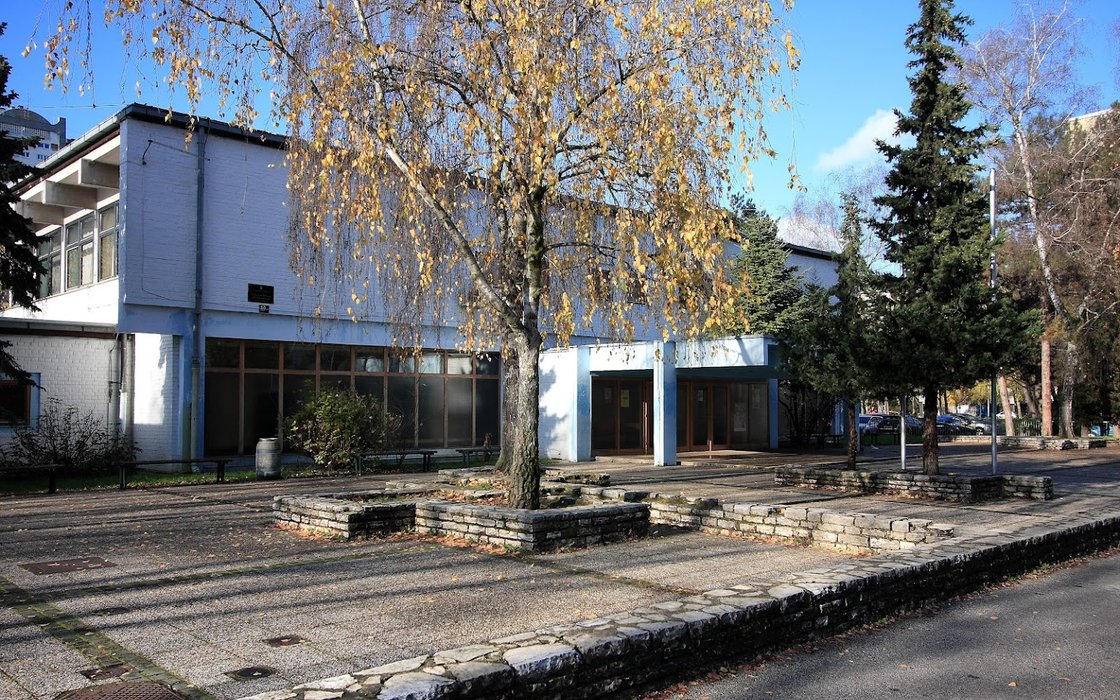                                                         S  A  D  R  Ž  A  J                             OSNOVNI PODACI O OSNOVNOJ ŠKOLIOSNOVNA ŠKOLA JOSIPA RAČIĆAAdresa: ZAGREB, Srednjaci 30Broj i naziv pošte: 10 000 ZAGREBBroj telefona: 38 44  990;  38 44  970Županija: Grad ZagrebMatični broj škole: 03278085OIB: 19 78 02 65 434Šifra škole u Ministarstvu znanosti i obrazovanja: 21-114-063; Podšifra: 0-0e-mail škole: racic@os-jracica-zg.skole.hrweb stranica škole: http://os-jracica-zg.skole.hr/OPĆI PODACI O UČENICIMASMJENSKI RAD U ŠKOLISMJENA: 448 učenika u 22 razrednih odjelaSMJENA: 230 učenika u	10 razrednih odjela BROJ DJELATNIKA:ravnatelj: 1učitelja razredne nastave: 16učitelja razredne nastave u produženom boravku: 10     d)  učitelja predmetne nastave: 34     e)  stručnih suradnika: 4     f)  tajnik: 1     g)  račuvotkinja: 1     h)  administratorica: 1	     i)  kuhara/ica: 4     j)  domara: 2     k) spremačica: 6UKUPNO: 80 djelatnikaRAVNATELJ ŠKOLE: Franjo Gudelj, prof.VODITELJ SMJENE: Lidija Pelarini SojkaNa temelju članka 118. stavka 2. alineja  5., vezano uz članak 28. stavak 8. i članak 137. stavak 4. Zakona o odgoju i obrazovanju u osnovnoj i srednjoj školi (Narodne novine, broj 87/08,  86/09, 92/10, 105/10, 90/11, 5/12, 16/12 i 86/12, 126/12, 94/13, 152/14, 07/17, 68/18, 98/19, 64/20, 151/22) te članaka 29. Statuta škole, Školski odbor je, na prijedlog ravnatelja na sjednici od 6. listopada 2023. godine donioGODIŠNJI PLAN I PROGRAM RADA ZA ŠKOLSKU GODINU 2023./2024.UVJETI  RADA1.1. PODACI O ŠKOLSKOM PODRUČJUNa temelju članka 31. stavka 2. Zakona o Vladi Republike Hrvatske (Narodne novine, broj 150/11, 119/14, 93/16, 116/18, 80/22) i članka 10. stavka 3. Zakona o odgoju i obrazovanju u osnovnoj i srednjoj školi (Narodne novine, broj 87/08, 86/09, 92/10 i 105/10 – ispravak 90/11, 16/12, 86/12, 94/13, 152/14, 7/17, 68/18, 98/19, 64/20, 151/22), Vlada Republike Hrvatske je na sjednici održanoj 2. lipnja 2011. godine donijela Odluku o donošenju mreže osnovnih i srednjih škola, učeničkih domova i programa obrazovanja (Narodne novine, broj 70/11, 62/17, 86/18).ULICE KOJE ULAZE U UPISNO PODRUČJE OSNOVNE ŠKOLE JOSIPA RAČIĆA:	  1. Benkovačka	  2. Bernarda Bernardija	  3. Braće Domany	  4. Š. Devčića 	  5. Dobrinjska	  6. Drniška 	  7. Drniška II	  8. Dubašnička	  9. Fuisa F.	10. Gredice	11. M. Haberlea	12. Hećimovićeva	13. Horvaćanska od Selske br. 55-69 i 34-118	14. Jarunska od br 01 do kraja  i  od br. 08 do kraja	15. Jarunske obale odvojak	16. Kajakaški prilaz	17. Kikićeva	18. Kostrenska	19. Livanjska	20. Loparska I	21. Loparska II	22. Loparska III	23. Ljubačka	24. Zagrebačka avenija od br. 41- 59 i od br. 42-5825. Majstora Radovana	26. Majstora Radonje	27. Mogorička	28. Neindhardta J.	29. Omišaljska	30. Rašice Božidara	31. Siverička	32. Srednjaci	33. Vincenta iz Kastva	34. Vodičke M.	35. Vrlička	36. Vrbnička	37. Vurovčice	38. V. Filakovca	39. Zemunička40. BlažaTrogiranina1.2. PROSTORNI UVJETI1.2.1. UNUTRAŠNJI  ŠKOLSKI  PROSTOR1.3. ŠKOLSKI OKOLIŠ I PLAN UREĐENJAŠkolsko dvorište redovito se održava. Za njegovo uređenje zadužene su spremačice, domari i članovi Ekološke grupe. S obzirom na veličinu zelenih površina veliki problem predstavlja redovito košenje travnjaka, sječa i orezivanje stabala. Uz rad domara, te uz pomoć Zrinjevca, škola uspjeva održavati školski travnjak što urednijim. Školsko igrališe također se redovito održava. Školski golovi i koševi se redovito održavaju i servisiraju. Uz školsko igralište nalaze se i dječje igralište sa spravama za igru i rekreaciju. Sve sprave za igru se redovito održavaju.   PLAN UREĐENJA ŠKOLSKOG  OKOLIŠA1.4. NASTAVNA SREDSTVA I POMAGALAKnjižni fond školePLAN OBNOVE I ADAPTACIJE ŠKOLEŠkola je izgrađena 1971. godine i dograđena 2009. godine s novih 1240 m2 bruto površine. Zbog dotrajalosti, saniran je dio krova na starom dijelu škole. U sljedećem vremenu u planu je sanacija krova na novom dijelu škole.Sve učionice su klasične. Specijalizirane su učionice za: likovnu kulturu, tehničku kulturu, kemiju i informatiku. Potrebna je djelomična nadopuna i obnova učioničkog namještaja zbog zastarjelosti.ZAPOSLENI DJELATNICI U ŠKOLI U ŠKOLSKOJ GOD. 2023./2024.  PODACI O UČITELJIMA RAZREDNA NASTAVA I PRODUŽENI BORAVAKPREDMETNA  NASTAVA2.2. PODACI O PRIPRAVNICIMA  2.3.  PODACI O RAVNATELJU I STRUČNIM SURADNICIMA2.4. PODACI O ADMINISTRATIVNOM I TEHNIČKOM OSOBLJU2.5. POMOĆNICI U NASTAVI3. ORGANIZACIJA RADA3.1. PODACI  O UČENICIMA I RAZREDNIM ODJELIMA 2023./2024.Odlukom Gradskog ureda za obrazovanje, sport i mlade o broju razrednih odjela u OŠ Josipa Račića za školsku godinu 2023./2024. (Klasa: 602-02/23-001/823, Urbroj: 251-07-12-23-2) od 17. srpnja 2023. godine odgojno-obrazovni rad organizirat će se u 32. razredna odjela od I. do VIII. razreda i to 16 od I. do IV. i 16 od V. do VIII. razreda.3.2. ORGANIZACIJA SMJENA I DEŽURSTAVA PO SMJENAMAORGANIZACIJA NASTAVE PO SMJENAMA ORGANIZACIJA SATI ZA PREDMETNU NASTAVUORGANIZACIJA SATI ZA RAZREDNU NASTAVU                                      Produženi boravak: 7.00 – 17.00   3.3.    RASPORED DEŽURSTAVA UČITELJA  U ŠKOLSKOJ GODINI 2023./24.  DEŽURSTVO UČITELJA PREDMETNE NASTAVETjedan A: 6. i 8. razredi - ujutroTjedan A: 5. i 7. razredi - popodneTjedan B: 5. i 7. razredi - ujutroTjedan B: 6. i 8. razredi - popodne      DEŽURSTVO UČITELJICA RAZREDNE NASTAVE U ŠKOLSKOJ GODINI 2023./24.Dežurstvo za učionice br. 38. – 42.Dežurstvo za učionice br. 43. – 47.        Raspored dežurstva - Produženi boravak – Školska godina: 2023./2024.

Srijede (6.9. 2023. – 19.6. 2024.):3.4. DEŽURSTVO DOMARA I SPREMAČICA NA  GLAVNOM ULAZU ŠKOLEUJUTRO: 				07,00 – 09,00 domar09,00 – 11,00 spremačice11,00 – 15,00 domar___________________________________________________________________________POSLIJEPODNE:		 	14,00 – 16,00 spremačice 	16,00 – 22,00 domar___________________________________________________________________________NOVI DIO:                                       07,00 – 08,00 spremačice                                                           14,00 – 17,00 spremačice 	___________________________________________________________________________3.5. RADNO VRIJEME OSTALIH DJELATNIKAZa vrijeme učeničkih praznika administrativno osoblje radi od 7,00 h – 15,00 h, a tehničko osoblje od 6,00 h– 14,00 h                                         RASPORED RADAspremačica u jutarnjoj smjeni tijekom školske godine 2023./2024.3.6. GODIŠNJI KALENDAR RADA U ŠKOLSKOJ GODINI 2023./2024.Kalendar rada škole za školsku godinu 2023./2024. utvrđen je sukladno Odluci o početku i završetku nastavne godine, broju radnih dana i trajanju odmora učenika osnovnih i srednjih škola za školsku godinu 2023./2024. koju je Ministarstvo znanosti i obrazovanja donijelo 17. travnja 2023. godine (Narodne novine, broj. 50/2023). Temeljem  točke 7. ove Odluke škola je utvrdila plan i raspored broja radnih dana potrebnih za provedbu nastavnog plana i programa te broj, plan i raspored ostalih radnih dana tijekom školske godine potrebnih za druge odgojno-obrazovne programe škole i to:Školska godina počinje 01. rujna 2023. godine, a završava 31. kolovoza 2024. godine.Nastava počinje 4. rujna 2023. godine a završava 21. lipnja 2024. godine.polugodište traje od 4. rujna do 22. prosinca 2023. godine.polugodište traje od 08. siječnja do 21. lipnja 2024. godine.Jesenski odmor učenika počinje 30. listopada i traje do 1. studenoga 2023. godine, a nastava počinje 2. studenoga 2023. godine.Prvi dio zimskog odmora učenika počinje 27. prosinca 2023. godine i završava 5. siječnja 2024. godine, a nastava počinje 08. siječnja 2024. godine.Drugi dio zimskog odmora učenika počinje 19. veljače i završava 23. veljače 2024. godine, a nastava počinje 26. veljače 2024. godine.Proljetni odmor učenika počinje 28. ožujka a završava 5. travnja 2024. godine te nastava počinje 8. travnja 2024. godine.Ljetni odmor počinje 24. lipnja 2024.. godine.Ukupno u školskoj godini 2023./2024. planirano je 179 nastavnih dana.3.7. RASPORED SATIU PRILOGU:RASPORED SATI PREDMETNE NASTAVERASPORED SATI RAZREDNE NASTAVERASPORED ZA PREDMETNU NASTAVU – A. TJEDAN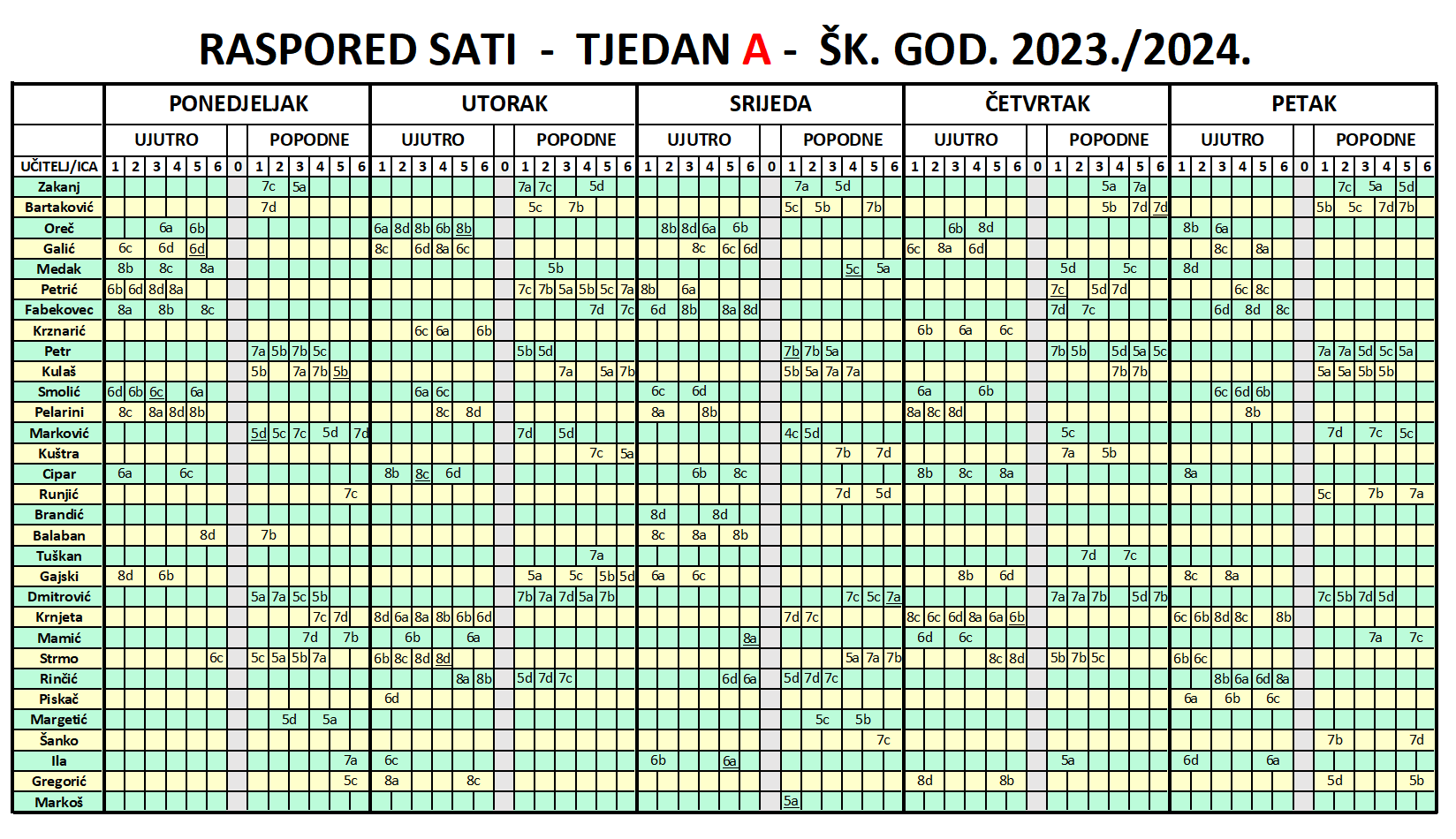 RASPORED ZA PREDMETNU NASTAVU – B. TJEDAN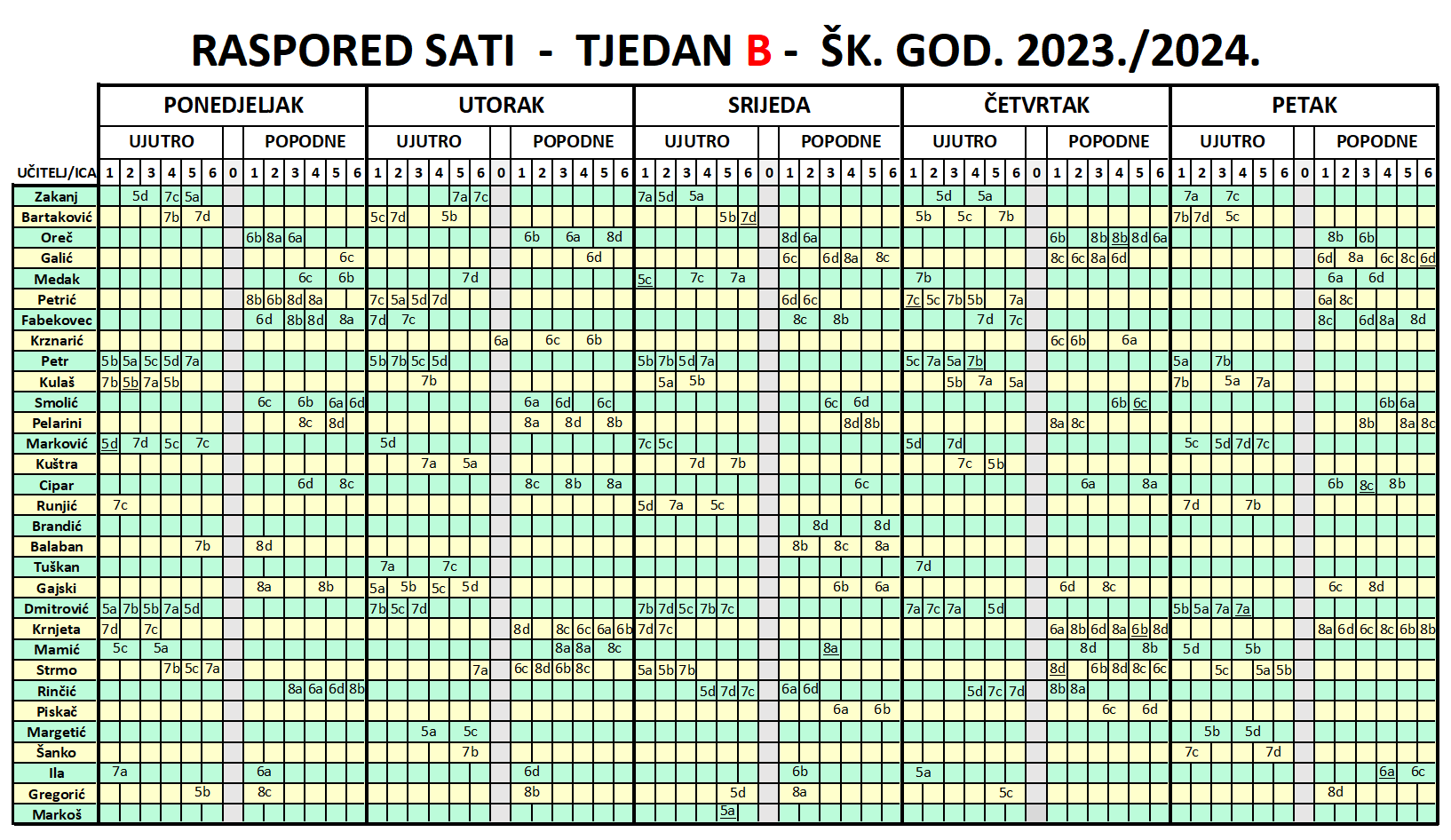 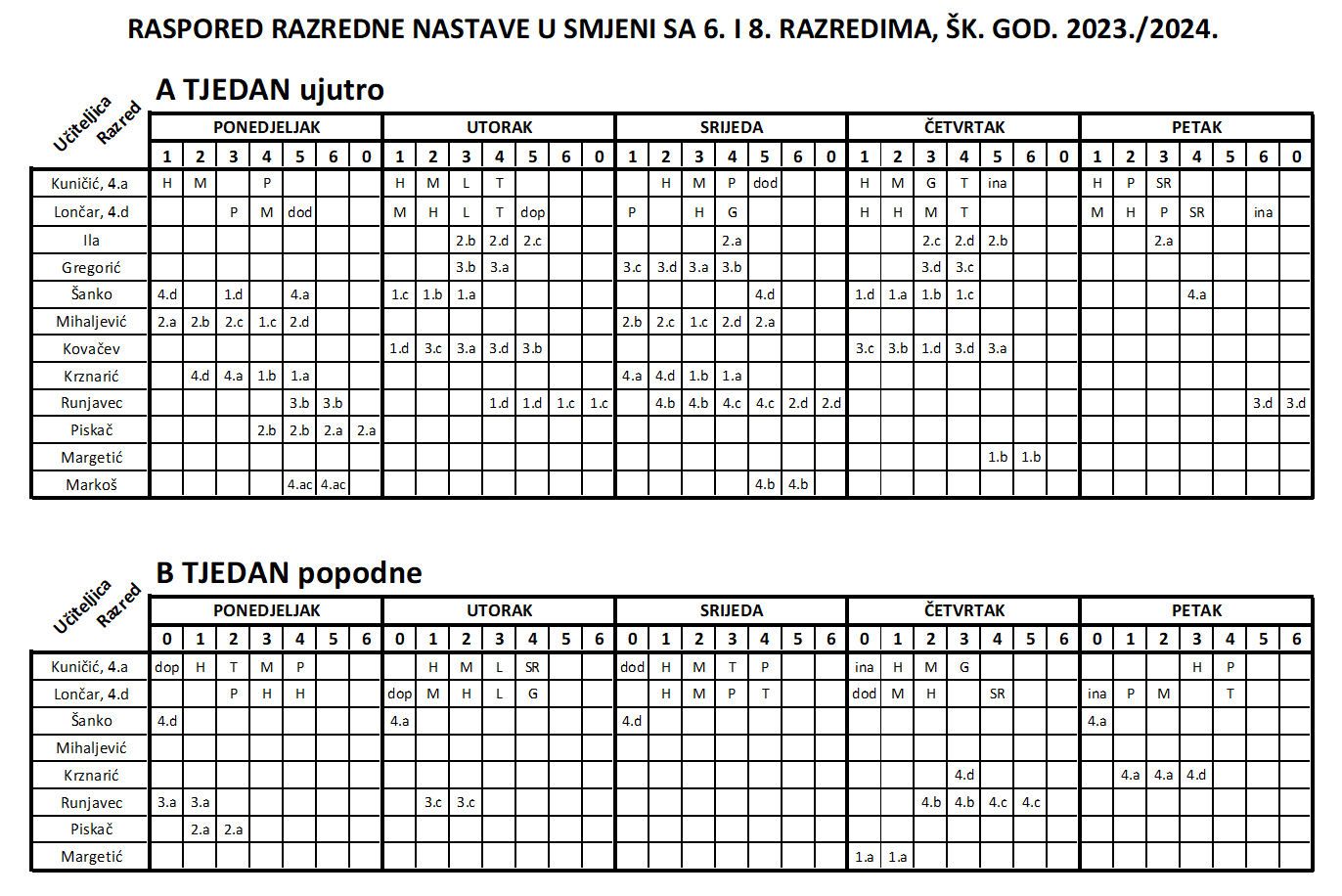 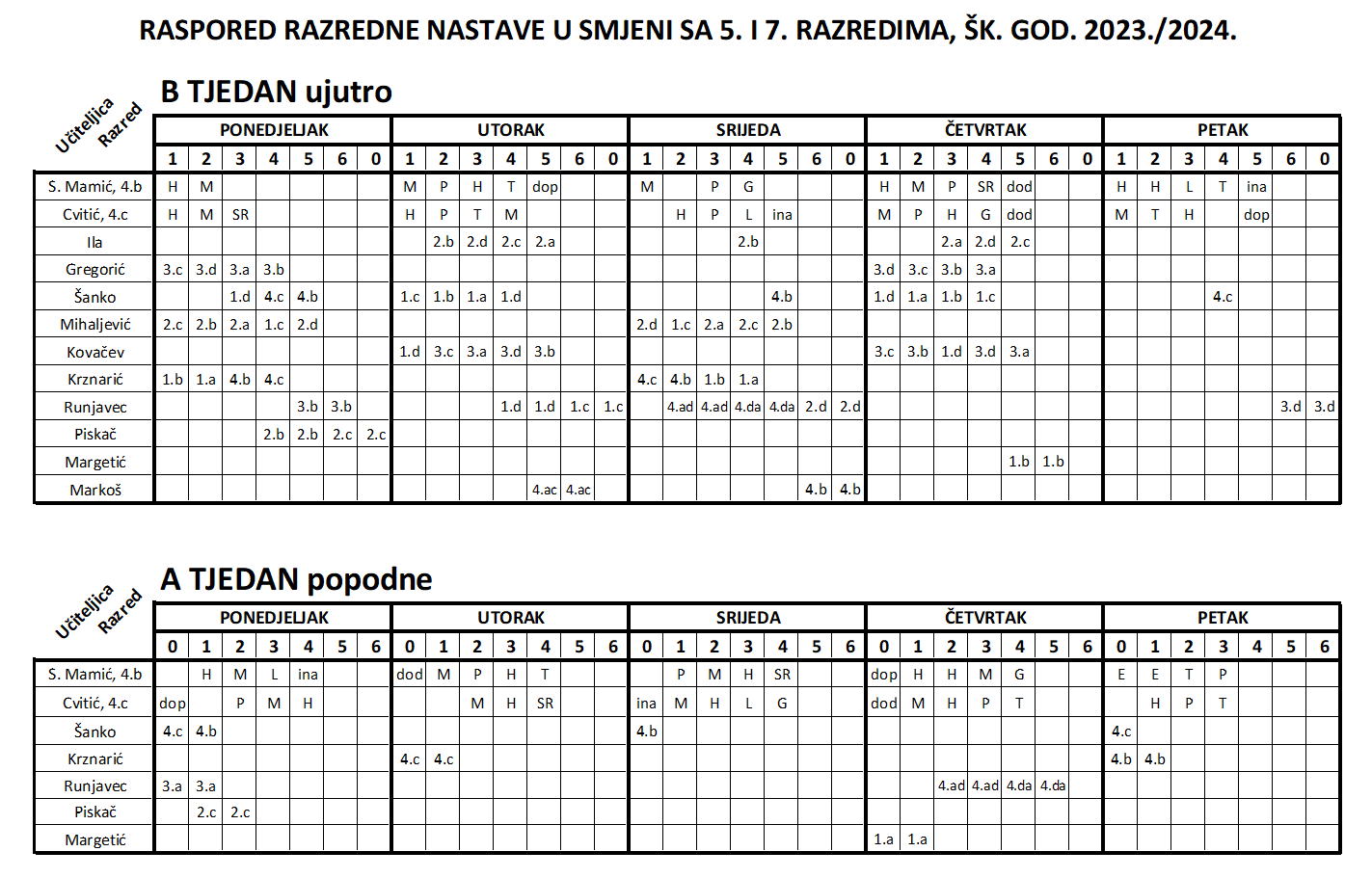 GODIŠNJI NASTAVNI PLAN I PROGRAM RADA ŠKOLE4.1. GODIŠNJI FOND SATI NASTAVNIH PREDMETA PO RAZREDNIM        ODJELIMA( redovna nastava ) DOPUNSKA NASTAVA4.3.  DODATNA NASTAVA  PLAN IZBORNE NASTAVE U ŠKOLI*Za učenike 5. i 6. razreda informatika nije izborni predmet, već je uključena u redovnu nastavu pa ove učenike i njihove odjele ne navodimo u godišnjem planu i programu.PLAN IZVANNASTAVNIH, IZVANUČIONIČKIH I OSTALIH AKTIVNOSTI, UČENIČKIH DRUŠTAVA, SKUPINA I SEKCIJAIZVANNASTAVNE AKTIVNOSTI IZVANUČIONIČKA NASTAVA IZVANŠKOLSKE  AKTIVNOST U PROSTORU ŠKOLEUČENICI S TEŠKOĆAMA KOJI IMAJU RJEŠENJE O PRIMJERENOM PROGRAMU  OBRAZOVANJAŠest učenika s Rješenjem o primjerenom programu obrazovanja ostvaruju pravo na podršku pomoćnika u nastavi.PLAN ORGANIZIRANJA KULTURNIH I OSTALIH DJELATNOSTI ŠKOLEKULTURNA I JAVNA DJELATNOST ŠKOLEPROGRAMI I PROJEKTIPROGRAMIPROJEKTI6.1. ORGANIZACIJA PROGRAMA PRODUŽENOG BORAVKA	Ove školske godine temeljem Odluke Gradskog ureda za obrazovanje, sport i mlade o organiziranju programa produženog boravka u OŠ Josipa Račića za školsku godinu 2023./2024. (Klasa:602-02/23-01/742, Urbroj:251-07-12-23-2) od 24. srpnja 2023. godine školi je odobreno organiziranje programa produženog boravka za 9 odgojno-obrazovnih skupina i to: tri (3) odgojno-obrazovne skupine produženog boravka za potrebe učenika prvog razreda (1.a, 1.b i 1.cd), tri (3) odgojno-obrazovne skupine produženog boravka za potrebe učenika drugog razreda (2.a, 2.b i 2.cd) i tri (3) odgojno-obrazovne skupine produženog boravka za potrebe učenika trećeg razreda (3.a, 3.b i  3.cd). Program produženog boravka organiziran je kao program učenja i slobodnog vremena, radnim danom od ponedjeljka do petka. U organiziranom samostalnom radu učenici pod vodstvom učiteljica i učitelja razredne nastave u produženom boravku izrađuju domaće zadaće, samostalno uče, izvode istraživačke projekte i rade ostale zadatke. Program produženog boravka uključuje i tri obroka dnevno po učeniku.	Organizacija rada:            Program boravka počinje u 7,00  i završava u 17,00 sati, a sastoji se od:	07,00 – 07,30 dolazak u školu	07,30 – 07,50 priprema za doručak 	08,00 – 11,20 redovita nastava	12,00 – 14,00 ručak i slobodne aktivnosti	14,00 – 16,00 učenje, pisanje domaće zadaće	15,00 – 15,30 užina	15,30 – 17,00 slobodno organizirano vrijeme i odlazak učenika6.2. PROGRAM OBUKE NEPLIVAČA6.3. PROFESIONALNO INFORMIRANJE I USMJERAVANJECILJ: upoznavanje vlastitih sposobnosti, interesa i vrijednosti,prosuđivanje SVOJIH OSOBINA,istraživanje svijeta rada, tj. stjecanje znanja o različitim zanimanjima,upoznavanje glavnih značajki različitih zanimanja,informiranje o nastavku školovanje,planiranje vlastite karijereNAMJENA:shvatiti kvalitetu obrazovanjauočiti važnost planiranja budućnosti6.4.  PROGRAM SOCIJALNO - ZDRAVSTVENE ZAŠTITE UČENIKACILJ:promicanje zdravlja i zdravog načina života,usvajanje zdravih životnih navika, pravilne prehrane i redovite tjelesne aktivnosti,preventivne mjere za zaštitu zdravlja učenika,u suradnji sa zdravstvenom službom provoditi sistematske preglede i cijepljenja učenika.suradnja s CZSS za učenike kojima je potrebna dodatna briga nadležne službe.NAMJENA:učenje o spolno prenosivim bolestima,učenje o zdravlju i zdravom životu,očuvanje reprodukcijskog zdravlja,odgovorno roditeljstvo,učinkovito suprotstavljanje uživanja sredstva ovisnosti (alkohol, duhan, droga),preuzimanje odgovornosti za vlastito zdravljeSOCIJALNA ZAŠTITA UČENIKACILJ.suradnja c Centrom za socijalnu skrb u pružanju socijalne zaštite učenikapružanje pomoći učenicima s poremećajima u ponašanjupružanje pomoći odgojno zapuštenim ili ugroženim učenicimaupućivanje roditelja na izvršavanje roditeljskih obvezaNAMJENA AKTIVNOSTI:u suradnji s Centrom za socijalnu skrb pružanje pomoći učenicima i roditeljima u ostvarivanju plana socijalne zaštite kao i pružanje pomoći učenicima  s poremećajima u ponašanju,NOSITELJI AKTIVNOSTI:	- stručni suradnici i učitelji škole koji detektiraju i identificiraju socijalni problem te informiraju djelatnike Centra za socijalnu skrbNAČIN REALIZACIJE:- zajednička suradnja zdravstvenih ustanova, Centra za socijalnu skrb, učitelja, stručnih suradnika, roditelja i učenika kroz individualni i grupni rad.PROGRAM SOCIJALNO - ZDRAVSTVENE ZAŠTITE RADNIKA ŠKOLE RAD ŠKOLSKE KUHINJEGradsko poglavarstvo Grada Zagreba na 276. sjednici od 12.02.2009. godine (KLASA: 602-02/09-01/2, URBROJ: 251-03-01/2-09-2) donijelo je Zaključak o organiziranju prehrane učenika u OŠ Josipa Račića.  Sukladno navedenom zaključku samostalna kuhinja u Školi počela je s radom 01. ožujka 2009. godine. Za uključivanje učenika u  program školske prehrane vrijede kriteriji, mjerila i cijene pojedinih obroka iz Programa javnih potreba u osnovnoškolskom odgoju i obrazovanju Grada Zagreba za 2023. godinu (Službeni glasnik Grada Zagreba, broj: 39/2022).U školskoj 2023./2024. godini planirano je da se učenicima koji su uključeni u program produženog boravka osigura mliječni obrok, ručak i užina, a ostalim učenicima prema mogućnostima škole.Prema raspoloživim tehničkim i kadrovskim mogućnostima Škola će moći dnevno organizirati oko 500 mliječnih obroka, 250 ručkova i 220 užina.6.5.  PROGRAM MJERA POVEĆANJA SIGURNOSTI U ŠKOLITijekom  školske godine 2023./2024. provodit ćemo program povećanja sigurnosti u školi zajednički s učiteljima, učenicima i roditeljima. Nositelji programa bit će ravnatelj, stručni suradnici i učitelji.Program će se provoditi zajednički s učenicima i učiteljima, te cjelokupnim osobljem škole:kroz cjelokupni odgojno – obrazovni rad s učenicima:pomoći svakom učeniku da doživi uspjeh i razvije samopoštovanje,stvaranjem pozitivne klime u razredu i školi,podržavati učenike na otpornost na negativne utjecaje,organizirati izvannastavne aktivnosti u kojima će svatko od učenika pronaći nešto za sebe, rad s učenicima kroz učenička vijeća.na satovima razrednika:rad u radionicama o nenasilnom rješavanju sukoba,upoznati učenike što proizlazi iz nasilnog ponašanja,pomoći u rješavanju kriznih situacija kako ne bi došlo do nasilja,poznavati socijalnu situaciju u razredu.rad s učiteljima:predavanje za učitelje na sjednicama Učiteljskog vijećaupoznavanje učitelja s načinom postupanja u kriznim situacijama,na sjednicama razrednih vijeća razgovarati o učenicima rizičnog ponašanja.rad s roditeljima:predavanja za roditelje na roditeljskim sastancima,suradnja sa Vijećem roditelja, suradnja sa školskim odborom i pomoć u kriznimsituacijama ako se pojave, individualni razgovori roditelja i stručnog suradnika u rješavanju osobnih  problema, s ciljem pomoći učenicima i obitelji.suradnja s Centrom za socijalnu skrb:upoznavanje s problemima obitelji i zajedničko djelovanje na poboljšanju obiteljske situacije.suradnja s VII. policijskom postajom Trešnjevka:U sklopu provedbe programa promicanja zdravlja „Znam, hoću, mogu“ Policijska uprava zagrebačka provodi akciju „Sajam mogućnosti“. Program će se održati za učenike V.  razreda na SRŠC Jarun.ŠKOLSKI PREVENTIVNI PROGRAM (Školska preventivna strategija)Školska godina 2023./2024.Voditelj ŠPP: Snježana Marohnić, stručni suradnik - psihologPROCJENA STANJA I POTREBA: Naša je Škola smještena u urbanom području Grada Zagreba te u blizini postoji niz sportsko-rekreacijskih, kulturnih (glazbena škola, kazalište, knjižnica) i vjerskih sadržaja u koje se učenici mogu uključiti kako bi kvalitetno provodili slobodno vrijeme i razvijali svoje samopoštovanje i sposobnosti. Postoji adekvatna suradnja sa područnim Centrom za socijalnu skrb te sa djelatnicima VII. Policijske postaje, u svrhu prevencije nasilja nad djecom te podrške pojedincima i obiteljima u riziku za razvoj problema u ponašanju i nasilja. Na raspolaganju nam je niz udruga i vanjskih stručnjaka s kojima surađujemo za dobrobit učenika.OŠ Josipa Račića s početkom školske godine broji 678 učenika, 32 razredna odjeljenja i 80 djelatnika. Dosta je velika protočnost djelatnika, radi zamjena.U školi imamo dobro opremljenu knjižnicu, sve učionice su opremljene projektorima i računalima, posjedujemo dvije pametne ploče Komunikacija između učitelja, učenika i roditelja odvija se uživo i putem elektroničkih medija. Velik je broj ponuđenih izvannastavnih aktivnosti, a prema školskom kurikulumu predviđena je provedba niza projekata i aktivnosti u svrhu obogaćivanja odgojno-obrazovne ponude. Prethodnih su godina u školi provođene brojne aktivnosti u svrhu prevencije vršnjačkog nasilja te je škola bila više godina uključena u projekt „Stop nasilju među djecom“. Na planu prevencije vršnjačkog nasilja je potrebno i kontinuirano raditi, imajući na umu socioekonomske promjene u društvu, dolazak novih učenika i potrebe za edukacijom novih djelatnika. Posebno su zastupljeni posljednjih godina razni oblici elektroničkog nasilja te je učenike nužno educirati u svrhu osvještavanja i sprečavanja njihove pojavnosti. Uz to, nužno je prevenirati sve vidove ovisnosti, kao i promovirati zdrave stilove života kod učenika i djelatnika.U suradnji s razrednicima, evidentirano je da u većini razrednih odjeljenja postoji potreba za razvijanjem socijalnih i emocionalnih vještina učenika kao i prevencijom nasilničkog ponašanja (vršnjačkog i elektroničkog) i školskog neuspjeha. Sukladno razvojnim karakteristikama dobi učenika, provodit će se radionice s ciljem razvijanja pozitivne slike o sebi, prepoznavanja svojih snaga i prednosti, prepoznavanja osjećaja, upravljanja osjećajima, komuniciranja svojih potreba i osjećaja, prepoznavanja stereotipa i predrasuda, primjerenog rješavanja sukoba, prevencije školskog neuspjeha, prevencije e-nasilja, prevencije ovisnosti i rizičnih ponašanja te promocije zdravlja. S obzirom na koncept „otpornosti“, s pojedinim učenicima ili grupama učenika kod kojih je prepoznata potreba dodatno će se raditi na razvijanju zaštitnih čimbenika, a učenici u razrednoj nastavi bit će uključeni u program za poticanje otpornosti. Naglasak u školskom preventivnom programu također je stavljen na prihvaćanje različitosti, međusobno uvažavanje i poštivanje, vrijednosti nenasilja, empatije i pomoći drugima te brige o okolišu kroz njegovo očuvanje, ali i estetsko unapređenje. Na području rada s učiteljima postoji kontinuirana potreba za edukacijom o radu s učenicima s teškoćama i darovitima te o individualnom pristupu učenicima, ovisno o njihovim potrebama. Postoji potreba za podrškom učenicima i obiteljima sa različitim rizičnim čimbenicima za razvoj nasilja, školskog neuspjeha ili poteškoća u ponašanju. Škola će nastaviti sustavno implementirati u rad dogovorene Smjernice za vrednovanje vladanja učenika te u skladu s postojećim Kućnim redom škole i pravilnicima, dosljedno provoditi pedagoške mjere, u svrhu poticanja poželjnih oblika ponašanja.Na razini školske zajednice, konstantna je potreba podržati i osnažiti pojedince i skupine za nošenje sa produljenim stresom u svrhu prevencije poteškoća mentalnog zdravlja te uz njih vezanih posljedica na planu funkcioniranja pojedinca (motivacija, nasilje, rizična ponašanja i drugo).CILJEVI PROGRAMA:Preventivni program škole je usmjeren na promociju zdravih navika i stilova života i na prevenciju nasilja, ovisnosti i rizičnog (spolnog i zdravstvenog) ponašanja suzbijanjem utjecaja rizičnih faktora te jačanjem zaštitnih čimbenika kod djeteta i zaštitnih mehanizama u zajednici. OPĆI CILJEVI:a) kreiranje pozitivnog ozračja među djelatnicima i učenicima, smanjivanje razine stresa i razvijanje vještina kvalitetnog upravljanja stresom,b) kreiranje ozračja uspješne škole, u kojoj su zadovoljene specifične potrebe svakog učenika, škola i razredni odjel u kojem se osjeća sigurno, sudjeluje u aktivnostima te se uključuje u dodatne prema interesima i sposobnostima te škola u kojoj dijete razvija svoje kompetencije,c) jačanje vještina koje omogućuju djetetu odupiranje rizičnim činiteljima te smanjenje utjecaja rizičnih činitelja na razvoj djeteta i njegove osobnosti;d) razvijanje pozitivnih društvenih vrijednosti – pravednost, tolerancija, suosjećanje, suradnja i druge.SPECIFIČNI CILJEVI:Učenici :emocionalno opismenjivanje (prepoznavanje vlastitih i tuđih potreba i emocija, empatija, upravljanje emocijama)razvijanje vještine izražavanja potreba na prihvatljiv način razvijanje samosvijesti i pozitivne sliku o sebijačanje psihološke otpornosti učenikarazvoj vještina nenasilnog rješavanja sukobasigurno korištenje medija i tehnologijerazvijanje tolerancije i antipredrasudnih stavovarazvoj životnih navika i stavova koji potiču opće i mentalno zdravljeUčitelji : prepoznavanje učenika s visokim čimbenicima rizika za razvoj problema u ponašanju, učenju i poteškoća mentalnog zdravlja te adekvatni načini rada s njimarazvijanje digitalne i medijske pismenosti prepoznavanje raznih oblika vršnjačkog nasilja i učinkovito reagiranje identificiranje darovitih učenika i podrška tim učenicimadiferenciranje programa darovitim učenicimaprepoznavanje učenika s teškoćama u učenju i podrška tim učenicimaintegracija učenika s teškoćama u razredno odjeljenjeprepoznavanje stresa kod sebe i drugih te adekvatni načini upravljanja sa stresomkvalitetno upravljanje razrednim odjelom (discipliniranje, motiviranje, podrška u učenju i socijalizaciji)Roditelji : prepoznavanje potreba djece s ciljem zdravog mentalnog razvoja pojedincaupoznavanje s načinima razvijanja pozitivne slike o sebi kod djecepružanje podrške u razumijevanju potreba darovitih učenikapružanje podrške u razumijevanju potreba učenika s teškoćama u razvojuprepoznavanje i adekvatno reagiranje na pojavu vršnjačkog nasilja u školi i putem elektroničkih medijaprepoznavanje faktora rizika za razvoj poremećaja prehrane i povezanih poteškoća mentalnog zdravljaAKTIVNOSTI:RAD S UČENICIMA *(Evaluirani programi uključuju sve one programe koji imaju znanstvenu evaluaciju koja prati program I tu se najčešće radi o znanstveno utemeljenim preventivnim programima). Napisati u kolonu od koga je projekt evaluiran i što je evaluirano – proces, učinak, ishodRAD S RODITELJIMA* *Prema Pravilniku o načinu postupanja odgojno obrazovnih radnika školskih ustanova u poduzimanju mjera zaštite prava učenika te prijave svakog kršenja tih prava nadležnim tijelima, članku 23, stavku 5 obvezno je jednom godišnje na roditeljskom sastanku provesti neku preventivnu aktivnost (npr. predavanje, radionicu).RAD S UČITELJIMA* *Prema Pravilniku o načinu postupanja odgojno obrazovnih radnika školskih ustanova u poduzimanju mjera zaštite prava učenika te prijave svakog kršenja tih prava nadležnim tijelima, članku 23, stavku 6, školska ustanova je obvezna u sklopu stručnog usavršavanja odgojno-obrazovnih radnika najmanje jedanput godišnje planirati i7. PODACI O RADNIM OBVEZAMA I ZADUŽENJIMA ZAPOSLENIKA  ŠKOLEa. TJEDNE OBVEZE  UČITELJA PREDMETNE NASTAVEA,B,C,D = razredništvoŠK. GOD.: 2023./2024.b. TJEDNE OBVEZE  UČITELJA RAZREDNE NASTAVE 2023./24.8.  TJEDNA I GODIŠNJA STRUKTURA RADNIH OBVEZAGodišnji fond sati rada za sve učitelje koji imaju 40-satno tjedno zaduženje iznosi 2016 sata za rad u planiranih 252 radnih dana. Struktura sati po poslovima utvrđena je rješenjima obveza učitelja i stručnih suradnika za školsku godinu 2023./2024.PODACI O OSTALIM DJELATNICIMA I  NJIHOVA ZADUŽENJATJEDNA I GODIŠNJA STRUKTURA RADNIH OBVEZAR A V N A T E L J AKAZALO:TJEDNA OBVEZAGODIŠNJE ZADUŽENJE TJEDNA I GODIŠNJA STRUKTURA RADNIH OBVEZAP E D A G O G AKAZALO:TJEDNA OBVEZAGODIŠNJE ZADUŽENJE TJEDNA I GODIŠNJA STRUKTURA RADNIH OBVEZALOGOPEDAKAZALO:TJEDNA OBVEZAGODIŠNJE ZADUŽENJE TJEDNA I GODIŠNJA STRUKTURA RADNIH OBVEZAP S I H O L O G A KAZALO:TJEDNA OBVEZAGODIŠNJE ZADUŽENJE TJEDNA I GODIŠNJA STRUKTURA RADNIH OBVEZAK N J I Ž N I Č A R AKAZALO:TJEDNA OBVEZAGODIŠNJE ZADUŽENJE TJEDNA I GODIŠNJA STRUKTURA RADNIH OBVEZAT A J N I K AKAZALO:TJEDNA OBVEZATJEDNA I GODIŠNJA STRUKTURA RADNIH OBVEZAV O D I T E L J A   R A Č U N O V O D S T V ATJEDNA OBVEZATJEDNA I GODIŠNJA STRUKTURA RADNIH OBVEZAA D M I N I S T R A T I V N O G   R E F E R E N T AKAZALO:9. PLAN PERMANENTNOG STRUČNOG USAVRŠAVANJA UČITELJA I STRUČNIH SURADNIKA10.    PLAN RADA STRUČNIH ORGANA, STRUČNIH SURADNIKA I         ORGANA UPRAVLJANJA10.1. PLAN RADA UČITELJSKOG VIJEĆA10.2. PLAN RADA RAZREDNIH VIJEĆA10.3. PLAN RADA RAZREDNIKA10.4. PLAN I PROGRAM RADA ŠKOLSKOG ODBORATijekom školske godine 2023./2024. Školski odbor kontinuirano će razmatrati i odlučivati o svim pitanjima u skladu sa Statutom i drugim općim aktima Škole, a posebno  za istaknuti je:10.5. PLAN RADA VIJEĆA RODITELJAVijeće roditelja čine predstavnici roditelja svakog razrednog odjela. Vijeće roditelja sastajati će se po potrebi, razmatrajući pitanja značajna za život i rad Škole u sredini u kojoj ona djeluje a sukladno Statutu škole.Vijeće roditelja čine predstavnici roditelja svakog razrednog odjela. Vijeće roditelja sastajati će se po potrebi, razmatrajući pitanja značajna za život i rad Škole u sredini u kojoj ona djeluje, a sukladno Statutu škole.10.6. PLAN RADA VIJEĆA UČENIKAVijeće učenika čine predstavnici svakog razrednog odjela. Vijeće učenika sastajat će se po potrebi razmatrajući pitanja značajna za život učenika u školi.CILJ:promovirati zaštitu prava i obveza, te potreba i interesa učenika,poticati učenike na aktivno sudjelovanje u radu škole,predstavljati stajališta učenika stručnim organima škole kada se procijeni da je to potrebno,stvarati uvjete da učenik ostane aktivan član u procesu donošenja odluka.NAMJENA:rješavanje problema koji su u domeni učenika,izražavanje svojeg mišljenja i preuzimnje odgovornosti za promjene,sudjelovanje u aktivnostima škole10.7.  GODIŠNJI PLAN I PROGRAM RADA RAVNATELJA10.8. GODIŠNJI PLAN I PROGRAM RADA STRUČNOG SURADNIKA PEDAGOGA10.9. GODIŠNJI PLAN I PROGRAM RADA STRUČNOG SURADNIKA PSIHOLOGA10.10  GODIŠNJI PLAN I PROGRAM RADA STRUČNOG SURADNIKA DEFEKTOLOGA - LOGOPEDA10.11. GODIŠNJI PLAN I PROGRAM RADA KNJIŽNIČARA ZA ŠKOLSKU GODINU 2023./2024.10.12.  PLAN RADA TAJNIŠTVA I ADMISTRATIVNO – TEHNIČKE SLUŽBEPLAN RADA TAJNIKAPLAN RADA VODITELJA RAČUNOVODSTVAPLAN RADA ADMINISTRATIVNOG REFERENTA                                                  PLAN RADA DOMARAKOLOVOZ 2023.	   1. Priprema-uređenje školske zgrade za početak školske godine	   2. Bojenje učionica  	   3. Popravak oštećenih nastavnih sredstava 	   4. Otklanjanje kvarova na električnim instalacijama 	   5. Popravak oštećenog namještaja 	   6. Uređenje i čišćenje okoliša škole (školskog dvorišta)               7. Čišćenje školskog okoliša: obrezivanje grmlja, košenje trave	   8. Popravak i presvlačenje zidnih panoaRUJAN 2023.	   1. Nabava raznog materijala za tekuće održavanje 	   2. Otklanjanje kvarova na električnim instalacijama 	   3. Otklanjanje kvarova na vodovodnim instalacijama i sanitarnim čvorovima 	   4. Uređenje toplinske stanice 	   5. Izrada ključeva i popravak brava 	   6. Dostavljanje pošte 	   7. Redovna dezinsekcija i deratizacija škole	   8. Uređenje i čišćenje okoliša škole (školskog dvorišta), košenje trave               9. Drugi poslovi – dežurstvo na ulazu škole (nadzor nad garderobama)LISTOPAD 2023.	   1. Godišnja kontrola vatrogasnih aparata i hidranata 	   2. Toplinsku stanicu pripremiti za zagrijavanje prostora (očistiti, prekontrolirati                     instalacije centralnog grijanja) 	   3. Kontrola rasvjetnih tijela-priprema za zimske dane (kontrola rasvjetnih tijela,                   promjena osigurača, žarulja itd.) 	   4. Čišćenje okoliša (skupljanje lišća i raznog otpada), košenje trave	   5. Otklanjanje kvarova u sanitarnim čvorovima               6. Drugi poslovi – dežurstvo na ulazu škole (nadzor nad garderobama)STUDENI 2023.	   1. Kontrola toplinske stanice, briga o ujednačenom zagrijavanju 	   2. Čišćenje okoliša (prostor školskog dvorišta)	   3. Otlanjanje kvarova na vodovodnim instalacijama i kanalizaciji 	   4. Popravak oštećenog namještaja 	   5. Stalna briga o rasvjetnim tijelima               6. Drugi poslovi – dežurstvo na ulazu škole (nadzor nad garderobama)PROSINAC 2023.	   1. Bojenje pojedinih dijela zgrade 	   2. Rad u inventurnoj komisiji 	   3. Čišćenje zaleđenih površina ispred zgrade, čišćenje snijega	   4. Otklanjanje kvarova na električnim instalacijama               5. Drugi poslovi – dežurstvo na ulazu škole (nadzor nad garderobama)SIJEČANJ 2024.	   1. Bojanje pojedinih prostora 	   2. Popravak namještaja 	   3. Popravak vodokotlića 	   4. Kontrola toplinske stanice 	   5. Kontrola vatrogasnih aparata 	   6. Popravak električnih instalacija i briga o valjanoj rasvjeti u zimskim mjesecima 	   7. Čišćenje snijega i poledice 	   8. Rad u inventurnoj komisiji               9. Drugi poslovi – dežurstvo na ulazu škole (nadzor nad garderobama)VELJAČA 2024.	   1. Tekući popravci i održavanje 	   2. Stalno održavanje toplinske stanice 	   3. Uređenje sanitarnih čvorova 	   4. Briga o deratizaciji i dezinsekciji 	   5. Kontrola vatrogasnih aparata i hidranata 	   6. Čišćenje snijega i poledice               7. Drugi poslovi – dežurstvo na ulazu škole (nadzor nad garderobama)OŽUJAK 2024.	   1. Priprema zgrade za Dan škole 	   2. Uređenje okoliša	   3. Orezivanje ruža i živice	   4. Popravci električnih instalacija 	   5. Popravci vodovodnih instalacija 	   6. Popravak kvarova u sanitarnim čvorovima	   7. Popravci namještaja 	   8. Stalna briga o ulaznim vratima               9. Drugi poslovi – dežurstvo na ulazu škole (nadzor nad garderobama)TRAVANJ 2024.	   1. Proljetno uređenje okoliša: šišanje živice, košnja trave 	   2. Uređenje ružičnjaka 	   3. Godišnja kontrola vatrogasnih aparata i hidranata 	   4. Popravci na namještaju 	   5. Bojenje školskog prostora               6. Drugi poslovi – dežurstvo na ulazu škole (nadzor nad garderobama)SVIBANJ 2024.	   1. Čišćenje okoliša:obrezivanje grmlja, šišanje živice, košnja trave		       orezivanje grmlja 	   2. Tekuće održavanje zgrade i popravci               3. Drugi poslovi – dežurstvo na ulazu škole (nadzor nad garderobama)LIPANJ 2024.   1. Pripreme školske zgrade za ljetno uređenje    2. Čišćenje okoliša: obrezivanje grmlja, šišanje živice, košnja trave	   3. Odvajanje namještaja za otpis 	   4. Sortiranje alata, popis materijala potrebnog za ljetno uređenje škole i okoliša               5. Drugi poslovi – dežurstvo na ulazu škole (nadzor nad garderobama)   6. Godišnji odmor: kraj lipnja i tijekom mjeseca srpnja (1 domar) te u kolovozu i        početkom rujna (2 domar)SRPANJ 2024.               1. Čišćenje okoliša: obrezivanje grmlja, košenje trave               2. Odvajanje namještaja za otpis               3. Bojenje školskog prostora               4. Popravak kvarova u sanitarnim čvorovima   5. Popravci vodovodnih instalacija               6.  Popravci električnih instalacija                                                  PLAN RADA KUHARICA               1. Nabavka hrane i napitaka tijekom godine               2. Pripremanje hrane i napitaka za učenike               3. Evidencija primljene i izdane hrane               4. Pripremanje ručkova za produžene boravke učenika               5. Pripremanje večera prilikom svečanosti u školi               6. Izrada  jelovnika zajedno sa školskim administratorom               7. Održavanje čistoće u kuhinji i blagovaonici               8. Pranje i pospremanje posuđa i pribora za jelo               9. Pravilno skladištenje  namirnica               10. Dezinfekcija  inventara u kuhinji i blagovaonici               11. Čuvanje inventara kuhinjePLAN RADA SPREMAČICA	   1. Čišćenje podnih površina 	   2. Čišćenje školskog namještaja 	   3. Čišćenje sanitarnih uređaja 	   4. Premazivanje podnih površina 	   5. Čišćenje staklenih površina 	   6. Pranje zavjesa 	   7. Pranje tepiha 	   8. Svakodnevno čišćenje vanjskih površina (školsko dvorište)	   9. Različiti manualni poslovi 	 10. Dostavljanje pošte  11. Drugi poslovi – dežurstvo na ulazu škole	 12. Godišnji odmor prema planu u lipnju, srpnju i kolovozu11.  PLAN I PROGRAM INVESTICIJA, INVESTICIJSKOG        I TEKUĆEG ODRŽAVANJAOve školske godine predviđamo ove zahvate na uređenju škole:1.	Djelimična sanacija krovišta novog dijela škole  (dio saniran u svibnju 2022.)2.   Nabava dijela učioničkog namještaja 3.   Djelomična sanacija unutarnjeg prostora škole4.   Sanacija školskog dvorišta i dijela škole uzrokovanog nevremenom u srpnju 2023.U Zagrebu, 06.10. 2023. godine.KLASA: 602-01/23-01/25URBROJ: 251-191-01/01-23-1       RAVNATELJ                                                			PREDSJEDNICA        ŠKOLSKOG  ODBORA                                                                                                                      Franjo Gudelj, prof.                                                                      Darija Jurič, prof.OSNOVNI  PODACI O ŠKOLIOSNOVNI  PODACI O ŠKOLI31.UVJETI RADA41.1.Podaci o školskom području41.2.Prostorni uvjeti5  1.2.1.Unutrašnji školski prostor51.3.Školski okoliš i plan uređenja71.4.Nastavna sredstva i pomagala8  1.4.1.Knjižni fond škole81.5.Plan obnove i adaptacije škole92.ZAPOSLENI DJELATNICI U ŠKOLI U 2023./2024. ŠK. GOD102.1.Podaci o učiteljima102.2.Podaci o pripravnicima - stručno osposobljavanje za rad bez zasnivanja radnog odnosa122.3.Podaci o ravnatelju i stručnim suradnicima122.4.Podaci o administrativnom i tehničkom osoblju12   2.5.        Pomoćnici u nastavi                                                                                                                                                                       13                                                                                                                     2.5.        Pomoćnici u nastavi                                                                                                                                                                       13                                                                                                                     2.5.        Pomoćnici u nastavi                                                                                                                                                                       13                                                                                                                  3.ORGANIZACIJA RADA143.1.Podaci o učenicima i razrednim odjelima143.2.Organizacija smjena i dežurstava po smjenama153.3.Raspored dežurstava učitelja173.4.Dežurstvo domara i spremačica na glavnom ulazu škole193.5.Radno vrijeme ostalih djelatnika203.6.Godišnji kalendar rada223.7.Raspored sati244.GODIŠNJI  NASTAVNI  PLAN I PROGRAM RADA ŠKOLE294.1.Godišnji fond sati nastavnih predmeta po razrednim odjelima (redovna nastava)294.2.Dopunska nastava304.3.Dodatna nastava314.4.Plan izborne nastave (vjeronauk, njemački jezik, informatika)334.5Plan izvannastavnih aktivnosti, izvanučioničkih i ostalih aktivnosti, učeničkih društava, skupina i sekcija344.6.Učenici s teškoćama u razvoju koji imaju rješenje o primjerenom obliku školovanja435.PLAN ORGANIZIRANJA KULTURNIH  I OSTALIH DJELATNOSTI ŠKOLE445.1.Kulturna i javna djelatnost446.PROGRAMI I PROJEKTI456.1.Organizacija programa produženog boravka496.2.Program obuke neplivača506.3.Profesionalno informiranje i usmjeravanje516.4.Program socijalno - zdravstvene zaštite učenika526.5.Program mjera povećanja sigurnosti u školi556.6.Školski preventivni program (školska preventivna strategija)                                                                                                                                                              577. PODACI O RADNIM OBVEZAMA I ZADUŽENJIMA ZAPOSLENIKA  ŠKOLE678.TJEDNA I GODIŠNJA STRUKTURA RADNIH  OBVEZA769.PLAN PERMANENTNOG STRUČNOG USAVRŠAVANJA UČITELJA I STRUČNIH SURADNIKA8510.PLAN RADA STRUČNIH ORGANA, STRUČNIH SURADNIKA I ORGANA UPRAVLJANJA8610.1.Plan rada Učiteljskog vijeća8610.2.Plan rada Razrednih vijeća8610.3.Plan rada razrednika8710.4.Plan i program rada Školskog odbora8810.5.Plan rada Vijeća roditelja8910.6.Plan rada Vijeća učenika9010.7.Godišnji plan i program rada ravnatelja9110.8.Godišnji plan i program rada pedagoga9510.9.Godišnji plan i program rada psihologa9910.10.Godišnji plan i program rada defektologa-logopeda10210.11.Godišnji plan i program rada knjižničara10510.12.Godišnji plan i program rada tajništva i administrativno-tehničke službe11111.PLAN I PROGRAM INVESTICIJA, INVESTICIJSKOG I TEKUĆEG ODRŽAVANJA117RAZREDIBROJ UČENIKABROJ ODJELA1. - 4. razred334165. - 8. razred34416UKUPNO:67832BROJNAZIV PROSTORIJEVELIČINAhodnik na katu173,04 m2priručna kuhinja           3,05 m2prostor za priredbe123,20 m2hodnici1.438,27 m21zbornica34,94 m22soba pedagoga14,55 m23soba  ravnatelja (broj 3. i 4.)28,15 m25soba  računovođe12,06 m26soba tajnika13,26 m27učionica za biologiju i kemiju (broj 7. i 8.)67,34 m29kabinet za biologiju i kemiju13,26 m210kabinet za likovnu kulturu12,06 m211učionica likovne kulture (broj 11. i 12.)68,94 m213spremište12,06 m214kabinet za matematiku12,06m215učionica za matematiku54,92 m216kabinet za glazbeni odgoj12,06 m217učionica za matematiku54,88 m218učionica za glazbeni odgoj52,22 m219muški WC za osoblje, kat2,77 m220ženski  WC za osoblje, kat2,77 m221ženski  WC za učenike, kat11,15 m222muški WC za učenike, kat11,15 m223garderoba učenika 5. – 8. razreda42,64 m224toplinska stanica34,34  m225učionica za informatiku55,25 m2    25 Akabinet za informatiku7,80 m2    25 Bkabinet za informatiku8,62 m226učionica za informatiku27,59 m2    26 Askladište15,75 m227garderoba spremačica10,00 m228muška garderoba21,95 m229ženska garderoba21,00 m230dvorana za tjelesno- zdravstvenu kulturu285,00 m231spremište  TZK20,36 m232kabinet za tjelesnu kulturu9,656m233učionica za tehničku kulturu i fiziku53,46 m2     33 Akabinet za fiziku10,55 m2     33 Bkabinet za tehničku kulturu          10,55 m234učionica (bivša knjižnica)53,38 m235učionica za vjeronauk i prezentaciju53,38 m236kabinet za vjeronauk8,62 m237soba psihologa10,55 m238učionica za razrednu nastavu54,92 m239učionica za razrednu nastavu54,92 m240učionica za razrednu nastavu54,92 m241učionica za razrednu nastavu54,92 m242učionica za razrednu nastavu54,92 m243učionica za razrednu nastavu54,92 m244učionica za razrednu nastavu54,92 m245učionica za razrednu nastavu54,92 m246učionica za razrednu nastavu54,92 m247učionica za razrednu nastavu54,92 m248mala zbornica15,56 m249arhiva15,24 m250soba logopeda17,05 m251učionica njemačkog jezika44,46 m252wc za osoblje, prizemlje4,94 m253kuhinja (broj 53. i 54.)60,40 m255kuhinjsko skladište11,33 m256garderoba kuharica16,98 m257radionica domara14,31 m258prostor uz blagovaonu16,98 m259blagovaonica116,51 m260wc za učenike – prizemlje7,70 m261wc  za učenice – prizemlje              7,70 m262wc za učenike – prizemlje7,70 m263wc za učenice – prizemlje7,70 m264ženski wc za učenike7,73 m265muški  wc za učenike7,73 m266muški wc za učenike10,43 m267ženski  wc za učenike10,43 m268malo skladište (za čistačice)10,20 m2Školski unutarnji  prostor ukupnoŠkolski unutarnji  prostor ukupno4.015,92 m2DOGRAĐENI DIO ŠKOLE 2009. GODINEDOGRAĐENI DIO ŠKOLE 2009. GODINEDOGRAĐENI DIO ŠKOLE 2009. GODINEhodnici521,7569ženski wc, prizemlje11,0070muški wc, prizemlje8,2971wc za osobe sa invaliditetom 4,7972učionica za razrednu nastavu – prizemlje55,0473učionica za razrednu nastavu – prizemlje55,0474učionica za razrednu nastavu – prizemlje55,0475 učionica za razrednu nastavu – prizemlje55,0476ženski wc, kat11,9477muški wc, kat7,6978knjižnica177,6279kabinet – knjižnica14,6880učionica za hrvatski jezik55,0481kabinet za engleski jezik12,2082kabinet za hrvatski jezik9,0183učionica za hrvatski jezik55,0484kabinet za hrvatski jezik8,8885učionica za povijest /geografija55,0486kabinet za povijest/geografija11,8387učionica za povijest/geografija55,04Školski unutarnji  prostor novo dograđenog dijela:Školski unutarnji  prostor novo dograđenog dijela:1.240 m2S VE U K U P N O:S VE U K U P N O:5.255,92 m2R. BR. NAZIV POVRŠINEVELIČINA U m2   OCJENA STANJA1.Školsko igralište1.850 m2zadovoljavajuće2.Ružičnjak (ulaz u školu)40 m2zadovoljavajuće3.Zelene površine10.205 m2zadovoljavajuće (povremeno uz pomoć Zrinjevca)R.BR.NAZIV POVRŠINEIZVRŠITELJIPLAN UREĐENJA1.RužičnjakCvjećarska grupa,domari,učitelji/ce, učenicisadnja novih ruža i održavanje2.Zelene površinedomari,spremačice, Zrinjevacredovito košenje travečišćenjesječa, orezivanje i sadnja3.Školski holovispremačice,učitelji/ce, učeniciuređenje i održavanje holovaNASTAVNA SREDSTVA I POMAGALASTANJERačunalo62Monitor62Prijenosno računalo8Pametna ploča2Printer10Projektor 37Zidno stropno platno37Televizor2Fotokopirni stroj2Skener7Aparat za govornu terapiju1 OSTALA OPREMA:Videonadzor1Alarm1Klima uređaj 8CD player2DVD player2KNJIŽNI FONDNASLOVASVEZAKALektirni naslovi (I. – IV. razred)992 230Lektirni naslovi (V. – VIII. razred)1132 730Književna djela699340Stručna literatura za učitelje81500Ostalo-62U K U P N O:1 4955 862R. BR.PROSTOR KOJI SE ADAPTIRA ILI DOGRAĐUJE1.Mogućnost sanacija krovišta na starom dijelu škole (dio je djelomično saniran).2.Sanacija krova na dograđenom dijelu škole (dio je djelomično saniran u svibnju 2022. godine).3.Estetsko uređenje unutarnjeg i vanjskog dijela škole – bojenje zidova i ukrašavanje muralima (radovi Likovne grupe).R.BRIME I PREZIMEUČITELJAGOD. ROĐ.MIR. STAŽGOD.STAŽ.DJEL.STRUKASTUPANJSTR.SPRPREDMET KOJI PREDAJEBarica Reil19594344mag. prim. obrazov.VIIraz. nastavaDragana Rakonca19623838mag. rehab. educ.učitelj-savjetnikVIIraz. nastavaIrena Mirković19643737nast. razredne nastaveVIraz. nastavaNikolina Dolački198799mag. prim.obrazov.VIIraz. nastavaSanela Mamić19811616dipl. učiteljVIIraz. nastavaKatarina Cvitić19791818dipl. učiteljVIIraz. nastava Katarina Špiljak Tomić(zam. Katarina Dostal)19831994153153dipl. učiteljučitelj-savj.mag. prim. educ.VIIVIIraz. nastava raz. nastavaMaja Kranjčec19752121dipl. učiteljVIIraz. nastavaMaja Kuničić Karninčić19702626dipl. uč. razred. nast.VIIraz. nastavaMaja Lončar19811717dipl. učiteljVIIraz. nastavaMajda Krčmar Kavić19722929dipl. učiteljVIIraz. nastavaMarija Mamić19801818dipl. učiteljVIIraz. nastavaMonja Stipić19762222dipl. učiteljVIIraz. nastavaSanja Stubičar19831716dipl. učiteljVIIraz. nastavaZlata Kovač19643636nast. raz. nast.učitelj-mentorVIraz. nastavaAna Patačko199177mag. prim.obrazov.VIIraz. nastava u prod. bor.Iva Perić 19762119dipl. uč. raz. nastave      VIIraz. nastava u prod. bor.Jelena Jurić Ivančan19851111dipl. učiteljVIIVIIraz. nastava u prod. bor.Gordana Omejec19603737nast. razredne nastave        VIraz. nastava u prod. bor.Hrvoje Marszalek19811010dipl. učiteljVIIraz. nastava u prod. bor.Patricija Grgoković199722mag. prim. obrazovanjaVIIraz. nastava u prod. bor.Martina Likić 198699mag. prim. obrazovanjaVIIraz. nastava u prod. bor.Mirela Šolić Matić19811615dipl. učiteljVIIraz. nastava u prod. bor.Martina Mušica199266mag. prim. obrazov.       VIIraz. nastava u prod. bor.Matea Klubička199533mag. prim. obrazov.       VIIraz. nastava u prod. bor. R.BR    IME I PREZIMEUČITELJAGOD ROĐMIR. STAŽGOD.STAŽ.DJEL.      STRUKA  STUP.STR.SPRPREDMET KOJI PREDAJE1.Arijana  Zakanj Ivasović19643529prof. hrv. j. i knjiž.VIIhrvatski jezik2.Perica Oreč199155mag. edu. hrv. j.VIIhrvatski jezik3.Ivona Bratić (Ivana Galić Laslavić)197819921820    182prof. hrv.j i njem.j.prof. hrv. j. i k. knj.VIIVIIhrvatski jezikhrvatski jezik4.Sunčana Bartaković197999prof. hrvatskog j.VIIhrvatski jezik  5.Ana Fabekovec(Ivana Dumančić)1986 19995050prof. engl. jezikamag.prim. obrazov.VII      VIIengleski jezikengleski jezik6.Melita Kovačev-rad u razrednoj nastavi19722117prof. engl. jezikaučitelj mentorVIIengleski jezik7.Nikolina Krznarić Čabraja19771818prof. engl. jezikaVIIengleski jezik8.Sanda Petr19732020prof. engl. jezikaVIIengleski jezik9.Milka Mihaljević1977143prof. engl. jezikaVIIengleski jezik10.Ivana Markoš 19811616prof. njem. jezikaučitelj mentorVIIVIInjemački jeziknjemački jezik11.Matija Hlebar198144prof. njem. jezikaVIInjemački jezik12.Iva Smolić199911mag. educ. math.VIImatematika13.Karolina Kulaš 19702424prof. mat. i fizikeVIImatematika14.Lidija Pelarini Sojka1975174prof. mat. i inform.VIImatematika15.Antonia Marković1992     66mag.edu. matematike i inf.VIImatematika16.Miljenko Balaban19631621dipl. inž. fizikeVIIfizika 17.Karla Tuškan199900mag. edu. fizikeVIIfizika18.19.Marija Kuštra Marta RunjićSara Brandić19651992199432453245prof. biol. i kem.mg.edu.bio. kem.mag.edu. bio i kem.VIIVIIVIIprir, bio, kem.prir, bio.bio, kem.20.Alenka Cipar19752121prof. biol. i kem.učitelj mentorVIIprir, bio, kem.21.Bernarda Šuvar(Igor Krnjeta)199019945131mag. edu. povijestimag. edu. povijestiVIIVIIpovijestpovijest22.Tanja Dmitrović Stipančević19761919prof. povijesti i geografijeVIIpov. i geograf.23.B. Gajski Stiperski  19623522prof. zemljopisaVIIgeografija24.Tatjana Šanko19762317dipl. kateheta – učitelj mentorVIIvjeronauk25.Helena Ila Dragičević1981   1818dipl. teologučitelj mentorVIIvjeronauk26.Branka Perković(Margareta Gregorić)1983199451     5     1dipl. teologmag. teologijeVIIVIIVjeronaukVjeronauk27.Mihaela Piskač Opančar 19732121prof. mat. i infor.učitelj mentorVIIinformatika28.Neva Margetić19851111mag. fizike i infor.učitelj mentorVIIinformatika29.Iva Runjavec19831414dipl.učitelja – infor.VIIinformatika30.Srećka Mamić Vučić19722019dipl. ing. prometaVIItehnič. kultura31.Blanka Medak19801514akademski slikarVIIlikovna kultura32.Matea Petrić19792115prof. glazb. kult.učitelj mentorVIIglaz. kultura33.Iva Rinčić198677prof. kineziologijeVIITZK34.Božidar Strmo19633131prof. fizičke kult.VIITZKR.BRIME I PREZIME STRUKASTAŽIRANjE--STRUČNO OSPOSOBLJAVANJE1.Iva Smolićmag. educ. math.pripravnica2.Patricija Grgokovićmag. prim. educ.pripravnica3.Ivana Dumančićmag.prim.educ.pripravnica4.Igor Krnjetamag.edu. povijestipripravnik5.Karla Tuškanmag. edu. fiz.pripravnica6.Srećka Mamić Vučićdipl. ing. prometapripravnicaR.BRIME I PREZIMEGOD.ROĐ.MIR.STAŽSTAŽU DJEL.STRUKAŠK. SPR.1.Franjo Gudelj19752424prof. povijesti i geograf.VII2.Ana Račić 19861010mag. pedagogijeVII3.Darinka Pikelja19692828prof. def. – logoped.stručni suradnik mentorVII4.Snježana Marohnić19751818dipl. psiholog   VII5.Darija Jurič19702626mag. biblotekarstva–stručni suradnik savjetnikVIIR.BRIME I PREZIMEPOSAO KOJI OBAVLJAGODROĐMIR.STAŽSTAŽ UDJEL.STRUKAST. ŠKSPR. 1.Matej Martićtajnik199055str.spec.j.u.VII 2.Josipa JolićAna Bandovvoditelj račun.voditelj račun.198719959151bacc. ekon.bacc. ekon.VIVI 3.Sanela Ahmetovićadminist. ref.197797srednja trg.IV 4.Ivka PerišićKV kuharica19604413kuharicaSSS 5.Gabrijela Pražetina(Luca Barbarić)kuharicakuharica196519643335243trgovackuharSSSSSS 6.Ljiljana Nikolićkuharica19713230kuharSSS 7.Danijel Musićkuhar198696kuharSSS 8.Mate Samirićdomar19782320vodoinstal.IV 9.Nenad Sivacdomar1967279elektroinst.SSS10.Jasna  Grošekspremačica19693027ugostiteljIV11.Senka Kerospremačica19703015OŠNKV12.Danica Huzjakspremačica19683212ugostiteljSSS13.Martina Cerovečkispremačica1978147fotografSSS14.Refija Šerbečićspremačica1971221kuharski tehnologSSS15.Sanja Knezovićspemačica1977180prodavačSSS1.Kristijan Ristićtehničar za računalstvo2.Petar Matunecprirodoslovna gimnazija3.Ivna Lukšićgrafički dizajner4.Nikolina Matoševićprvostupnica filoz. i religiolog.5.Ivana Zimakopća gimnazija6.Matea BegićRAZREDUČENIKAODJELADJEVOJČICARAZREDNIK1.a1.b1.c1.d242517164111186Dragana Rakonca (Likić, Grgoković)Majda Krčmar Kavić (Patačko)Lucija Kegel (Šolić Matić)Marija Mamić (Šolić Matić)824362.a2.b2.c2.d1919171841110119Nikolina Dolački (Grgoković,Mušica)Sanja Stubičar (Omejec)Maja Kranjčec (Jurić Ivančan)Monja Stipić (Jurić Ivančan)734413.a3.b3.c3.d242417164131298Katarina Špiljak Tomić (Klubička)(zamj. Katarina Dostal)Zlata Kovač (Perić)Irena Mirković (Marszalek)Barica Reil (Marszalek)814424.a4.b4.c4.d27252620414131611Maja Kuničić KarninčićSanela Mamić Katarina Cvitić Maja Lončar98454UKUPNO334161735.a5.b5.c5.d2727231641513136Ivana MarkošKarolina KulašBlanka MedakAntonia Marković934476.a6.b6.c6.d2323221441110118Helena Ila DragičevićBernarda Šuvar (Igor Krnjeta)Iva SmolićIvona Bratić (Ivana Galić Laslavić)824407.a7.b7.c7.d1926212048111112Tanja Dmitrović StipančevićSanda PetrMatea PetrićSunčana Bartaković864428.a8.b8.c8.d252019194109711Srećka Mamić VučićPerica OrečAlenka CiparBožidar Strmo83437UKUPNO34416166SVE67832339UJUTROUJUTROUJUTRODolazak učenika u školu 7.55 – 8.00Dolazak učenika u školu 7.55 – 8.00Dolazak učenika u školu 7.55 – 8.001.8.00 – 8.458.00 – 8.452.8.50 – 9.358.50 – 9.35Odmor od 10 minutaOdmor od 10 minutaOdmor od 10 minuta3.9.45 – 10.309.45 – 10.30Veliki odmor – užina za učenike 10.30 – 10.40Veliki odmor – užina za učenike 10.30 – 10.40Veliki odmor – užina za učenike 10.30 – 10.404.4.10.40 – 11.255.5.11.30 – 12.156.6.12.20 – 13.05    7. ili 0. sat    7. ili 0. sat13.10 – 13.55POPODNEPOPODNEPOPODNEDolazak većine učenika u školu 13.55 – 14.00Dolazak većine učenika u školu 13.55 – 14.00Dolazak većine učenika u školu 13.55 – 14.001.1.14.00 – 14.452.2.14.50 – 15.35Odmor od 10 minutaOdmor od 10 minutaOdmor od 10 minuta3.3.15.45 – 16.30Veliki odmor – užina za učenike 16.30 – 16.40Veliki odmor – užina za učenike 16.30 – 16.40Veliki odmor – užina za učenike 16.30 – 16.404.4.16.40 – 17.255.5.17.30 – 18.156.6.18.20 – 19.05UJUTROUJUTROUJUTRODolazak većine učenika u školu 7.55 – 8.00Dolazak većine učenika u školu 7.55 – 8.00Dolazak većine učenika u školu 7.55 – 8.001.8.00 – 8.458.00 – 8.452.8.50 – 9.358.50 – 9.35Veliki odmor – užina za učenike 9.35 – 9.45Veliki odmor – užina za učenike 9.35 – 9.45Veliki odmor – užina za učenike 9.35 – 9.453.9.45 – 10.309.45 – 10.30Odmor od 10 minutaOdmor od 10 minutaOdmor od 10 minuta4.4.10.40 – 11.255.5.11.30 – 12.156.6.12.20 – 13.05    7. ili 0. sat    7. ili 0. sat13.10 – 13.55POPODNEPOPODNEPOPODNEDolazak većine učenika u školu 13.55 – 14.00Dolazak većine učenika u školu 13.55 – 14.00Dolazak većine učenika u školu 13.55 – 14.001.1.14.00 – 14.452.2.14.50 – 15.35Veliki odmor – užina za učenike 15.35 – 15.45Veliki odmor – užina za učenike 15.35 – 15.45Veliki odmor – užina za učenike 15.35 – 15.453.3.15.45 – 16.30Odmor od 10 minutaOdmor od 10 minutaOdmor od 10 minuta4.4.16.40 – 17.255.5.17.30 – 18.156.6.18.20 – 19.05ŠKOLSKI PROSTORPONEDJELJAKUTORAKSRIJEDAČETVRTAKPETAKULAZ U ŠKOLU7.50 – 8.00  SATISMOLIĆGALIĆ LASLAVIĆGAJSKI STIPERSKIKRZNARIĆ ČABRAJAKRNJETAPRIZEMLJE - STARI DIOŠKOLE–VELIKI ODMORMEDAKKRZNARIĆPELARINI SOJKAGALIĆ LASLAVIĆFABEKOVEC(DUMANČIĆ)PRIZEMLJE - STARI DIOŠKOLE–VELIKI ODMORPETRIĆCIPARBRANDIĆOREČSMOLIĆPRIZEMLJE - STARI DIOŠKOLE–VELIKI ODMORPELARINI SOJKAGREGORIĆBALABANKRNJETAGAJSKI STIPERSKIPRIZEMLJE - STARI DIOŠKOLE–VELIKI ODMORFABEKOVEC (DUMANČIĆ)MARKOŠILA DRAGIČEVIĆGREGORIĆRINČIĆŠKOLSKI PROSTORPONEDJELJAKUTORAKSRIJEDAČETVRTAKPETAKULAZ U ŠKOLU13.50 – 14.00  SATIPISKAČ OPANČARRINČIĆZAKANJ IVASOVIĆSTRMOŠANKOPRIZEMLJE - STARI DIOŠKOLE–VELIKI ODMORHLEBARBARTAKOVIĆRUNJIĆMEDAKMAMIĆ VUČIĆPRIZEMLJE - STARI DIOŠKOLE–VELIKI ODMORMAMIĆ VUČIĆPETRMARGETIĆPETRIĆMARKOVIĆPRIZEMLJE - STARI DIOŠKOLE–VELIKI ODMORMARGETIĆKULAŠZAKANJ IVASOVIĆKUŠTRARUNJIĆPRIZEMLJE - STARI DIOŠKOLE–VELIKI ODMORSTRMODMITROVIĆ STIPANČEVIĆPISKAČ OPANČARTUŠKANŠANKOŠKOLSKI PROSTORPONEDJELJAKUTORAKSRIJEDAČETVRTAKPETAKULAZ U ŠKOLU7.50 – 8.00  SATIPETRPETRIĆZAKANJ IVASOVIĆHLEBARŠANKOPRIZEMLJE - STARI DIOŠKOLE–VELIKI ODMORKRNJETAKUŠTRAKULAŠBARTAKOVIĆBARTAKOVIĆPRIZEMLJE - STARI DIOŠKOLE–VELIKI ODMORMARKOVIĆTUŠKANKUŠTRAKULAŠRUNJIĆPRIZEMLJE - STARI DIOŠKOLE–VELIKI ODMORDMITROVIĆ STIPANČEVIĆMARGETIĆZAKANJ IVASOVIĆŠANKOMARGETIĆPRIZEMLJE - STARI DIOŠKOLE–VELIKI ODMORHLEBARPETRDMITROVIĆ STIPANČEVIĆGREGORIĆPISKAČ OPANČARŠKOLSKI PROSTORPONEDJELJAKUTORAKSRIJEDAČETVRTAKPETAKULAZ U ŠKOLU13.50 – 14.00  SATIPISKAČ OPANČARILA DRAGIČEVIĆILA DRAGIČEVIĆMARKOŠGREGORIĆPRIZEMLJE - STARI DIOŠKOLE–VELIKI ODMORPELARINI SOJKAOREČGALIĆ LASLAVIĆOREČGALIĆ LASLAVIĆPRIZEMLJE - STARI DIOŠKOLE–VELIKI ODMORSMOLIĆKRZNARIĆ ČABRAJAFABEKOVEC(DUMANČIĆ)KRNJETAMEDAKPRIZEMLJE - STARI DIOŠKOLE–VELIKI ODMORCIPARCIPARBRANDIĆGAJSKI STIPERSKIPELARINI SOJKAPRIZEMLJE - STARI DIOŠKOLE–VELIKI ODMORRINČIĆSTRMOBALABANMAMIĆ VUČIĆFABEKOVEC (DUMANČIĆ)PONEDJELJAKUTORAKSRIJEDAČETVRTAKPETAKVRATAMARIJA MAMIĆKATARINA DOSTALZLATA KOVAČLUCIJA KEGELSANJA STUBIČARUČIONICEZLATA KOVAČLUCIJA KEGELMARIJA MAMIĆSANJA STUBIČARKATARINA DOSTALPONEDJELJAKUTORAKSRIJEDAČETVRTAKPETAKVRATADRAGANA RAKONCANIKOLINA DOLAČKIMONJA STIPIĆMAJA KRANJČECMAJDA KRČMAR KAVIĆUČIONICEMAJDA KRČMAR KAVIĆMAJA KRANJČECNIKOLINA DOLAČKIMONJA STIPIĆDRAGANA RAKONCAPONUTOSRIČETPETbr. učioniceMali izlazMIRELAŠOLIĆ MATIĆIVA PERIĆSRIJEDA(TABLICA ISPOD)GORDANAOMEJECMATEAKLUBIČKA38Glavni izlaz boravakHRVOJE MARSZALEKANA PATAČKOLIKIĆ/MUŠICAJELENA JURIĆ- IVANČANPATRICIJAGRGOKOVIĆ47DatumIme i prezime DatumIme i prezime6.9.GORDANA OMEJEC10.1.MIRELA ŠOLIĆ - MATIĆ13.9JELENA JURIĆ - IVANČAN17.1.ANA PATAČKO20.9.MATEA KLUBIČKA24.1PATRICIJA GRGOKOVIĆ27.9.IVA PERIĆ31.1.GORDANA OMEJEC4.10.HRVOJE MARSZALEK7.2.JELENA JURIĆ - IVANČAN11.10.M. LIKIĆ/M. MUŠICA14.2.MATEA KLUBIČKA18.10.MIRELA ŠOLIĆ - MATIĆ28.2.IVA PERIĆ25.10.ANA PATAČKO6.3.HRVOJE MARSZALEK8.11.PATRICIJA GRGOKOVIĆ13.3.M. LIKIĆ/M. MUŠICA15.11.GORDANA OMEJEC20.3.MIRELA ŠOLIĆ - MATIĆ22.11.JELENA JURIĆ - IVANČAN27.3.ANA PATAČKO29.11.MATEA KLUBIČKA10.4.PATRICIJA GRGOKOVIĆ6.12.IVA PERIĆ17.4.GORDANA OMEJEC13.12.HRVOJE MARSZALEK24.4.JELENA JURIĆ - IVANČAN20.12.M. LIKIĆ/M. MUŠICA8.5.MATEA KLUBIČKA15.5.IVA PERIĆ22.5.HRVOJE MARSZALEK29.5.M. LIKIĆ/M. MUŠICA5.6.MIRELA ŠOLIĆ - MATIĆ12.6.ANA PATAČKO19.6.PATRICIJA GRGOKOVIĆR.BRIME I PREZIMESTRUKAPOSLOVE KOJE OBAVLJARADNO VRIJEME1.Franjo Gudeljprof. pov. i geo.ravnateljpon-petak             7.00 - 15.002.Ana Račićmag.pedag.pedagogpon-srijeda          13,00-19,00utorak-četvrtak      8,30-14,302.Ana Račićmag.pedag.pedagogpetak A tjedan       8,30-14,30petak B tjedan     13,00-19,003.Darinka Pikeljaprof.log-deflogopedpon-srijeda          13,00-19,00uto-čet-petak         8,00-14,004.Snježana Marohnićdipl. psihol.psihologpon-srijeda            8,30-14,30uto-čet                 13,00-19,004.Snježana Marohnićdipl. psihol.psihologpetak B tjedan       8,30-14,30petak A tjedan     13,00-19,005.Darija Juričdipl. knjižn.knjižničar8,30 - 14,306.Matej Martićstr. spec. j.u.tajnik7,00 - 15,007.Josipa JolićAna Bandovprvos. ekon.prvos. ekon.voditelj računovodstvaračunovodstvo7,30 - 11,3011,30 – 15,308.Sanela Ahmetovićtrgovačkaadminist. referent8,00 - 16,009.Mate Samirićvodoinstal.domar7,00-15,00    14,00-22,0010.Nenad Sivacelektroinst.domar7,00-15,00    14,00-22,0011.Refija Šerbečićradnikspremačica6,00-14,00    14,00-22,0012.Martina Cerovečkiradnikspremačica6,00-14,00    14,00-22,0013.Jasna Grošekkuharspremačica6,00-14,00    14,00-22,0014.Danica Huzjakslastičarspremačica6,00-14,00    14,00-22,0015.Sanja Knezovićradnikspremačica6,00-14,00    14,00-22,0016.Senka Keroradnikspremačica6,00-14,00    14,00-22,0018.Ivka Perišićkuharicakuharica6,30-14,30  19.Gabrijela Pražetina(Luca Barbarić)trgovacSSSkuharicakuharica6,30-14,30  8,00-16,00 10,00-18,006,30-14,30  8,00-16,00 10,00-18,00  20.Ljiljana Nikolićkuharicakuharica6,30-14,30  8,00-16,00 10,00-18,00  21.Danijel Musićkuharkuhar6,30-14,30  8,00-16,00 10,00-18,0001.09. Sve ujutro 6,00 – 14,0004.09. – 08.09.Knezović, Huzjak, Šerbečić11.09. – 15.09.Kero, Cerovečki, Grošek        18.09. – 22.09.Knezović, Huzjak, Šerbečić25.09. – 29.09.Kero, Cerovečki, Grošek02.10. – 06.10.Knezović, Huzjak, Šerbečić09.10. – 13.10.Kero, Cerovečki, Grošek16.10. – 20.10.Knezović, Huzjak, Šerbečić23.10. – 27.10.Kero, Cerovečki, Grošek30.10. – 01.11.Sve ujutro 6,00 – 14,0002.11. – 03.11.Knezović, Huzjak, Šerbečić06.11. – 10.11.Kero, Cerovečki, Grošek13.11. – 17.11.Knezović, Huzjak, Šerbečić20.11. – 24.11.Kero, Cerovečki, Grošek27.11. – 01.12.Knezović, Huzjak, Šerbečić04.12. – 08.12.Kero, Cerovečki, Grošek11.12. – 15.12.Knezović, Huzjak, Šerbečić18.12. – 22.12.Kero, Cerovečki, Grošek27.12. – 05.01.Sve ujutro 6,00 – 14,0008.01. – 12.01.Knezović, Huzjak, Šerbečić15.01. – 19.01.Kero, Cerovečki, Grošek22.01. – 26.01.Knezović, Huzjak, Šerbečić29.01. – 02.02.Kero, Cerovečki, Grošek05.02. – 09.02.Knezović, Huzjak, Šerbečić12.02. – 16.02.Kero, Cerovečki, Grošek19.02. – 23.02.Sve ujutro 6,00 – 14,0026.02. – 01.03.Kero, Cerovečki, Grošek04.03. – 08.03.Knezović, Huzjak, Šerbečić11.03. – 15.03.Kero, Cerovečki, Grošek18.03. – 22.03.Knezović, Huzjak, Šerbečić25.03. – 27.03.Kero, Cerovečki, Grošek28.03. – 05.04.Sve ujutro 6,00 – 14,0008.04. – 12.04.Kero, Cerovečki, Grošek15.04. – 19.04.Knezović, Huzjak, Šerbečić22.04. – 26.04.Kero, Cerovečki, Grošek29.04. – 03.05.Knezović, Huzjak, Šerbečić06.05. – 10.05.Kero, Cerovečki, Grošek13.05. – 17.05.Knezović, Huzjak, Šerbečić20.05. – 24.05.Kero, Cerovečki, Grošek27.05. – 31.05.Knezović, Huzjak, Šerbečić03.06. – 07.06.Kero, Cerovečki, Grošek10.06. -  14.06.Knezović, Huzjak, Šerbečić17.06. – 21.06.Kero, Cerovečki, Grošek24.06. - Sve ujutro 6,00 – 14,00Obrazovna razdobljaMjesecBroj radnih danaBroj nastavnih danaNeradni dani + blagdaniObilježavanje dana škole i drugih blagdanaI.polugodište od 4. rujna do 22. prosinca 2023.IX.21209+0I.polugodište od 4. rujna do 22. prosinca 2023.X.2220-19+05.10. Dan učitelja (čet) – nenastavni danI.polugodište od 4. rujna do 22. prosinca 2023.XI.21218+101.11.- Svi sveti (srijeda)I.polugodište od 4. rujna do 22. prosinca 2023.XII.1916-110+222. - Božićna priredba (petak)- nenast. dan25.12.- Božić (ponedjeljak)26.12.- Sveti Stjepan (utorak)Ukupno I. polugodište8377-2=7536+3=39II.polugodišteod 08. siječnjado 21. lipnja 2024.I.22188+101.01.- Nova godina (ponedjeljak)II.polugodišteod 08. siječnjado 21. lipnja 2024.II.21168+0II.polugodišteod 08. siječnjado 21. lipnja 2024.III.2119-11022.03. - Dan škole (petak)- nenastavni danII.polugodišteod 08. siječnjado 21. lipnja 2024.IV.21178+101.04. - Uskrsni ponedjeljakII.polugodišteod 08. siječnjado 21. lipnja 2024.V.2121-18+201.05. - Praznik rada (srijeda)30.05. – Dan državnosti (četvrtak) 31.05.  – Sjednice RV (petak) nenastavni danII.polugodišteod 08. siječnjado 21. lipnja 2024.VI.201510II.polugodišteod 08. siječnjado 21. lipnja 2024.VII.2308II.polugodišteod 08. siječnjado 21. lipnja 2024.VIII.2009+205.08. - Dan pobjede i domovinske               zahvalnosti  i Dan hrvatskih               branitelja (ponedjeljak)15.08. - Velika Gospa (četvrtak)UkupnoII.  polugodište169106-2=10469+6=75Sveukupno(I. + II.)252183-4=179105+9=114NASTAVNIGod. broj sati nastave po razrednim odjelima 1. – 4. razredaGod. broj sati nastave po razrednim odjelima 1. – 4. razredaGod. broj sati nastave po razrednim odjelima 1. – 4. razredaGod. broj sati nastave po razrednim odjelima 1. – 4. razredaGod. broj sati nastave po razrednim odjelima 1. – 4. razredaGod. broj sati nastave po razrednim odjelima 1. – 4. razredaGod. broj sati nastave po razrednim odjelima 1. – 4. razredaGod. broj sati nastave po razrednim odjelima 1. – 4. razredaGod. broj sati nastave po razrednim odjelima 1. – 4. razredaGod. broj sati nastave po razrednim odjelima 1. – 4. razredaGod. broj sati nastave po razrednim odjelima 1. – 4. razredaGod. broj sati nastave po razrednim odjelima 1. – 4. razredaGod. broj sati nastave po razrednim odjelima 1. – 4. razredaGod. broj sati nastave po razrednim odjelima 1. – 4. razredaGod. broj sati nastave po razrednim odjelima 1. – 4. razredaGod. broj sati nastave po razrednim odjelima 1. – 4. razredaPREDMETI1.a1.b1.c1.d2.a2.b2.c2.d3.a3.b3.c3.d4.a4.b4.c4.dHRVATSKI J.175175175175175175175175175175175175175175175175LIKOVNA  K.35353535353535353535353535353535GLAZBENA 35353535353535353535353535353535ENGLESKI J.70707070707070707070707070707070MATEMATIKA140140140140140140140140140140140140140140140140PRIRODA IDRUŠTVO707070707070707070707070105105105105TZK10510510510510510510510510510510510570707070UKUPNO:630630630630630630630630630630630630630630630630NASTAVNI Godišnji br. sati redovne nastave po odjelima (5. i 6. razredi)Godišnji br. sati redovne nastave po odjelima (5. i 6. razredi)Godišnji br. sati redovne nastave po odjelima (5. i 6. razredi)Godišnji br. sati redovne nastave po odjelima (5. i 6. razredi)Godišnji br. sati redovne nastave po odjelima (5. i 6. razredi)Godišnji br. sati redovne nastave po odjelima (5. i 6. razredi)Godišnji br. sati redovne nastave po odjelima (5. i 6. razredi)PREDMETI5.a5.b5.c5.d6.a6.b6.c6.dHRVATSKI J.175175175175175175175175LIKOVNA K.3535353535353535GLAZBENA K.3535353535353535ENGLESKI J.105105105105105105105105MATEMATIKA140140140140140140140140PRIRODA52,552,552,552,552,552,552,552,5POVIJEST7070707070707070GEOGRAFIJA52,552,552,552,552,552,552,552,5TEHNIČKA K.3535353535353535TZK7070707070707070UKUPNO:770770770770770770770770NASTAVNIPREDMETIGod. br. sati redovne nastave po odjelima (7. i 8. razredi)God. br. sati redovne nastave po odjelima (7. i 8. razredi)God. br. sati redovne nastave po odjelima (7. i 8. razredi)God. br. sati redovne nastave po odjelima (7. i 8. razredi)God. br. sati redovne nastave po odjelima (7. i 8. razredi)God. br. sati redovne nastave po odjelima (7. i 8. razredi)God. br. sati redovne nastave po odjelima (7. i 8. razredi)God. br. sati redovne nastave po odjelima (7. i 8. razredi)NASTAVNIPREDMETI7.a7.b7.c7.d8.a8.b8.c8.dHRVATSKI JEZIK140140140140140140140140LIKOVNA KULT.3535353535353535GLAZBENA KUL.3535353535353535ENGLESKI J.105105105105105105105105MATEMATIKA140140140140140140140140BIOLOGIJA 7070707070707070KEMIJA7070707070707070FIZIKA7070707070707070POVIJEST7070707070707070GEOGRAFIJA7070707070707070TEHNIČKA KULT.3535353535353535TZK7070707070707070UKUPNO:910910910910910910910910PREDMETNOSITELJBROJ SKUPINABROJ SATIBROJ UČENIKARAZREDHrvatski jezik /MatematikaDragana Rakonca112 - 41.aHrvatski jezik /MatematikaMajda Krčmar Kavić112 - 51. bHrvatski jezik /MatematikaLucija Kegel112 - 41. cHrvatski jezik /MatematikaMarija Mamić11 do 51. dHrvatski jezik /MatematikaNikolina Dolački11 do 52. aHrvatski jezik /MatematikaMaja Kranjčec1162. cHrvatski jezik /MatematikaMonja Stipić11do 102. b.,d.Hrvatski jezik /MatematikaKatarina Špiljak Tomić (Katarina Dostal)11do 53. aHrvatski jezik /MatematikaZlata Kovač1143. bHrvatski jezik/ MatematikaIrena Mirković11 do 53. cHrvatski jezik /MatematikaBarica Reil11 do 53. dHrvatski jezik /MatematikaMaja Kuničić Karničić11do 54. aHrvatski jezik /MatematikaSanela Mamić11   do 54. bHrvatski jezik /MatematikaKatarina Cvitić11do 54. cHrvatski jezik /MatematikaMaja Lončar112 - 54. dMatematikaAntonia Marković 11105. a, b, c, dMatematikaIva Smolić11106. a, b, c, dMatematikaKarolina Kulaš11107. a, b, c, dMatematikaLidija Pelarini Sojka11108. a, b, c, dFizika Karla Tuškan11107. a, b, c, dFizikaMiljenko Balaban11108. a, b, c, dEngleski jezikMilka Mihaljević11po potrebi2. a, b, c, dEngleski jezikSanda Petr11 po potrebi5. a, b, c, dEngleski jezikNikolina Krznarić Čabraja11po potrebia, b, c, dEngleski jezikAna Fabekovec (Ivana Dumančić)11 do 107. a, b, c, dGeografijaBrigita Gajski Stiperski11106. a, b, c, dKemijaMarija Kuštra11107.a, b, c, dKemijaAlenka Cipar115 - 108. a, b, c, dHrvatski jezikPerica Oreč115 - 106 .a, b, c, dHrvatski jezikSunčana Bartaković115 -107. a, b, c, dHrvatski jezikIvona Bratić(Ivana Galić Laslavić)115 -10  8. a, b, c, dPovijestBernarda Šuvar(Igor Krnjeta)11108. a, b, c, dGeografijaBrigita Gajski Stiperski1110 - 156. a, b, c, dGeografijaTanja  Dmitrović Stipančević1110 - 157. a, b, c, dPREDMETNOSITELJBROJ SKUPINABROJ SATIBROJ UČENIKARAZREDMatematikaDragana Rakonca11do 101. aMatematikaMajda Krčmar Kavić115 - 101. bMatematikaMarija Mamić11121. c, dMatematikaNikolina Dolački11102. aMatematikaMaja Kranjčec11122. b, cMatematikaMonja Stipić1172. dMatematikaKatarina Špiljak Tomić(zamj. Katarina Dostal)11103. aMatematikaZlata Kovač11103. bMatematikaIrena Mirković11do 103. cMatematikaBarica Reil11do 103. dMatematikaMaja Kuničić Karničić115 - 104. aMatematikaSanela Mamić115 - 154. bMatematikaKatarina Cvitić115 - 104. cMatematikaMaja Lončar115 - 104. dMatematikaAntonia Marković 11105. a, b, c,  dMatematikaIva Smolić1166. a, b, c, dMatematikaKarolina Kulaš11107. a, b, c, dMatematikaLidija Pelarini Sojka115-108. a, b, c, dFizikaMiljenko Balaban11108. a, b, c, dBiologijaMarta Runjić 115 - 107. a, b, c, dHrvatski jezikSunčana Bartaković115 - 107.a, b, c, dHrvatski jezikPerica Oreč112 – 68.a, b, c, dEngleski jezikMilka Mihaljević1110 – 201. a, b, c, dEngleski jezikNikolina Krznarić Čabraja112 – 104. a, b, c, dEngleski jezikSanda Petr11207. a, b, c, dEngleski jezikAna Fabekovec (zamj. Ivana Dumančić)11208. a, b, c, dNjemački jezikIvana Markoš1155.a, b, c, dNjemački jezikMatija Hlebar1146.a, b, c, dPovijestTanja Dmitrović Stipančević11105.a, b, c, dPovijestBernarda Šuvar (zamj. Igor Krnjeta)11108.a, b, c, dGeografijaBrigita Gajski Stiperski11106.a, b, c, dPREDMETNOSITELJBROJ SKUPINABROJ UČENIKARAZREDVjeronaukMargareta Gregorić111773. a, b, c, d5. b, c, d8. a, b, c, dVjeronaukHelena Ila Dragičević101582.a, b, c, d5. a6. a, b, c, d7. aVjeronaukTatjana Šanko111841. a, b, c, d4. b, c, d7. a, b, c, dNjemački jezikMatija Hlebar5876. ab, 6 cd7. ab, 7. cd8.abcdNjemački jezikIvana Markoš4754. b, 4. ac5. ad, 5. bcInformatika Mihaela Piskač Opančar7*1102. a, b, c8. a, b, c, dInformatikaNeva Margetić6*1201. a, b7. a, b, c, dInformatikaIva Runjavec111671.c, d2. d3. a, b, c, d4. a, b, c, dAKTIVNOSTNOSITELJBROJ SATI (tjedno)BROJ UČENIKACILJNA SKUPINARAZREDNA NASTAVARAZREDNA NASTAVARAZREDNA NASTAVARAZREDNA NASTAVARAZREDNA NASTAVAGrađanski odgoj i obrazovanje-Problemska slikovnica u središtu pažnjeDragana Rakonca1do 15učenici 1. a razredaSportska grupaMajda Krčmar Kavić1oko 20učenici 1. b razredaCvjećarska skupinaMaja Kranjčec112učenici 2. razreda Kreativna skupinaMonja Stipić1do 10učenici 2. razredaMali poduzetniciNikolina Dolački1do 15učenici 2. razredaEuropski jeziciMelita Kovačev 1do 15učenici 3. razredaHrvatski jezik – Mali čitačiBarica Reil110učenici 3. d razredaDramske radioniceKatarina Špiljak Tomić(zamjena Katarina Dostal)1do 10učenici 3.  razredaLutkarska grupaZlata Kovač1do 15učenici 3. b razredaMatematičariIrena Mirković112učenici 3.c razredaKreativna radionicaMaja Kuničić Karninčić1do 15učenici 4-a razredaMala filmaonicaSanela Mamić1do 10učenici 4.b razredaHobi grupaKatarina Cvitić1do 15učenici 4.c razredaFolklorMaja Lončar1do 10učenici 4.d razredaPREDMETNA NASTAVAPREDMETNA NASTAVAPREDMETNA NASTAVAPREDMETNA NASTAVAPREDMETNA NASTAVANovinarska grupaArijana Zakanj Ivasović1do 10učenici predmetne nastaveLiterarna grupaArijana Zakanj Ivasović1do 10učenici predmetne nastaveDramska skupinaIvona Bratić (Ivana Galić Laslavić)1do 10učenici 6. razredaBook clubSanda Petr1prema interesuučenici 7. razredaGoethe grupaIvana Markoš110učenici 5. razredaZajednica aktivnih građana (ZAG)Lucija Kegel210 učenici 5. razredaFutsalBožidar Strmo230učenici od 5. do 8. OdbojkaIva Rinčić120učenice od 5. do 8.MuralistiBlanka Medak25 - 8učenici od 5. do 8.Estetsko uređenjeBlanka Medak22 - 10učenici od 5. do 8.MaketarstvoSrećka Mamić Vučić110učenici od 5. do 8.Sigurnost u prometuSrećka Mamić Vučić          1     do 15učenici od 5. do 8.Instrumentalni sastavMatea Petrić15-10učenici 5. i 6. razredaVokalna skupinaMatea Petrić15 - 10učenici 7. i 8. razredaMatematički odredAntonia Marković210učenici 5. razredaMladi matematičariIva Smolić110učenici 6. razredaFinancijska pismenostKarolina Kulaš 110učenici 7. razredaRAZREDNA I PREDMETNA NASTAVARAZREDNA I PREDMETNA NASTAVARAZREDNA I PREDMETNA NASTAVARAZREDNA I PREDMETNA NASTAVARAZREDNA I PREDMETNA NASTAVADramska skupinaMarija Mamić120učenici 1.d  i učenici od 5. do 8. razredaŠkolski pjevački zborMatea Petrić230učenici od 4. do 8.Kreativna skupinaTatjana Šanko215učenici 4. i 7. razredaŠkolski sportski klubBožidar Strmo2prema interesuučenici od 1. do 8.Vjeronaučna skupinaMargareta Gregorić220učenici 3. i 5. razredaBiblijsko – kreativni klubHelena Ila  Dragičević215učenici 2. i 6. razredaAKTIVNOSTAKTIVNOSTVRSTANOSITELJCILJNA SKUPINACILJNA SKUPINABROJ UČ.VREMENIKRAZREDNA NASTAVARAZREDNA NASTAVARAZREDNA NASTAVARAZREDNA NASTAVARAZREDNA NASTAVARAZREDNA NASTAVARAZREDNA NASTAVARAZREDNA NASTAVA                                                                1. RAZRED                                                                1. RAZRED                                                                1. RAZRED                                                                1. RAZRED                                                                1. RAZRED                                                                1. RAZRED                                                                1. RAZRED                                                                1. RAZREDPosjet kazalištuPosjet kazalištuPoludnevna odgojno-obrazovna aktivnostDragana Rakonca, Majda Krčmar Kavić, Lucija Kegel, Marija Mamić, Martina Likić, Patricija Grgoković, Ana Patačko, Mirela Šolić Matićučenici 1. razreda8282tijekomšk. god.2023./2024.Odlazak u kinoOdlazak u kinoPoludnevna odgojno-obrazovna aktivnostDragana Rakonca, Majda Krčmar Kavić, Lucija Kegel, Marija Mamić, Martina Likić, Patricija Grgoković, Ana Patačko, Mirela Šolić Matićučenici 1. razreda8282tijekomšk. god.2023./2024.Posjet muzejuPosjet muzejuPoludnevna odgojno-obrazovna aktivnostDragana Rakonca, Majda Krčmar Kavić, Lucija Kegel, Marija Mamić, Martina Likić, Patricija Grgoković, Ana Patačko, Mirela Šolić Matićučenici 1. razreda8282tijekomšk. god.2023./2024.Život stabla –MaksimirŽivot stabla –MaksimirPoludnevna odgojno-obrazovna aktivnostDragana Rakonca, Majda Krčmar Kavić, Lucija Kegel, Marija Mamić, Martina Likić, Patricija Grgoković, Ana Patačko, Mirela Šolić Matićučenici 1. razreda8282tijekomšk. god.2023./2024.Ježeva kućica-koncertna predstavaJeževa kućica-koncertna predstavaPoludnevna odgojno-obrazovna aktivnostDragana Rakonca, Majda Krčmar Kavić, Lucija Kegel, Marija Mamić, Martina Likić, Patricija Grgoković, Ana Patačko, Mirela Šolić Matićučenici 1. razreda8282tijekomšk. god.2023./2024.Posjet knjižnici Grada Zagreba-Knjižnica KnežijaPosjet knjižnici Grada Zagreba-Knjižnica KnežijaPoludnevna odgojno-obrazovna aktivnostDragana Rakonca, Majda Krčmar Kavić, Lucija Kegel, Marija Mamić, Martina Likić, Patricija Grgoković, Ana Patačko, Mirela Šolić Matićučenici 1. razreda8282tijekomšk. god.2023./2024.Posjet Ekoparku Krašograd Posjet Ekoparku Krašograd Jednodnevna odgojno-obrazovna aktivnostDragana Rakonca, Majda Krčmar Kavić, Lucija Kegel, Marija Mamić, Martina Likić, Patricija Grgoković, Ana Patačko, Mirela Šolić Matićučenici 1. razreda8282tijekomšk. god.2023./2024.Odlazak naJarunOdlazak naJarunPoludnevna odgojno-obrazovna aktivnostDragana Rakonca, Majda Krčmar Kavić, Lucija Kegel, Marija Mamić, Martina Likić, Patricija Grgoković, Ana Patačko, Mirela Šolić Matićučenici 1. razreda8282Tijekom školske godine                                                                2. RAZRED                                                                2. RAZRED                                                                2. RAZRED                                                                2. RAZRED                                                                2. RAZRED                                                                2. RAZRED                                                                2. RAZRED                                                                2. RAZREDPosjet kazalištuPosjet kazalištuPoludnevna odgojno-obrazovna aktivnostSanja Stubičar, Maja Kranjčec, Monja Stipić, Nikolina Dolački, Martina Mušica, Patricija Grgoković, Jelena Jurić Ivančanučenici 2. razreda7373tijekomšk. god.2023./2024.Odlazak na JarunOdlazak na JarunPoludnevna odgojno-obrazovna aktivnostSanja Stubičar, Maja Kranjčec, Monja Stipić, Nikolina Dolački, Martina Mušica, Patricija Grgoković, Jelena Jurić Ivančanučenici 2. razreda7373lipanj 2024.ObilazakprometnicaObilazakprometnicaPoludnevna odgojno-obrazovna aktivnostSanja Stubičar, Maja Kranjčec, Monja Stipić, Nikolina Dolački, Martina Mušica, Patricija Grgoković, Jelena Jurić Ivančanučenici 2. razreda7373tijekomšk. god.2023./2024Posjet Ekoparku KrašogradPosjet Ekoparku KrašogradJednodnevna odgojno-obrazovna aktivnostSanja Stubičar, Maja Kranjčec, Monja Stipić, Nikolina Dolački, Martina Mušica, Patricija Grgoković, Jelena Jurić Ivančanučenici 2. razreda7373Proljeće 2024.Seosko imanje-izletište  Mlađan Seosko imanje-izletište  Mlađan Jednodnevna odgojno-obrazovna aktivnostSanja Stubičar, Maja Kranjčec, Monja Stipić, Nikolina Dolački, Martina Mušica, Patricija Grgoković, Jelena Jurić Ivančanučenici 2. razreda7373Listopad 2023.3. RAZRED3. RAZRED3. RAZRED3. RAZRED3. RAZRED3. RAZRED3. RAZRED3. RAZREDPosjet kazalištuPoludnevna odgojno-obrazovna aktivnostPoludnevna odgojno-obrazovna aktivnostZlata Kovač, Irena Mirković, Barica Reil, Katarina Špiljak Tomić (Katarina Dostal), Matea Klubička, Iva Perić, Hrvoje Marszalekučenici 3. razreda8181tijekom šk. god. 2023./2024.Posjet Tehničkom muzejuPoludnevna odgojno-obrazovna aktivnostPoludnevna odgojno-obrazovna aktivnostZlata Kovač, Katarina Špiljak Tomić (Katarina Dostal), Matea Klubička, Iva Perićučenici 3.a, 3.b razreda4848tijekom šk. god. 2023./2024.Odlazak na JarunPoludnevna odgojno-obrazovna aktivnostPoludnevna odgojno-obrazovna aktivnostZlata Kovač, Irena Mirković, Barica Reil, Katarina Špiljak Tomić (Katarina Dostal), Matea Klubička, Iva Perić, Hrvoje Marszalekučenici 3. razreda4848tijekom šk. god. 2023./2024.Posjet Hrvatskoj radio televiziji- Radio SljemenuPoludnevna odgojno-obrazovna aktivnostPoludnevna odgojno-obrazovna aktivnostZlata Kovač,Iva Perić, učenici 3.b razreda2424tijekom šk. god. 2023./2024.Obilazak Gornjeg grada i posjet Muzeju grada ZagrebaPoludnevna odgojno-obrazovna aktivnostPoludnevna odgojno-obrazovna aktivnostZlata Kovač, Irena Mirković, Barica Reil, Katarina Špiljak Tomić (Katarina Dostal), Matea Klubička, Iva Perić, Hrvoje Marszalekučenici 3. razreda8181drugo polugodište,šk. god. 2023./24.Izlet Krapina-Oroslavlje-park znanosti -StubicaJednodnevna odgojno-obrazovna aktivnostJednodnevna odgojno-obrazovna aktivnostBarica Reil, Irena Mirković, Hrvoje Marszalekučenici 3.c, 3.d razreda3333svibanj 2024.Grad mladihJednodnevna odgojno-obrazovna aktivnostJednodnevna odgojno-obrazovna aktivnostBarica Reil, Irena Mirković, Hrvoje Marszalekučenici 3.c  i 3.d razreda3333lipanj 2024.Posjet Hrvatskoj narodnoj banciPoludnevna odgojno-obrazovna aktivnostPoludnevna odgojno-obrazovna aktivnostZlata Kovač, Katarina Špiljak Tomić (Katarina Dostal), Iva Perićučenici 3.a, 3.b razreda4848tijekom šk. god. 2023./2024.Muzej Međimurja-ČakovecJednodnevna odgojno-obrazovna aktivnostJednodnevna odgojno-obrazovna aktivnostZlata Kovač, Katarina Špiljak Tomić (Katarina Dostal), Matea Klubička,Iva Perićučenici 3.a, 3.b razreda4848tijekom šk. god. 2023./2024.Škola u prirodi-CrikvenicaVišednevna odgojno-obrazovna aktivnostVišednevna odgojno-obrazovna aktivnostZlata Kovač, Irena Mirković, Barica Reil, Katarina Špiljak Tomić (Katarina Dostal), Matea Klubička, Iva Perić, Hrvoje Marszalekučenici 3. razreda8181listopad 2023.Kino predstavaPoludnevna odgojno-obrazovna aktivnostPoludnevna odgojno-obrazovna aktivnostKatarina Špiljak Tomić (Katarina Dostal), Zlata Kovač, Irena Mirković, Barica Reil, Matea Klubička, Iva Perić, Hrvoje Marszalekučenici 3. razreda8181tijekom drugog polugodišta4. RAZRED4. RAZRED4. RAZRED4. RAZRED4. RAZRED4. RAZRED4. RAZRED4. RAZREDPosjet kazalištuPoludnevna odgojno-obrazovna aktivnostPoludnevna odgojno-obrazovna aktivnostMaja Kuničić Karninčić, Sanela Mamić, Katarina Cvitić, Maja Lončaručenici 4. razreda9898tijekomšk. god.2023./2024.Izlet Park znanosti,OroslavjeCjelodnevna  odgojno-obrazovna aktivnostCjelodnevna  odgojno-obrazovna aktivnostMaja Kuničić Karninčić, Sanela Mamić, Katarina Cvitić, Maja Lončaručenici 4. razreda9898tijekomšk. god.2023./2024.KinopredstavaPoludnevna odgojno-obrazovna aktivnostPoludnevna odgojno-obrazovna aktivnostMaja Kuničić Karninčić, Sanela Mamić, Katarina Cvitić, Maja Lončaručenici 4. razreda9898tijekomšk. god.2023./2024.Odlazak naJarunPoludnevna odgojno-obrazovna aktivnostPoludnevna odgojno-obrazovna aktivnostMaja Kuničić Karninčić, Sanela Mamić, Katarina Cvitić, Maja Lončaručenici 4. razreda9898tijekomšk. god.2023./2024.Škola u prirodi – Novi VinodolskiVišednevna odgojno-obrazovna aktivnostVišednevna odgojno-obrazovna aktivnostMaja Kuničić Karninčić, Sanela Mamić, Katarina Cvitić, Maja Lončaručenici 4. razreda9898tijekomšk. god.2023./2024.PREDMETNA NASTAVAPREDMETNA NASTAVAPREDMETNA NASTAVAPREDMETNA NASTAVAPREDMETNA NASTAVAPREDMETNA NASTAVA5. RAZRED5. RAZRED5. RAZRED5. RAZRED5. RAZRED5. RAZREDKazališna predstavaPoludnevna odgojno-obrazovna aktivnostIvana Markoš, Blanka Medak, Karolina Kulaš, Antonia Marković, Neva Margetićučenici 5. razreda93tijekomšk. god.2023./2024.Kino predstavaPoludnevna odgojno-obrazovna aktivnostIvana Markoš, Blanka Medak, Karolina Kulaš, Antonia Marković, Neva Margetićučenici 5. razreda93tijekomšk. god.2023./2024.Odlazak u muzejPoludnevna odgojno – obrazovna aktivnostIvana Markoš, Blanka Medak, Karolina Kulaš, Antonia Marković, Neva Margetićučenici 5. razreda93tijekomšk. god.2023./2024.Posjet džamijiPoludnevna odgojno – obrazovna aktivnostBlanka Medak, Karolina Kulaš, Antonia Marković, Margareta Gregorićučenici 5.b, c, d razredaoko 66tijekomšk. god.2023./2024.Izlet Krapina, Oroslavlje-park znanosti, StubicaJednodnevna odgojno-obrazovna aktivnostiIvana Markoš, Blanka Medak, Karolina Kulaš, Antonia Marković, Neva Margetićučenici 5. razreda93tijekomšk. god.2023./2024.6. RAZRED6. RAZRED6. RAZRED6. RAZRED6. RAZRED6. RAZREDKazališna predstavaPoludnevna odgojno-obrazovna aktivnostHelena Ila Dragičević, Bernarda Šuvar (Igor Krnjeta), Iva Smolić, Ivona Bratić (Ivana Galić Laslavić)učenici 6. razreda82tijekomšk. god.2023./2024.Kino predstavaPoludnevna odgojno-obrazovna aktivnostHelena Ila Dragičević, Bernarda Šuvar (Igor Krnjeta), Iva Smolić, Ivona Bratić (Ivana Galić Laslavić)učenici 6. razreda82tijekomšk. god.2023./2024.Izlet Geo info Centar Voćin i Park šuma JankovecJednodnevna odgojno-obrazovna aktivnostiHelena Ila Dragičević, Bernarda Šuvar (Igor Krnjeta), Iva Smolić, Ivona Bratić (Ivana Galić Laslavić)učenici 6. razreda82svibanj-lipanj 2024.7. RAZRED7. RAZRED7. RAZRED7. RAZRED7. RAZRED7. RAZREDKazališna predstavaPoludnevna odgojno – obrazovna aktivnostTanja Dmitrović Stipančević, Sanda Petr, Matea Petrić i Sunčana Bartakovićučenici 7. razreda86tijekomšk. god.2023./2024.Posjet pravoslavnoj i/ili grkokatoličkoj crkviPoludnevna odgojno – obrazovna aktivnostVjeroučiteljiučenici 7. razreda86tijekomšk. god.2023./2024.Kino predstavaPoludnevna odgojno – obrazovna aktivnostTanja Dmitrović Stipančević, Sanda Petr, Matea Petrić i Sunčana Bartakovićučenici 7. razreda86tijekomšk. god.2023./2024.Odlazaku muzejPoludnevna odgojno – obrazovna aktivnostTanja Dmitrović Stipančević, Sanda Petr, Matea Petrić i Sunčana Bartakovićučenici 7. razreda86tijekomšk. god.2023./2024.Posjet Hrvatskom crvenom križuPoludnevna odgojno – obrazovna aktivnostTanja Dmitrović Stipančević, Sanda Petr, Matea Petrić i Sunčana Bartakovićučenici 7. razreda86tijekomšk. god.2023./2024.Izlet u Varaždin iTrakošćanJednodnevna odgojno-obrazovna aktivnostTanja Dmitrović Stipančević, Sanda Petr, Matea Petrić i Sunčana Bartakovićučenici 7. razreda86svibanj- lipanj 2024.8. RAZRED8. RAZRED8. RAZRED8. RAZRED8. RAZRED8. RAZREDKazališna predstavaPoludnevna odgojno-obrazovna aktivnostSrećka Mamić Vučić, Perica Oreč, Alenka Cipar, Božidar Strmoučenici 8. razreda83tijekomšk. god.2023./2024.Kino predstavaPoludnevna odgojno-obrazovna aktivnostSrećka Mamić Vučić, Perica Oreč, Alenka Cipar, Božidar Strmoučenici 8. razreda83tijekomšk. god.2023./2024.Odlazak u muzejPoludnevna odgojno-obrazovna aktivnostSrećka Mamić Vučić, Perica Oreč, Alenka Cipar, Božidar Strmoučenici 8. razreda83tijekomšk. god.2023./2024.Posjet muzeju blaženog Alojzija StepincaPoludnevna odgojno-obrazovna aktivnostSrećka Mamić Vučić, Perica Oreč, Alenka Cipar, Božidar Strmo,Margareta Gregorićučenici 8. razredaoko 65tijekomšk. god.2023./2024.Otok KrkJednodnevna odgojno-obrazovna aktivnost - izletSrećka Mamić Vučić, Perica Oreč, Alenka Cipar, Božidar Strmoučenici 8. razreda83svibanj/lipanj 2024.Posjet učenika 8. razreda VukovaruVišednevna odgojno-obrazovna aktivnostiSrećka Mamić Vučić, Perica Oreč, Alenka Cipar, Božidar Strmoučenici 8. razreda83siječanj 2024.Posjet kazališnoj predstavi, rock opera, mjuzikl, operetaPoludnevna odgojno-obrazovna aktivnostSrećka Mamić Vučić,  Perica Oreč, Alenka Cipar, Božidar Strmo, Matea Petrićučenici 8. razreda83tijekomšk. god.2023./2024.AKTIVNOSTNOSITELJCILJNA SKUPINABROJ UČENIKAVREMENIKKošarkaTreneri KK Boscoučenici od 1. do 8. razredaoko 55Tijekom  šk. god. 2023./2024.TaekwondoTreneri Taekwondo kluba „Osvit“učenici od 1. do 8. razreda oko 100Tijekom  šk. god. 2023./2024.ŠahŠahovski klub Novi Zagrebučenici od 3.-6. razredaoko 40Tijekom  šk. god. 2023./2024.Mali inženjeriUdruga Mali inženjeriGoran Mostečakučenici od 1. do 4. razredaovisno o interesuTijekom  šk. god. 2023./2024.Škola stranih jezikaSOVAučenici od 1. do 8. razredaovisno o interesuTijekom šk. god. 2023./2024.Škola stranih jezikaHrvatsko - američko društvoučenici od 1. do 8. razredaovisno o interesuTijekom šk. god. 2023./2024.Projekt AHA – STEM područjeBlizu znanosti(AHA pokusi)učenici od 1. do 4. razredaovisno o interesuTijekom šk. god. 2023./2024.            PlesPlesna skupina „Medvjedići“učenici od 1. do 4. razredaovisno o interesuTijekom šk. god. 2023./2024.            PlesPlesni klub „TT“učenici od 5. do 8. razredaovisno o interesuTijekom šk. god. 2023./2024RAZREDBROJ UČENIKA PO REDOVITOM PROGRAMU UZ  INDIVIDUALIZIRANE POSTUPKE	BROJ UČENIKA PO REDOVITOM PROGRAMU UZ PRILAGODBU SADRŽAJA I INDIVIDUALIZIRANE POSTUPKENOSITELJI AKTIVNOSTII.4/UČITELJIISTRUČNI SURADNICIII.3/UČITELJIISTRUČNI SURADNICIIII.11UČITELJIISTRUČNI SURADNICIIV.2/UČITELJIISTRUČNI SURADNICIUKUPNO:I. – IV.                      101UČITELJIISTRUČNI SURADNICIV.6/UČITELJIISTRUČNI SURADNICIVI.71UČITELJIISTRUČNI SURADNICIVII.10/UČITELJIISTRUČNI SURADNICIVIII.7/UČITELJIISTRUČNI SURADNICIUKUPNO:V. – VIII. 301UKUPNO: I. – VIII.I40242AKTIVNOSTNOSITELJCILJNA SKUPINABROJ UČENIKAVREMENIKSvečani doček učenika prvog razredaRavnatelj, stručni suradnici i učiteljice prvih razredaučenici prvih razreda824.9.2023.Festival dječje kajkavske popevke – ZlatarMatea Petrićučenici 5.- 8. razreda2 – 51.10.2023.Dani kruha i zahvalnosti za plodove zemljeHelena Ila Dragičević,Tatjana Šanko, učiteljice i profesori, Martina Likić, Patricija Grgokovićučenici 1.- 8. razredaoko 20018. listopad 2023.Dan bijelog štapaDragana Rakonca, Darija Jurič, knjižničarkaUčenici od 1.a2515. 10. 2023.Medni danDragana Rakonca, Martina Likić, Patricija GrgokovićUčenici 1.a257. 12. 2023.Božićna priredbaMargareta Gregorić, Matea PetrićUčenici, djelatnici škole, roditeljiprema interesuprosinac 2023.Pričam ti pričuKatarina Špiljak Tomić, Darija Juričučenici od 2. do 4. razredaprema interesusiječanj-ožujak 2024.Bal pod maskamaBlanka Medakučenici 5.-8. razreda344veljača 2024.100. dan školeNikolina Dolački, Sanja Stubičar, Maja Kranjčec, Monja Stipić, Martina Mušica, Patricija Grgoković, Gordana Omejec, Jelena Jurić Ivančan,2. razreda1.c i 1.d100veljača 2024.Mjesec hrvatskog jezikaDarija Jurič i Perica OrečUčenici 6. i 8. razreda30veljača i ožujak 2024.Obilježavanje Dana školeUčenici, učiteljiSvi učeniciprema interesu22.3. 2024.Večer poezije i glazbeMatea Petrić, Darija Juričučenici 1.-8. razredaprema interesutravanj 2024.Dan EuropeUčenici, učiteljiučenici 1.-8. razredaprema interesu9.5. 2024.Svečana podjela nagrada najboljim učenicima i učiteljimaRavnatelj, stručni suradnici, učiteljiNagrađeni učenici 1.-8. razredanagrađeni učenicilipanj 2024.Svečana podjela svjedodžbi učenicima osmog razredaRavnatelj, stručni suradnici, učiteljica glazbene kulture, učiteljiUčenici 8. razreda83dan podjele svjedodžbi učenicimaSupertalent showMatea Petrić, Marija MamićUčenici od 1. do 8. razredaprema interesutijekom školske godineAKTIVNOSTNOSITELJCILJNA SKUPINABROJ UČENIKAVREMENIKProduženi boravakUčitelji u produženom boravkuučenici  1.,  2. i 3. razreda215Tijekom šk. god.2023./2024.Program mjera praćenja sigurnosti u školiUčitelji, učenici, ravnatelj, stručni suradnici, cjelokupno osoblje škole, Policijska uprava zagrebačkaučenici od 1. do 8. razreda678Tijekom šk. god.2023./2024.Profesionalno informiranje i usmjeravanjeZavod za zapošljavanje, liječnik školske medicine, razrednici, pedagog Ana Račićučenici 8. razreda83Tijekom šk. god.2023./2024.Program prevencije ovisnostiPolicija Republike  Hrvatske i MUP, učiteljice i stručni suradnici škole, školski liječnik, CZSS, Ministarstvo znanosti, obrazovanja i športa, Crkva i druge organizacijeučenici od 1. do 8. razreda678Tijekom šk. god.2023./2024.Rescur: Na valovimaKurikul jačanja otpornosti za djecu predškolske i školske dobiStručni suradnici, učitelji RN, vanjski suradnici (edukatori programa)Učenici od 1. do 4. razreda335Drugo obrazovno razdoblje 2023./2024.„Poštujte naše znakove“Policija Republike Hrvatske i MUP, učiteljice i pedagoginja školeučenici 1. razreda i njihovi roditelji82Tijekom šk. god.2023./2024.Znam – mogu – hoćuGradsko poglavarstvo Grada Zagreba u suradnji s Policijskom upravom  Trešnjevka, te učitelji i pedagog školeučenici 4. i 6. razreda i roditelji učenika 6. razreda178Tijekom šk. god.2023./2024.Prevencija i alternativaMUP, stručni suradnici, razredniciučenici 6. razreda82Tijekom šk. god.2023./2024.Program obuke neplivačaTreneri SP Mladost i učiteljice u pratnjiučenici 2. razredaOvisno o rezultatima provjereTijekom šk. god.2023./2024.Program poticanja rasta i razvoja darovitih učenikaPsiholog Snježana Marohnić, učitelji, stručni suradnici i vanjski suradniciUčenici od 4. do 8. razredaOko 50Tijekom šk. god. 2023./2024.Program preventivnih mjera zdravstvene zaštite učenikaŠkolski liječnik, med. Sestra, stručni suradnici, razrednici, vanjski suradniciSvi učenici678Tijekom šk. god.2023./2024. AKTIVNOSTNOSITELJCILJNA SKUPINABROJ UČENIKAVREMENIKKuća mojih osobinaDragana Rakoncaučenici 1.a razreda24Tijekom šk. god. 2023./2024.Mali znanstveniciMarija MamićUčenici 1.d razreda16Tijekom šk. god. 2023./2024.Sedam navika sretne djeceMirela Šolić MatićUčenici 1. c i 1. d razreda25Tijekom šk. god. 2023./2024.Upoznaj meDragana Rakonca, učiteljice razredne nastaverazredna nastavaprema interesuTijekom šk. god. 2023./2024.DomaćinstvoGordana Omejecučenici 2.b razredado 19 učenikaTijekom šk. god. 2023./2024.Čitam, čitaš, čitamoDarija Jurič, Monja Stipić, Jelena Jurić Ivančan, Patricija Grgokovićučenici 2.d razreda18Tijekom šk. god. 2023./2024Škole za AfrikuHelena Ila Dragičević, Darinka Pikelja, Ana Račić, Matija Hlebar, Ivana Markošučenici razredne i predmetne nastaveoko 80Tijekom šk. god. 2023./2024.Čitanjem do zvijezdaDarija Jurič i Perica Orečučenici PN prema interesudo 20Tijekom šk. god. 2023./2024.Sigurnije škole i vrtićiDragana Rakonca i učiteljice RN i PN prema izboruučenici razredne nastave prema interesuprema interesuTijekom šk. god. 2023./2024.Memento prijateljstvaKatarina Špiljak Tomić(zam Katarina Dostal)učenici 3.a razreda24tijekom šk. god. 2023./2024.Blaženi Carlo AcutisHelena Ila Dragičevićučenici 5. i 6  razreda60Tijekom šk. god. 2023./2024.Dani arheologijeHelena Ila Dragičevićučenici 5.a razreda27Tijekom šk. god. 2023./2024.Knjige koje putuju: Najpoznatije europske bajkeDarija Jurić, učiteljice razredne nastavesvi učenici335Tijekom šk. god. 2023./2024.Račićevo novo ruhoBlanka Medakučenice/učenici 5.-8. razreda15Tijekom šk. god. 2023./2024.Medijska pismenostDarija Jurič, učitelji razredne i predmetne nastaveučenici od 1. do 8. razredaprema dogovoruTijekom šk. god. 2023./2024.Žive knjigeZlata Kovač i Darija Juričučenici 3.a, 3.b48Tijekom šk. god. 2023./2024.Pjevaj, sviraj, plešiMatea Petrić i učitelji RN i PNučenici 1.- 8. razreda koji se uključePrema interesuTijekom šk. god. 2023./2024.ZemljospasMarija Mamić, Sanela Mamić, Katarina Cvitić, Maja Kuničić Karninčić, Maja Lončar i ostale učiteljice RNučenici razredne nastave335Tijekom šk. god. 2023./2024.Večer matematikeDragana Rakonca učiteljice razredne i predmetne nastaveučenici razredne i predmetne nastavePrema interesuProsinac 2022.Čitam, dam, sretan samDragana  Rakonca, Darija Jurič, Darinka Pikelja, učiteljice 1. razredaučenici 1. razreda82Veljača 2024.INOVA  mladiDragana Rakonca učiteljica, Darija Jurič školska knjižničarkaučenici 1.a15Svibanj 2024. godine.Dan jabuka, dani zdrave hraneNikolina Dolački, učiteljicaUčenici 2.a19Tijekom šk. god. 2023./2024.Kalendar - Šnel kurs europskih jezikaMelita Kovačev,  Ivana MarkošUčenici 3. i 4. razreda15 - 25Tijekom šk. god. 2023./2024.Mali lektoriMihaela Piskač Opančar, Neva Margetić, Perica OrečUčenici 6. – 8. razreda30Tijekom šk. god. 2023./2024.Moj otpad je moja odgovornostSanela Mamić i vanjski suradniciUčenici 4.b 25Tijekom šk. god. 2023./2024.Istražujemo dječja pravaMatea KlubičkaUčenici 3.a razreda24Tijekom šk. god. 2023./2024.Zanimanja roditeljaNikolina DolačkiUčenici 2.a razreda19Tijekom šk. god. 2023./2024.Marijini obrociTatjana ŠankoUčenici, 1., 4. i 7. razreda25Tijekom šk. god. 2023./2024.Hvaljen budi, Gospodine moj!Margareta Gregorićučenici 3. i 5. razreda20Tijekom šk. god. 2023./2024.Svaki tjedan zadatak jedanJelena Jurić Ivančanučenici 2. c i d  razreda25Tijekom šk. god. 2023./2024.Zbrini, udomi, ne kupuj!Majda Krčmar Kavić, Ana Patačkoučenici 1.b razreda25Tijekom šk. god. 2023./2024.Memento prijateljstvaNikolina Dolačkiučenici 2.a razreda19Tijekom šk. god. 2023./2024.Slikamo kao poznati umjetniciPatricija Grgoković, Martina MušicaUčenici 2.a razreda21Tijekom šk. god. 2023./2024.Bajke koje su krenule po krivuDarija Jurič, knjižničarka; suradnice: Darinka Pikelja, logopedinja, Snježana Marohnić, psihologinja, Ana Račić, pedagoginjaUčenici 1. razreda82Tijekom šk. god.2023./2024.Svi različiti – svi jednakiDarinka Pikelja, logopedinjaUčenici 2. razreda73Tijekom šk. god. 2023./2024.Prevencija  e-nasiljaStručne suradnice, učitelji, vanjski suradniciučenici 4. i 5. razreda; učitelji, roditelji192Tijekom šk. god.2023./2024.Moj izbor – zdrav izborVanjski suradnici - udruga Suncokret OLJINUčenici 6. razreda82Tijekom šk. godine 2023./2024.E-kreativacVanjski suradnici -udruga Suncokret OLJINPotencijalno daroviti učenici 5. i 6. razreda15Tijekom šk. god. 2023./2024.Naš planet, naša budućnostMatea Petrić, prof. gl. kulture i Alenka Cipar, prof. biologije i kemijeUčenici 7.c i 8.c razreda40Tijekom šk. god. 2023./2024.RAZREDBROJ UČENIKA                    UČITELJI RAZREDNE NASTAVE1.a24Dragana Rakonca, učiteljica razredne nastaveMartina Likić, učiteljica raz. nast. u produženom boravkuPatricija Grgoković, učiteljica raz. nast. u produženom boravku1.b25Majda Krčmar Kavić, učiteljica razredne nastaveAna Patačko, učiteljica raz. nast. u produženom boravku1.c17Lucija Kegel, učiteljica razredne nastaveMirela Šolić Matić, učiteljica raz. nast. u produženom boravku1.d16Marija Mamić, učiteljica razredne nastaveMirela Šolić Matić, učiteljica raz. nast. u produženom boravku2.a19Nikolina Dolački, učiteljica razredne nastaveMartina Mušica, učiteljica raz. nast. u produženom boravkuPatricija Grgoković, učiteljica raz. nast. u produženom boravku2.b19Sanja Stubičar, učiteljica razredne nastaveGordana Omejec, učiteljica raz. nast. u produženom boravku2.c17Maja Kranjčec, učiteljica razredne nastaveJelena Jurić Ivančan, učiteljica raz. nast. u produženom boravku2.d18Monja Stipić, učiteljica razredne nastaveJelena Jurić Ivančan, učiteljica raz. nast. u produženom boravku3.a24Katarina Špiljak Tomić, učiteljica razredne nastave(zamjena Katarina Dostal, učiteljica razredne nastave)Matea Klubička, učiteljica raz. nastave u produženom boravku3.b24Zlata Kovač, učiteljica razredne nastaveIva Perić, učiteljica raz. nast. u produženom boravku3.c17Irena Mirković, učiteljica razredne nastaveHrvoje Marszalek, učitelj raz. nastave u produženom boravku3.d16Barica Reil, učiteljica razredne nastaveHrvoje Marszalek, učitelj raz. nastave u produženom boravkuKratak opis aktivnostiPrema Državnom pedagoškom standardu (2008.), čl. 40 „Škola je za vrijeme osnovnoškolskog obrazovanja dužna omogućiti svim učenicima poduku plivanja. Program poduke plivanja propisuje ministarstvo nadležno za obrazovanje, a provodi se tijekom II. ili III. razreda.“Učenici 2.razreda koji na provjeri plivanja ne pokažu da su plivači pohađat će tečaj plivanja na bazenu u trajanju od 3 tjedna.Nositelji aktivnostiTreneri SP Mladost i učiteljice u pratnjiCiljna skupinaUčenici 2. razreda koji  su na provjeri plivanja ocijenjeni kao neplivači ili plutačiPlanirani broj učenikaOvisno o rezultatima provjerePlanirani broj sati tjedno5 sati tjedno (ukupno 15 sati kroz 3 tjedna)Ciljevi aktivnostiUčenici će nakon nastave plivanja biti ocijenjeni kao plivači ukoliko će moći skočiti na noge ili na glavu i preplivati 25 m, bez stajanja u velikom bazenu ili pridržavanja uz prugu ili uz rub bazena.Namjena aktivnostiRazvoj vještine plivanja i razvoj samopouzdanja kod učenika.Način realizacije aktivnostiUčiteljice će pratiti djecu na treninge plivanja koji se provode svakodnevno po 1 sat tijekom 3 tjedna, na zatvorenom bazenu 8x25 m, dubina vode 0,80 – 1,40, temperatura vode oko 30 stupnjeva. Provjera se vrši u velikom bazenu dubine 2,20 m.Vremenski okvir aktivnostiNakon početne provjere plivanja škola će dogovoriti termin sa organizatorom programa (SP Mladost – Zagrebački holding d.o.o.)VREMENIKSADRŽAJ I NAČIN REALIZACIJECILJANA SKUPINANOSITELJI AKTIVNOSTIPRVOPOLUGODIŠTEUpoznavanje osnova profesionalnog informiranjaRadionice samo procjenaAnketiranje učenikaZdravstveni pregledi8.a - 8.dpedagoginja, razredniciDRUGOPOLUGODIŠTEUpućivanje učenika na testiranje u zavod za profesionalnu orijentacijuPlenarni roditeljski sastanak Individualni razgovor s učenicima i praćenje uspjehaSavjetodavni rad8.a - 8.dpedagoginja,Zavod za zapošljavanje,liječnik,predstavnici srednjih školaOBVEZNI PROGRAM CIJEPLJENJA I PREVENTIVNIH MJERA ZDRAVSTVENE ZAŠTITEOBVEZNI PROGRAM CIJEPLJENJA I PREVENTIVNIH MJERA ZDRAVSTVENE ZAŠTITEOBVEZNI PROGRAM CIJEPLJENJA I PREVENTIVNIH MJERA ZDRAVSTVENE ZAŠTITEOBVEZNI PROGRAM CIJEPLJENJA I PREVENTIVNIH MJERA ZDRAVSTVENE ZAŠTITEVREMENIKSADRŽAJ   I NAČIN REALIZACIJECILJANA SKUPINANOSITELJI AKTIVNOSTIIX.Organiziranje prehrane u vlastitoj kuhinji1. – 8. raz.kuhinja, računovodstvo,liječnicaIX.Sistematski pregledi učenika        8. raz.Zavod za javno zdravstvo,školski liječnik,razrednici,pedagoginjaIX.Cijepljenje učenika DI-TEiPOLIO        8. raz.Zavod za javno zdravstvo,školski liječnik,razrednici,pedagoginjaX.Predavanje na roditeljskim sastancima o promjenama u pubertetu       5. raz.   školski liječnik,razredniciX.Cijepljenje Hepatitis B – II doza       6. raz.   Zavod za javno zdravstvo,školski liječnik,razrednici,pedagoginjaX.Cijepljenje DI-TEiPOLIO i MPR        1. raz.Zavod za javno zdravstvo,školski liječnik,razrednici,pedagoginjaXI.Docijepljivanje DI-TEiPOLIO i MPR1. raz.Zavod za javno zdravstvo,školski liječnik,razrednici,pedagoginjaXI.Tuberkulozno testiranje i BCG       7. raz.Zavod za javno zdravstvo,školski liječnik,razrednici,pedagoginjaII.Predavanje na temu: Problem ovisnosti  roditelji 8. r.ZJZ,školski liječnik,razrednici, pedagoginjaIII.Predavanje: Spolno prenosive bolesti         8. raz.Zavod za javno zdravstvo,školski liječnik,razrednici,pedagoginjaIII.Cijepljenje Hepatitis B – III. doza        6. raz.  Zavod za javno zdravstvo,školski liječnik,razrednici,pedagoginjaIII.Pregled deformacije kralježnice i tjelesna visina        6. raz.  Zavod za javno zdravstvo,školski liječnik,razrednici,pedagoginjaIV.Pregled vida – poremećaj na boje        3. raz.Zavod za javno zdravstvo,školski liječnik,razrednici,pedagoginjaIV.Zdravstveni pregledi učenika za upis u I. razred     vrtićke       skupineZavod za javno zdravstvo,školski liječnik,razrednici,pedagoginjaVI.Škola u prirodi 3. i 4. raz.Crveni križ,stručni suradnici,učiteljiVREMENIKSADRŽAJ   I NAČIN REALIZACIJECILJANA SKUPINANOSITELJI AKTIVNOSTIIXSanitarni pregled radnici ZJZIII.Sistematski pregled1/3 radnika školeKB „Sveti duh“XII. i V.Zdravstveni pregledkuhariceZavod za javno zdravstvoPROGRAMPROGRAMPROGRAMPROGRAMPROGRAMPROGRAMPROGRAMNaziv programa/aktivnosti Kratak opis, ciljeviProgram:Evaluiran*Ima stručno mišljenje/preporuku**Ništa od navedenogaRazina intervencije a) Univerzalnab) Selektivnac) IndiciranaRazredBroj učenikaPlanirani broj susretaVoditelj, suradniciPrevencija e-nasiljaCilj: prepoznati e-nasilje i smanjiti njegovu učestalost, prevenirati pojavu ovisnosti o igricama/internetu, osvijestiti adekvatne načine ponašanja u online okruženjuNišta od navedenogUniverzalna4. i 5.1928 tema za svaki razredni odjelUčitelji, stručni suradnici, vanjski suradniciRescur: na valovimaKurikul otpornosti za djecu predškolske i  osnovnoškolske dobiCiljevi: kod djece razviti znanja i vještine potrebne za suočavanje s izazovima u njihovim životima; postizanje akademske uspješnosti te društvene i emocionalne dobrobiti djece Pozitivno mišljenje AZOOUniverzalna1.-4.3356 tema kroz radionice i integriranu nastavu za svaki razredni odjelSnježana Marohnić, psiholog, stručni suradnici, učitelji RN, vanjski suradnici – edukatori programaZdravstveni odgojCiljevi: Živjeti zdravo, Prevencija ovisnosti, Prevencija nasilničkog ponašanja te Spolno/rodna ravnopravnost i odgovorno spolno ponašanjePreporuka AZOOUniverzalna1.-8.r.678Tijekom šk.godineUčitelji i stručni suradniciGrađanski odgojCiljevi: aktivna participacija u društvu i učinkovito obavljanje građanske ulogePreporuka AZOOUniverzalna1.-8.r.678Tijekom šk.god.Učitelji i stručni suradniciProgram poticanja rasta i razvoja darovitih učenika Identifikacija, praćenje i rad s darovitim učenicima prema Programu rada s darovitim učenicima Ništa od navedenogSelektivna Identificira-ni učenici50Kontinuirano prema programuSnježana Marohnić, psiholog, stručni suradnici, učitelji, vanjski suradnici E-kreativacCiljevi: Unapređenje kvalitete života potencijalno darovitih učenika kroz zdrave načine života te poticanje na kreativnost i stvaralaštvoPozitivno stručno mišljenje AZOOSelektivnaPotencijalno daroviti učenici 6. razreda15Tijekom šk. godineVanjski suradnici – udruga Suncokret – OLJIN,Snježana Marohnić, psihologMIZI: Moj izbor – zdrav izbor - program prevencije ovisnosti i promocije zdravljaCiljevi: prevencija zlouporabe droga i ostalih vrsta ovisnosti i ovisničkog ponašanja te očuvanje, unapređenje i promicanje zdravlja i zdravijeg načina životaPozitivno stručno mišljenje AZOOUniverzalnaUčenici 6. razreda82Tijekom šk. godine – 6 radionica na satovima razrednog odjeljenjaVanjski suradnici udruge Suncokret – OLJIN, razrednici, stručni suradniciPoštujte naše znakoveCilj: povećati sigurnost u prometuNišta od navedenogUniverzalna 1.r.821Djelatnici MUP-a, stručne suradnice, učiteljiceMAH 1 – Mogu ako hoćuCiljevi : upoznavanje učenika s policijskim službenicima koji brinu o sigurnosti u zajednici, posebno upoznavanje svoga kontakt-policajca u gradskoj četvrti u kojoj obitavaju i kako bi ih se potaknulo na razmišljanje o samozaštitnom ponašanjuNišta od navedenogUniverzalna 4.r.99Posjet policijskoj postajiDjelatnici MUP-a, stručne suradnice, učiteljiceMAH 2 – Mogu ako hoću- unapređenje zdravlja i razvoj zdravih stilova života; prevencija delinkvencije i ovisnosti, Ništa od navedenogUniverzalna 6.r.82Predavanje za učenike Djelatnici MUP-a, stručne suradnice, učiteljicePIA – prevencija i alternativaCiljevi: pružiti učenicima prave informacije o opasnostima zlouporabe sredstava ovisnosti te im tako pomoći da u kontaktu s drogom mogu donijeti ispravnu odluku i potražiti alternativu u sportskom i drugom druženju.Ništa od navedenogUniverzalna 6.r82Predavanje tijekom šk.god.Djelatnici MUP-a, stručne suradnice, razredniceSigurnije škole i vrtićiCilj: poboljšati znanja i ojačati kompetencije učenika i učitelja za teme pripreme za izvanredne situacije, prvu pomoć, psihosocijalne podrške i sigurnost u školamaHCKUniverzalnaPrema izboruPrema izboruTijekom šk. god.Dragana Rakonca i učiteljice ciljnih razrednih odjelaŠkole za AfrikuCilj: razvoj socio-emocionalnih vještina, odgovornosti i vrijednosti uvažavanja različitosti i pomaganjaUNICEFUniverzalnaUčenici RN i PNOko 80Tijekom školske godineHelena Ila Dragičević, Darinka Pikelja, Ana Račić, Matija Hlebar, Ivana MarkošZbrini, udomi, ne kupuj Cilj: Razvijanje svijesti o ulozi životinja u čovjekovu okruženju i odnosa čovjeka prema njima.Ništa od navedenogaUniverzalnaUčenici 1.b25Tijekom šk. god.Majda Krčmar Kavić, Ana Patačko azil za napuštene životinje Sigurna kućica i Noina arkaRačićevo novo ruho – muralima ispričajmo priče i oživimo školski prostorCiljevi: razvoj estetskog doživljaja, unapređenje kvalitete životnog okruženja putem stvaralačkog rada učenikaNišta od navedenogaUniverzalna5.-8. r.15Tijekom šk. god.Blanka Medak, prof. likovne kulturePjevaj, sviraj, pleši – U čemu smo najbolji?Ciljevi: poticati kod učenika multimedijsko i multikulturalno stvaralaštvo, sudjelovanje u glazbeno-plesnim aktivnostima, razmjenu, edukaciju i razvoj talenata, s uključivanjem djece s teškoćamaNišta od navedenogaUniverzalna5.-8.r.50Tijekom šk. god.Matea Petrić, prof. glazbene kultureUčitelji Bajke koje su pošle po krivuCiljevi: Razvijanje higijenskih navika, prepoznavanje i prihvaćanje različitih emocija s ciljem razvoja sretnije i zadovoljnije osobe koja će se uspješnije nositi s izazovnim životnim situacijama, ostvarivati bliske odnose te se samo- aktualiziratiNišta od navedenogUniverzalnaUčenici 1. razreda82Tijekom šk. godineDarija Jurič, knjižničarkaDarinka Pikelja, logopedinjaAna Račić, pedagoginjaSnježana Marohnić, psihologinjaVanjski suradnici: Jelena Pervan, književnica, i Tea Knežević, psihologinjaČitam lakše!Ciljevi: Pristupačnije čitanje digitalnih sadržaja prilagođenoj korisnicima s disleksijom i poteškoćama u čitanju. Ništa od navedenogaSelektivna1.-8.r. 30Tijekom šk. god.Darija Jurič, knjižničarkaDarinka Pikelja, logopedProjekt se realizira u suradnji s Hrvatskim zavodom za knjižničarstvo pri NSK u ZagrebuOblik rada  aktivnostiIndividualno savjetovanjeGrupno savjetovanjeRoditeljski sastanakVijeće roditeljaRazina intervencije UniverzalnaSelektivnaIndiciranaSudioniciTema/Naziv radionice/predavanjaPlanirani broj susretaVoditelj/SuradniciIndividualno savjetovanjeIndiciranaRoditeljiPodrška u roditeljstvu, psihoedukacija roditelja, podržavanje samopoštovanja i samopouzdanja učenika, savjetovanje vezano uz kritična razvojna razdoblja učenika, podršku u stresnim i kriznim razdobljima, učenje, motivaciju, prevenciju ovisnosti i nasilja te druge teme prema potrebiTijekom godine prema potrebiSnježana Marohnić, psihologinja Ana Račić, pedagoginjaDarinka Pikelja, logopedinjaIndividualno savjetovanje roditelja učenika s teškoćama u razvojuSelektivna Roditelji učenika s teškoćamaPraćenje učenika i koordinacija s učiteljimaTijekom godine po potrebiDarinka Pikelja, logopedinjaSnježana Marohnić, psihologinjaAna Račić, pedagoginjaIndividualno savjetovanje roditelja darovitih učenikaSelektivnaRoditelji identificiranih učenikaPodrška darovitom učenikuPrema potrebiSnježana Marohnić, psihologRoditeljski sastanak / grupno savjetovanjeSelektivnaRoditelji predstavnici razrednog odjela i drugi subjekti involvirani u pojedini slučajPosredovanje i podrška oko odgojnih i obrazovnih pitanja vezanih uz određenu skupinu učenika ili razredno odjeljenjePrema potrebiUčitelj/ica /razrednikAna Račić, pedagoginjaSnježana Marohnić, psihologinja Darinka Pikelja, logopedinja Franjo Gudelj, ravnateljKrenimo i miUniverzalnaRoditelji učenika 1. razredaPredavanja/radionice na temu emocionalne pismenosti i komunikacije 4Vanjski suradnici – udruga Suncokret OLJIN – Željko Vukobratović, psihologPredavanje za roditeljeUniverzalnaRoditelji učenika 4. razredaPodrška učenicima na prelasku iz 4. u 5. razred (prevencija poteškoća prilagodbe, psihoedukacija o potrebama učenika ove dobi)4Snježana Marohnić, psihologPredavanje za roditeljeUniverzalnaRoditelji učenika razredne nastavePredavanje za roditelje – program RESCUR: Na valovima 16Učitelji, stručni suradniciPredavanje za roditeljeUniverzalnaRoditelji učenika 4. i 5. razredaDjeca i mediji: prevencija e-nasilja4Vanjski suradnici (DKMK)Predavanje/radionicaUniverzalnaRoditelji učenika 6.a Podrška učenicima u osobnom rastu i razvoju 1Snježana Marohnić, psihologAna Račić, pedagogRazrednicaRoditeljski sastanakUniverzalna Roditelji učenika 6. razredaMAH 2 - Mogu ako hoću 1Služba za prevenciju ovisnostiAna Račić, pedagoginja, Roditeljski sastanakUniverzalnaRoditelji učenika 8.razredaKuda u srednju? – izbor srednje školeUpisna pravila i kalendar upisa1Ana Račić, pedagoginjaIndividualno savjetovanje roditelja prilikom upisa u srednju školu učenika s teškoćama u učenju SelektivnaRoditelji učenika 8.razreda(IP i PP)Učenici s teškoćama u razvoju i zdravstvenim teškoćamaUpisi u srednju školuUpisna pravila, profesionalna orijentacija i kalendar upisaPrema potrebiAna Račić, pedagoginjaDarinka Pikelja, logopedinjaIndividualno savjetovanje roditelja prilikom upisa u srednju školu učenika sa zdravstvenim teškoćamaSelektivnaRoditelji učenika 8.razreda(zdravstvene teškoće)Upisi u srednju školuUpisna pravila, profesionalna orijentacija i kalendar upisaPrema potrebiAna Račić, pedagoginjaOblik rada aktivnostiIndividualno savjetovanje o postupanju prema učenicimaGrupno savjetovanje s ciljem prevencije problema u ponašanjuRazredna vijećaUčiteljska vijećaRazina intervencijeUniverzalnaSelektivnaIndiciranaSudioniciTema/Naziv radionice/predavanjaPlanirani broj susretaVoditelj/suradniciUčiteljsko vijećeUniverzalnaUčitelji i stručne suradniceSuvremene informacijsko komunikacijske tehnologije: mogućnosti zlouporabe 1Vanjski suradnik (DKMK)Učiteljsko vijećeUniverzalnaUčitelji i stručne suradniceUčenici s poremećajem hiperaktivnosti i pažnje – kako ih razumjeti, podržati i ne pregorjeti1Vanjski suradniciUčitelji RNUniverzalnaUčitelji i stručne suradniceRESCUR: Na valovima – edukacija 2Vanjski suradnici (edukatori)Učitelji PNUniverzalnaUčitelji i stručni suradniciLions Quest: vještine za adolescenciju - edukacija2Vanjski suradnici (edukatori)Individualno savjetovanje o postupanju prema učenicimaSelektivnaUčitelji i stručne suradniceStrukturirano praćenje nastave i učenika s poteškoćama, odgojno-obrazovnih postupaka, pedagoških mjera; pružanje podrške učenicimaPrema potrebiSnježana Marohnić, psihologinja Ana Račić, pedagoginjaIndividualno/grupno savjetovanje s ciljem prevencije poteškoća u ponašanju i emocionalnih smetnjiSelektivnaUčitelji i stručne suradnicePostupanje i smjernice za rad te podrška u radu s učenicima s posebnim potrebama (darovitim učenicima i učenicima s teškoćama u razvoju)Prema potrebi i planu radaSnježana Marohnić, psihologinjaDarinka Pikelja, logopedinjaAna Račić, pedagoginjaUčiteljsko vijećeSelektivnaUčitelji učenika koji boluju od dijabetesaEdukacija učitelja o postupanju s učenicima koji boluju od dijabetesa 1Andrea Kružić Lulić, šk. liječnicaMarina Marinić, med. sestraRazredna vijećaSelektivnaUčitelji i stručni suradniciAnaliza stanja u razrednom odjelu, planiranje mjera i postupaka u svrhu prevencije nasilja, problema u ponašanju i poticanja pozitivnog ozračja u razrednom odjeluPrema planu rada u školskoj godiniUčitelji – članovi RV-aStručni suradniciRavnateljR.BR.UČITELJNASTAVNI PREDMETRAZREDNEPOSREDNI  ODGOJNO - OBRAZOVNI RADNEPOSREDNI  ODGOJNO - OBRAZOVNI RADNEPOSREDNI  ODGOJNO - OBRAZOVNI RADNEPOSREDNI  ODGOJNO - OBRAZOVNI RADNEPOSREDNI  ODGOJNO - OBRAZOVNI RADNEPOSREDNI  ODGOJNO - OBRAZOVNI RADNEPOSREDNI  ODGOJNO - OBRAZOVNI RADOSTALI  POSLOVIOSTALI  POSLOVIOSTALI  POSLOVIOSTALI  POSLOVIUk.Ost.poslUKU-PNOR.BR.UČITELJNASTAVNI PREDMETRAZREDUkup.normaRednast.Izb. nast.Ost. odg. obr. posl.Ost. odg. obr. posl.Ost. odg. obr. posl.RAZRED-NIŠTVORAZRED-NIŠTVOSM- pripremaPosl iz čl 5.Prav.SIND------PNZRUk.Ost.poslUKU-PNOR.BR.UČITELJNASTAVNI PREDMETRAZREDUkup.normaRednast.Izb. nast.Ost. odg. obr. posl.Ost. odg. obr. posl.Ost. odg. obr. posl.Nep. rad razrOstaliposrazSM- pripremaPosl iz čl 5.Prav.SIND------PNZRUk.Ost.poslUKU-PNOZakanj Ivasović ArijanaHRVAT. JEZIK5. a, d2218-K.U. čl.38.IZN – novinarska 7      literarna 7211211--9901840Zakanj Ivasović ArijanaHRVAT. JEZIK7. a,c2218-K.U. čl.38.IZN – novinarska 7      literarna 7211211--9901840Bartaković SunčanaHRVAT. JEZIK7.b, D5.b,c2218-       dodatna 7.r11229701840Bartaković SunčanaHRVAT. JEZIK7.b, D5.b,c2218-dopunska 7.r11229701840Perica OrečHRVAT. JEZIK8.B, d2218-        dodatna 811229701840Perica OrečHRVAT. JEZIK8.B, d2218-dopunska 611229701840Perica OrečHRVAT. JEZIK6.a,b2218-dopunska 611229701840Bratić Ivona(Ivana Galić   Laslavić)HRVAT. JEZIK6.c, D2218-dopunska 8.r  1  1229701840Bratić Ivona(Ivana Galić   Laslavić)HRVAT. JEZIK8.a, c2218-IZN - dramska11229701840Iva SmolićMATEM.6.a,b,C, d2216-         dopunska 6.r  1  1228801840Iva SmolićMATEM.6.a,b,C, d2216-dodatna 6.r11228801840Iva SmolićMATEM.6.a,b,C, d2216-IKT  1  1228801840Iva SmolićMATEM.6.a,b,C, d2216-IZN-Mladi matematičari 6.r11228801840Antonia MarkovićMATEM.7.c,d5.c, D2216-dopunska 5.r11228801840Antonia MarkovićMATEM.7.c,d5.c, D2216-dodatna 5.r11228801840Antonia MarkovićMATEM.7.c,d5.c, D2216-IZN – Matematički odred 522228801840Kulaš KarolinaMATEM.5.a,B7.a, 7.b2216-dopunska 7.r11228801840Kulaš KarolinaMATEM.5.a,B7.a, 7.b2216-dodatna 7.r11228801840Kulaš KarolinaMATEM.5.a,B7.a, 7.b2216-         IKT11228801840Kulaš KarolinaMATEM.5.a,B7.a, 7.b2216-         IZN – Financijska          pismenost 711228801840Lidija Pelarini SojkaMATEM.8.a,b,c,d2216-     dopunska 8.r11--81001840Lidija Pelarini SojkaMATEM.8.a,b,c,d2216-       dodatna 8.r11--81001840Lidija Pelarini SojkaMATEM.8.a,b,c,d2216-     voditelj smjene44--81001840Balaban MiljenkoFIZIKA7.b1210-         dodatna 8.rdopunska 8.r22--530820Balaban MiljenkoFIZIKA8.a,b,c,d1210-         dodatna 8.rdopunska 8.r22--530820Karla TuškanFIZIKA7.a,c,d76dopunska 7.r 1 1--320512Srećka Mamić VučićTEHNIČ. KULT.5.a,b,c,d2216-dodatna 7.rdodatna 8.r22228801840Srećka Mamić VučićTEHNIČ. KULT.6.a,b,c,d2216-dodatna 7.rdodatna 8.r22228801840Srećka Mamić VučićTEHNIČ. KULT.7.a,b,c,d2216-dodatna 7.rdodatna 8.r22228801840Srećka Mamić VučićTEHNIČ. KULT.8.A,b,c,d2216-IZN -maketarstvo         - sigurnost u            prometu1111228801840Medak BlankaLIKOVNA KUTURA5.a,b,C,d2216-IZN - Muralisti22228801840Medak BlankaLIKOVNA KUTURA6.a,b,c,d2216-vizualni identitet škole22228801840Medak BlankaLIKOVNA KUTURA7.a,b,c,d2216-vizualni identitet škole22228801840Medak BlankaLIKOVNA KUTURA8.a,b,c,d2216-vizualni identitet škole22228801840Petr SandaENGLES. JEZIK5.a,b,c,d2318-       dopunska 5.r 11229601740Petr SandaENGLES. JEZIK7.a,B2318-dodatna 7.r11229601740Petr SandaENGLES. JEZIK7.a,B2318-IZN – Book club 711229601740Fabekovec Ana(Ivana Dumančić)ENGLES. JEZIK7.c, d2321-dopunska 7.r11--10,56,501740Fabekovec Ana(Ivana Dumančić)ENGLES. JEZIK8.a,b,c,d6.d2321-dodatna 8.r11--10,56,50174015.Krznarić Čabraja  NikolinaENGLES. JEZIK4.a,b,c,d1.a,b6.a,b,c   23  21   -      dopunska 6.r       dodatna 4.r      dopunska 6.r       dodatna 4.r11  ----10,56,50  174016.Kovačev MelitaENGLES. JEZIK3.a,b,c,d1110-INA - Europski         jezici 311--54092016.Kovačev MelitaENGLES. JEZIK1.d1110-INA - Europski         jezici 311--54092017.Milka MihaljevićENGLES.  JEZIK2.a,b,c,d1210dopunska 2.r11--53082017.Milka MihaljevićENGLES.  JEZIK1.c1210dodatna 1.r11--53082018.Matea PetrićGLAZB. KULT.5.a,b,c,d2216-       Pjevački zbor               4.-8.2222880184018.Matea PetrićGLAZB. KULT.6.a,b,c,d2216-       Pjevački zbor               4.-8.2222880184018.Matea PetrićGLAZB. KULT.6.a,b,c,d2216-IZN-Instrumentalni sastav 5,6Vokalna skupina 7,82222880184018.Matea PetrićGLAZB. KULT.7.a,b,C,d2216-IZN-Instrumentalni sastav 5,6Vokalna skupina 7,82222880184018.Matea PetrićGLAZB. KULT.8.a,b,c,d2216-IZN-Instrumentalni sastav 5,6Vokalna skupina 7,82222880184019.Cipar AlenkaPRIRODA6.a,b,c,d2420-    voditelj ŽSV11221040164019.Cipar AlenkaKEMIJA8.a,b,C2420-    voditelj ŽSV11221040164019.Cipar AlenkaKEMIJA8.a,b,C2420-   dopunska 8.r KEM11221040164019.Cipar AlenkaBIOLOG.8.a,b,c2420-   dopunska 8.r KEM11221040164020.Kuštra MarijaPRIRODA5.a,b1211-   dopunska 7.r KEM  1  1--5,52,5082020.Kuštra MarijaKEMIJA7.a,b,c,d1211-   dopunska 7.r KEM  1  1--5,52,5082021.Marta RunjićPRIRODA5.c,d1211-    dodatna 7.r BIO  1  1--5,52,5082021.Marta RunjićBIOLOG.7.a,b,c.d1211-    dodatna 7.r BIO  1  1--5,52,5082022.Sara BrandićBIOLOG.KEMIJA8.d8.d44---------------------2002623.Dmitrović Stipančević TanjaPOVIJES.5.a,b,c,d2420-    dodatna 5.r POV11221040164023.Dmitrović Stipančević TanjaPOVIJES.7.A,b2420-    dodatna 5.r POV11221040164023.Dmitrović Stipančević TanjaGEOG.7.A,b,c,d2420-    dopunska 7.r GEO11221040164024.Bernarda Šuvar(Igor Krnjeta)POVIJEST6.a,B,c,d   7.c,d8.a,b,c,d2420-   dodatna 8.r POV11221040164024.Bernarda Šuvar(Igor Krnjeta)POVIJEST6.a,B,c,d   7.c,d8.a,b,c,d2420-   dopunska 8.r POV11221040164025.Gajski Stiperski BrigitaGEOG.5.a,b,c,d6.a,b,c,d8.a,b,c,d2422-   dodatna 6.r GEO11--1150164025.Gajski Stiperski BrigitaGEOG.5.a,b,c,d6.a,b,c,d8.a,b,c,d2422-   dopunska 6.r GEO11--1150164026.Strmo BožidarTZK6.b,c2418-          ŠŠK2222950164026.Strmo BožidarTZK7.a, b2418-          ŠŠK2222950164026.Strmo BožidarTZK8.c, D2418-      IZN – futsal2222950164026.Strmo BožidarTZK5.a, b, c2418-      IZN – futsal2222950164027. Rinčić IvaTZK5.d6.a,d7.c,d8.a,b1714-Povjerenik zaštite na radu22--722PNZR112827. Rinčić IvaTZK5.d6.a,d7.c,d8.a,b1714-   IZN – odbojka 5-811--722PNZR112828.Piskač MihaelaINFORM.2.a,b,c6.a,b,c,d8.a,b,c,d24814            satničar 2 2--1150164029.Margetić NevaINFORM.1.a,b5.a,b,c,d7.a,b,c,d24812e-Maticasatničar2222--1060164030.Iva RunjavecINFORM.1.c,d2.d3.a,b,c,d4.a,b,c,d  24-22            IKT 22--1150164031.Ivana MarkošNJEM. J.4.bd,4.ac-2.gr.5.Ad,5.bc – 2.gr.12-8dodatna 5.r IZN -Goethe grupa11112242082032.Hlebar MatijaNJEM. J.6.ab, 6.cd-2.gr.7.ab,7.cd -2.gr.8.a,b,c,d-1.gr11-10    dodatna 6.r.11--5409208.ab-1.gr.33.Margareta GregorićVJERON.3.a,b,c,d24-22IZN - Vjeronaučna skupina– 3,522--1150164033.Margareta GregorićVJERON.5.b,c,d24-22IZN - Vjeronaučna skupina– 3,522--1150164033.Margareta GregorićVJERON.8.a,b,c,d24-22IZN - Vjeronaučna skupina– 3,522--1150164034.Tatjana ŠankoVJERON.1.a,b,c,d4.a,b,c,d7.b,c,d24-22IZN – Kreativna grupa-4,7Voditelj ŽSV1111--1150164035.Ila Dragičević HelenaVJERON.5.a6.A,b,c,d7.a2.a,b,c,d24-20IZN – Biblijsko-kretaivni klub - 2,6222210401640R.brUČITELJRAZREDNEPOSRED. ODGOJ.-OBRAZOV. RADNEPOSRED. ODGOJ.-OBRAZOV. RADNEPOSRED. ODGOJ.-OBRAZOV. RADNEPOSRED. ODGOJ.-OBRAZOV. RADOSTALI POSLOVIOSTALI POSLOVIOSTALI POSLOVIOSTALI POSLOVIOSTALI POSLOVISVEUKUPNOR.brUČITELJRAZREDUkup. norm.Redov.nastavaOstali odg-obr. p.Ostali odg-obr. p.RAZREDNIŠTVORAZREDNIŠTVOSM pripre.Posliz čl. 5.SINDPNZRUK. ost.posl.SVEUKUPNOR.brUČITELJRAZREDUkup. norm.Redov.nastavaOstali odg-obr. p.Ostali odg-obr. p.Nep.rad raz.Ost.posl. raz.SM pripre.Posliz čl. 5.SINDPNZRUK. ost.posl.SVEUKUPNO1.Dragana Rakonca1.a2116građanski odgoj12289019401.Dragana Rakonca1.a2116dopunska12289019401.Dragana Rakonca1.a2116dodatna12289019402.Majda Krčmar Kavić1.b2116sportska grupa12289019402.Majda Krčmar Kavić1.b2116dopunska 12289019402.Majda Krčmar Kavić1.b2116dodatna12289019404.Lucija Kegel1.c2116dopunska 12289019404.Lucija Kegel1.c2116IZN - ZAG  22289019404.Marija Mamić1.d2116dramska skupina12289019404.Marija Mamić1.d2116dopunska 12289019404.Marija Mamić1.d2116dodatna12289019405.Nikolina Dolački2.a2116mali poduzetnici12289019405.Nikolina Dolački2.a2116dodatna12289019405.Nikolina Dolački2.a2116dopunska12289019406.Sanja Stubičar2.b2116sindikalni povjerenik32286SIND319407.Maja Kranjčec 2.c2116cvjećari12289019407.Maja Kranjčec 2.c2116dopunska12289019407.Maja Kranjčec 2.c2116dodatna1228901940 8.Monja Stipić 2.d2116kreativna skupina1228901940 8.Monja Stipić 2.d2116dopunska1228901940 8.Monja Stipić 2.d2116dodatna12289019409.Katarina Špiljak Tomić(Katarina Dostal)3.a2116dramske radionice12289019409.Katarina Špiljak Tomić(Katarina Dostal)3.a2116dopunska12289019409.Katarina Špiljak Tomić(Katarina Dostal)3.a2116dodatna122890194010.Zlata Kovač 3.b2116lutkari122890194010.Zlata Kovač 3.b2116dopunska122890194010.Zlata Kovač 3.b2116dodatna122890194011.Irena Mirković 3.c2116matematičari122890194011.Irena Mirković 3.c2116dopunska122890194011.Irena Mirković 3.c2116dodatna122890194012.Barica Reil3.d2116mali čitači122890194012.Barica Reil3.d2116dopunska122890194012.Barica Reil3.d2116dodatna122890194013.Maja Kuničić Karninčić4.a2116mali kreativci122890194013.Maja Kuničić Karninčić4.a2116dodatna122890194013.Maja Kuničić Karninčić4.a2116dopunska122890194014.Sanela Mamić 4.b2116mala filmaonica122890194014.Sanela Mamić 4.b2116dopunska122890194014.Sanela Mamić 4.b2116dodatna122890194015.Katarina Cvitić 4.c2116hobi grupa122890194015.Katarina Cvitić 4.c2116dopunska122890194015.Katarina Cvitić 4.c2116dodatna122890194016.Maja Lončar4.d2116folklor122890194016.Maja Lončar4.d2116dopunska122890194016.Maja Lončar4.d2116dodatna1228901940c. TJEDNE OBVEZE  UČITELJA/ICA  RAZREDNE NASTAVE U PRODUŽENOM BORAVKUc. TJEDNE OBVEZE  UČITELJA/ICA  RAZREDNE NASTAVE U PRODUŽENOM BORAVKUc. TJEDNE OBVEZE  UČITELJA/ICA  RAZREDNE NASTAVE U PRODUŽENOM BORAVKUc. TJEDNE OBVEZE  UČITELJA/ICA  RAZREDNE NASTAVE U PRODUŽENOM BORAVKUc. TJEDNE OBVEZE  UČITELJA/ICA  RAZREDNE NASTAVE U PRODUŽENOM BORAVKUc. TJEDNE OBVEZE  UČITELJA/ICA  RAZREDNE NASTAVE U PRODUŽENOM BORAVKUc. TJEDNE OBVEZE  UČITELJA/ICA  RAZREDNE NASTAVE U PRODUŽENOM BORAVKUc. TJEDNE OBVEZE  UČITELJA/ICA  RAZREDNE NASTAVE U PRODUŽENOM BORAVKUc. TJEDNE OBVEZE  UČITELJA/ICA  RAZREDNE NASTAVE U PRODUŽENOM BORAVKUc. TJEDNE OBVEZE  UČITELJA/ICA  RAZREDNE NASTAVE U PRODUŽENOM BORAVKUc. TJEDNE OBVEZE  UČITELJA/ICA  RAZREDNE NASTAVE U PRODUŽENOM BORAVKUc. TJEDNE OBVEZE  UČITELJA/ICA  RAZREDNE NASTAVE U PRODUŽENOM BORAVKUc. TJEDNE OBVEZE  UČITELJA/ICA  RAZREDNE NASTAVE U PRODUŽENOM BORAVKUc. TJEDNE OBVEZE  UČITELJA/ICA  RAZREDNE NASTAVE U PRODUŽENOM BORAVKUR.br.UČITELJRAZREDUkup. norm.SINDPNZROst. poslUKUPNO1.Martina Likić        1.a12,507,5202.Patricija Grgoković       1.a12,507,5203.Ana Patačko       1.b25015404.Mirela Šolić Matić       1.c,d25015405.Martina Mušica2.a12,507,5206.Patricija Grgoković       2.a12,507,5207.Gordana Omejec2.b25015408.Jelena Jurić -Ivančan   2.c,d25015409.Matea Klubička3.a250154010.Iva Perić 3.b250154011.Hrvoje Marszalek3.c,d2501540R.BR.IME I PREZIMEBROJ SATITJEDNOBROJ SATIGODIŠNJEBROJ SATIGODIŠNJEBROJ SATIGODIŠNJERADNE OBVEZEGODIŠNJI ODMORUKUPNO1.Franjo Gudelj40177624020162.Matej Martić40177624020163.Josipa Jolić40177624020164.Sanela Ahmetović40179222420166.Mate Samirić40177624020167.Nenad Sivac4017762402016  8.Jasna Grošek40177624020169.Refija Šerbečić401776240201610.Martina Cerovečki401776240201611.Danica Huzjak401776240201612.Senka Kero401776240201613.Sanja Knezović401776240201614.Ivka Perišić401776240201615.Gabrijela Pražetina(Luca Barbarić)401776240201616.Ljiljana Nikolić401776240201617.Danijel Musić40179222420161.Poslovi planiranja i programiranja2.Poslovi organizacije i koordinacije rada3.Praćenje realizacije planiranog rada škole4.Rad u stručnim i kolegijalnim tijelima5.Rad s učenicima, učiteljima, stručnim suradnicima i roditeljima6.Administrativno-upravni i računovodstveni poslovi7.Suradnja s ustanovama, institucijama i udrugama8.Stručno usavršavanje9.Ostali poslovi ravnatelja1.2.3.4.5.6.7.8.9.UKUPNO77433644240 SATIRADNA OBVEZAGODIŠNJI ODMORUKUPNO SATI17762402016I.NEPOSREDAN PEDAGOŠKI RADII.OSTALI POSLOVII.II.UKUPNO251540ODGOJNO OBRAZOVNI RADOSTALI POSLOVI KAD NEMA NASTAVEGODIŠNJI ODMORUKUPNO SATI14323442402016I.NEPOSREDAN ODGOJNO OBRAZOVNI RAD 1.Neposredni odgojno-obrazovni rad s učenicima2.Neposredni pedagoški rad s učiteljima, stručnim suradnicima i roditeljima II.OSTALI POSLOVII.II.UKUPNO251540ODGOJNO-OBRAZOVNI RADOSTALI POSLOVI KAD NEMA NASTAVEGODIŠNJI ODMORUKUPNO SATI14323442402016I.NEPOSREDNI PEDAGOŠKI RAD I DRUGI OGOVARAJUĆI POSLOVI25 satiRAD S UČENICIMA25 satiRAD S UČITELJIMA25 satiRAD S RODITELJIMAII.OSTALI POSLOVI15 satiPLANIRANJE I PROGRAMIRANJE RADA15 satiPRIPREME ZA OSTVARIVANJE NEPOSREDNOG RADA15 satiSTRUČNO USAVRŠAVANJE15 satiVOĐENJE DOKUMENTACIJE O RADU15 satiSURADNJA S RAVNATELJEM I STRUČNIM SURADNICIMA15 satiSUDJELOVANJE U RADU POVJERENSTVA ZA UPIS DJECE U OSNOVNU ŠKOLU15 satiUNAPREĐENJE ODGOJNO-OBRAZOVNOG RADA15 satiSURADNJA S DJELATNICIMA IZVANŠKOLSKIH USTANOVA15 satiOSTALI POSLOVI U SKLADU SA STRUKOM12UKUPNO251540ODGOJNO OBRAZOVNI RADOSTALI POSLOVI KAD NEMA NASTAVEGODIŠNJI ODMORUKUPNO SATI143234424020161.Odgojno-obrazovna djelatnost2.Stručni rad i  informacijska djelatnost3.Kulturna i javna djelatnost4.Stručno usavršavanje knjižničara1234UK2556440ODGOJNO OBRAZOVNI RADOSTALI POSLOVI KAD NEMA NASTAVEGODIŠNJI ODMORUKUPNO SATI143234424020161.normativno-pravni poslovi(izrađuje normativne akte, ugovore, rješenja i odluke te prati i provodi propise),2.kadrovski poslovi(obavlja poslove vezane za zasnivanje i prestanak radnog odnosa, vodi evidencije radnika, vrši prijave i odjave radnika i članova njihovih obitelji nadležnima službama mirovinskog i zdravstvenog osiguranja, izrađuje rješenja o korištenju godišnjeg odmora radnika i o tome vodi kontrolu, vodi evidencija radnog vremena adm. – teh. osoblja, vodi evidenciju PUN itd.)3.opći i administrativno-analitički poslovi(radi sa strankama, surađuje s tijelima upravljanja i radnim tijelima škole te s nadležnim ministarstvima, uredima državne uprave, jedinicama lokalne i područne (regionalne) samouprave te Gradskim uredom za obrazovanje, sport i mlade Grada Zagreba, sudjeluje u izradi GPiP, obavlja poslove vezane za vođenje matica (e matica – kadrovski dio, RegZap, matiza GZ – za produženi boravak, izdaje potvrde učenicima i radnicima, izdaje javne isprave, sudjeluje u provedbi jednostavne nabave,obavlja poslove osiguranja učenika, djelatnika i imovine, vodi evidenciju korištenja školskog prostora itd.)4.Dnevni odmor1234UKUPNO101512,52,540RADNA OBVEZAGODIŠNJI ODMORUKUPNO SATI177624020161.organizira i vodi računovodstvene i knjigovodstvene poslove u osnovnoj školi,2.u suradnji s ravnateljem, izrađuje prijedlog financijskog plana po programima i izvorima financiranja te prati njihovo izvršavanje3.vodi poslovne knjige u skladu s propisima4.kontrolira obračune i isplate putnih naloga5.sastavlja godišnje i periodične financijske te statističke izvještaje6.priprema operativna izvješća i analize za školski odbor i ravnatelja škole te za jedinice lokalne i područne (regionalne) samouprave7.priprema godišnji popis imovine, obveza i potraživanja, knjiži inventurne razlike i otpis vrijednosti8.surađuje s nadležnim ministarstvima, uredima državne uprave, jedinicama lokalne i područne (regionalne) samouprave, službama mirovinskog i zdravstvenog osiguranja, poreznim uredima,9.usklađuje stanja s poslovnim partnerima10.obavlja poslove vezane uz uspostavu i razvoj sustava financijskog upravljanja i kontrole (FMC),11.obavlja i dodatne računovodstvene, financijske i knjigovodstvene poslove koji proizlaze iz programa, projekata i aktivnosti koji se financiraju iz proračuna jedinica lokalne i područne (regionalne) samouprave12.ostali računovodstveni, financijski i knjigovodstveni poslovi koji proizlaze i godišnjeg plana i programa rada škole i drugih propisa13. dnevni odmor12345678910111213UK52523523512522,540RADNA OBVEZAGODIŠNJI ODMORUKUPNO SATI177624020161.Nabavlja i naručuje robe, usluge i proizvode potrebne za neometano funkcioniranje ustanove 2.Izdaje punte naloge i obavlja poslove vezane uz prijevoz radnika      3.Vodi školsku blagajnu4.Obavlja poslove vezane uz osiguranje (lom stakla)5.Sudjeluje u provedbi jednostave nabave (izrada troškovnika)6.prima, razvrstava, urudžbira, otprema i arhivira poštu7.obavlja i druge poslove koji proizlaze iz godišnjeg plana i programa rada škole i drugih propisa 8Dnevni odmor12345678UK152,552,52,5552,540RADNA OBVEZAGODIŠNJI ODMORUKUPNO SATI17922242016OBLIK AKTIVNOSTITEMAORGANIZATORNOSITELJVRIJEMEStručni aktivi izvan školeseminari,  edukacije, konferencije i kongresiRazneAZOO, strukovne udruge, HZOŠ i ostaliVanjski stručnjaciTijekom godineŠkolski stručni aktivAktualne ŠkolaStručni suradnici i učiteljiTijekom godineR.BRVAŽNIJI SADRŽAJIMJESECI1.Izvješće ravnatelja o realizaciji Plana i programa rada škole u 2022./2023. školskoj godiniIX.Školski kurikulumIX.2.Plan i programa rada škole za školsku 2023./2024.IX.3.Tekuća problematikaX.4.Pripreme za Božićnu priredbuXI.5.Radnje i rokovi na kraju I. polugodištaXII.6.Analiza Plana i programa rada škole u I. polugodištuI.7.Pripreme za učenička natjecanja i tekuća problematikaII.8.Priprema za proslavu Dana školeIII.9.Pripreme za kraj školske godineV.10.Utvrđivanje ocjena i  pedagoških mjera, te utvrđivanje termina polaganja popravnih ispitaVI.11.Dogovor o provedbi popravnih i razrednih ispita i imenovanje komisijaVIII.12.Utvrđivanje ocjena, popravnih i razrednih ispitaVIII.R.BRV A Ž N I J I     S A D R Ž A J IMJESECI1.Realizacija nastavnog plana i programa, te plana i programa rada škole po razrednim odjelima za proteklo obrazovno razdobljesjednica u XII. mjesecu2.Uspješnost odgojno-obrazovnog rada po razrednim odjelima (analiza)sjednica u I. mjesecu   3.Specifični problemi pojedinih razrednih odjelasjednica u III. mjesecu   4.Pedagoške mjere po razrednim odjelimaIV.5.Analiza uspjeha učenika po razrednim odjelima za proteklo obrazovno razdobljeV.6.Upućivanje učenika na dopunsku nastavu po razrednim odjelimaVI.7.Statistička izvješća za školsku godinuVI.R.BRS A D R Ž A J     R A D AVRIJEMEMJESECI1.Sastavljanje plana razrednog odjela te obavezno uvrštavanje preventivnih programaIX.2.Unošenje podataka u razrednu knjiguIX.3.Unošenje potrebnih podataka na kraju školske godine u e-maticu, matičnu knjigu i registarVI.4.Uređivanje matične učionice sa razrednim odjelomIX.  i  I.5.Pripremanje i vođenje sjednice razrednog vijećatijekom godine6.Stalna briga o realizaciji Godišnjeg plana i programa rada škole u razrednom odjelu i ažuriranju e-maticeStalno7.Stalna briga o pohađanju nastave i izvršavanje drugih obveza učenika razrednog odjelaStalno8.Individualni razgovori s roditeljimasvaki tjedan9.Pripremanje i vođenje roditeljskih sastanakaIX.,  I.  i  IV.10.Predlaganje pedagoških mjera poticaja i sprečavanja, te odlučivanja o takvim mjerama za učenike razrednog odjelastalno11.Stalno praćenje psihofizičkog razvoja učenika u odjelustalno12.Organizacija sudjelovanja razrednog odjela u akcijama uređenja školskog okolišatijekom godine13.Organizacija pomoći učenicima kojima je određena pomoć potrebnastalno14.Utvrđivanje općeg uspjeha učenikaVI.15.Ispunjavanje i su potpisivanje svjedodžbiprema potrebi16.Sastavljanje i podnošenje različitih izvješća o odjelu, razrednom vijeću i učiteljskom vijeću, pedagogu i ravnateljuprema potrebi17.Sastavljanje zapisnika sa sjednica razrednog vijeća i roditeljskih sastanakatijekom godine18.Unošenje i ažuriranje podataka u e-maticutijekom godine19.Organizacija i realizacija oproštaja od učenika VIII razredaVI.20.Drugi poslovi koji proizlaze iz funkcije razrednikastalnoVRIJEME ODRŽ. SJEDNICAS A D R Ž A J    R A D ANOSIOCI ZADATKARUJANDonošenje Godišnjeg plana i programa rada za školsku godinu 2023./2024.Donošenje Školskog kurikuluma za školsku godinu 2023./2024.Zakup školskog prostoraravnateljtajnikravnateljpedagogpsihologtajniklogopedknjižničarračunovođaRUJANOstali poslovi utvrđeni Zakonom, statutom škole  i drugim općim aktima škole      LISTOPADKadrovski posloviravnateljtajnikPROSINACDonošenje godišnjeg proračuna za 2023.  godinu i plana nabave ravnateljračunovođaSIJEČANJDonošenje godišnjegobračuna  za 2023. godinuravnateljravnateljračunovođaDonošenje godišnjegobračuna  za 2023. godinuravnateljravnateljračunovođaOŽUJAKDan škole, petak, 22.3. 2024.Izvještaj o stanju sigurnosti, provođenju preventivnih programa i mjerama poduzetim u cilju zaštite prava učenikaIzvještaj o izvršenju finacijskog plana za 2023.ravnateljpedagogračunovođaSRPANJPolugodišnje financijskog izvješćeDonošenje polugodišnjeg izvještaja o izvršenju financijskog planaravnateljračunovođaKOLOVOZIzvještaj o stanju sigurnosti, provođenju preventivnih programa i mjerama poduzetim u cilju zaštite prava učenikaIzvješće o realizaciji godišnjeg plana i programa rada škole u školskoj godini  2023./2024.ravnateljVRIJEME        S A D R Ž A J   R A D ANOSIOCI  ZADATAKAKonstituiranje Vijeća roditelja i izbor predsjednika i zamjenika predsjednikaVijeća roditeljaravnateljpedagogRUJANGodišnji plan i program rada u šk.god. 2023./2024.Školski kurikulum za školsku godinu 2023./2024.ravnateljpedagogpsihologtajniklogopedknjižničarIzborni,  kulturološki i sportski programi u školiravnateljOŽUJAKIzvještaj o stanju sigurnosti, provođenju preventivnih programa i mjerama poduzetim u cilju zaštite prava učenikaravnateljLIPANJPlan i program mogućeg provođenja slobodnog vremena učenika tijekom srpnja i kolovozaravnateljpedagogpsihologKOLOVOZRealizacija godišnjeg plana i programa rada i školskog kurikuluma u šk.god. 2023./2024. Izvještaj o stanju sigurnosti, provođenju preventivnih programa i mjerama poduzetim u cilju zaštite prava učenikaravnateljpedagogpsihologlogopedknjižničarVREMENIKSADRŽAJ  I NAČIN REALIZACIJECILJANE SKUPINENOSITELJI AKTIVNOSTIIX.IXIX.Odabir predstavnika za Vijeće učenikaUpoznavanje s ciljevima i zadacima Vijeća učenikaIzbor predsjednika Vijeća učenikaučenici od I. do VIII. razredaučenici,ravnatelj,pedagoginja,psihologinja,logopedica,knjižničar, Tijekom cijele godinePredlaganje mjera poboljšanja uvjeta rada u ŠkoliKako poboljšati učenje i ponašanje učenikaSuradnja kod donošenja Kućnog reda školePomoć učenicima neprimjerenog ponašanjaPomaganje učenicima u izvršenju školskih obvezaučenici od I. do VIII. razredaučenici,ravnatelj,pedagoginja,psihologinja,logopedica,knjižničar, učitelji SADRŽAJ RADAPredviđeno vrijeme ostvarivanjaPlanirano     satiPOSLOVI  PLANIRANJA  I  PROGRAMIRANJAIzrada Godišnjeg plana i programa rada školeVI - IX40Izrada Godišnjeg plana i programa rada ravnateljaVI – IX20Koordinacija u izradi predmetnih kurikulumaVI – IX20Izrada školskog kurikulumaVI – IX26Izrada Razvojnog plana i programa školeVI – IX20Planiranje i programiranje rada Učiteljskog i Razrednih vijećaIX – VI40Izrada zaduženja učitelja VI – VIII30Izrada smjernica i pomoć učiteljima pri tematskim planiranjimaIX – VI20Planiranje i organizacija školskih projekataIX – VI401.10.Planiranje i organizacija stručnog usavršavanjaIX – VI401.11.Planiranje nabave opreme i namještajaIX – VI301.12.Planiranje i organizacija uređenja okoliša školeIX – VI181.13.Ostali poslovi  IX – VIII12Broj sati356POSLOVI  ORGANIZACIJE  I KOORDINACIJE RADAIzrada prijedloga organizacije rada Škole (broj razrednih odjela, broj smjena, radno vrijeme smjena, organizacija rada izborne nastave, INA, izrada kompletne organizacije rada Škole). IX – VIII40Izrada Godišnjeg kalendara rada škole VIII – IX10Izrada strukture radnog vremena i zaduženja učiteljaVI – IX40Organizacija i koordinacija vanjskog vrednovanja prema planu NCVVO-aIX – VI24Organizacija i koordinacija samovrednovanja školeIX – VI16Organizacija prijevoza i prehrane učenikaIX – VII16Organizacija i koordinacija zdravstvene i socijalne zaštite učenikaIX – VI16Organizacija i priprema izvanučioničke nastave, izleta i ekskurzijaIX – VI24Organizacija i koordinacija rada kolegijalnih tijela škole  IX – VIII402.10.Organizacija i koordinacija upisa učenika u 1. razredIV – VII162.11.Organizacija i koordinacija obilježavanja državnih blagdana i         PraznikaIX – VI242.12.Organizacija zamjena nenazočnih učitelja IX – VI362.13.Organizacija popravnih, predmetnih i razrednih ispita VI i VIII82.14.Organizacija poslova vezana uz odabir udžbenikaV - IX82.15. Poslovi vezani uz natjecanja učenikaI - VI82.16. Organizacija popravaka, uređenja, adaptacija  prostora  I i VIII82.17.Ostali poslovi  IX – VIII12Broj sati346PRAĆENJE REALIZACIJE PLANIRANOG RADA ŠKOLEPraćenje i  uvid u ostvarenje Plana i programa rada škole i školskog kurikulumaIX – VI40Vrednovanje i analiza uspjeha na kraju odgojno obrazovnih razdoblja     XII i VI       24Administrativno pedagoško instruktivni rad s učiteljima, stručnim suradnicima i pripravnicimaIX – VI20Praćenje rada školskih povjerenstavaIX – VI20Praćenje i koordinacija rada administrativne službe  IX – VIII16Praćenje i koordinacija rada tehničke službe  IX – VIII16Praćenje i analiza suradnje s institucijama izvan škole  IX – VIII16Kontrola pedagoške dokumentacije  IX – VIII20Ostali poslovi  IX – VIII8      Broj sati180RAD U STRUČNIM I KOLEGIJALNIM TIJELIMA ŠKOLEPlaniranje, pripremanje i vođenje sjednica kolegijalnih  i stručnih tijelaIX – VIII80Suradnja sa Sindikalnom podružnicom školeIX – VIII20Ostali posloviIX – VIII20      Broj sati120RAD S UČENICIMA, UČITELJIMA, STRUČNIM SURADNICIMA I RODITELJIMA5.1. Dnevna, tjedna i mjesečna planiranja s učiteljima i suradnicimaIX – VIII      305.2. Praćenje rada učeničkih društava, grupa i pomoć pri radu    IX – VI      165.3. Briga o sigurnosti, pravima i obvezama učenika    IX – VI      185.4. Suradnja i pomoć pri realizaciji poslova svih djelatnika školeIX – VIII      165.5. Briga o sigurnosti, pravima i obvezama svih zaposlenikaIX – VIII      165.6. Savjetodavni rad s roditeljima /individualno i skupno/IX – VIII      185.7. Uvođenje pripravnika u odgojno-obrazovni radIX - VI85.8. Poslovi oko napredovanja učitelja i stručnih suradnikaIX - VI85.9. Ostali posloviIX – VIII8Broj sati138ADMINISTRATIVNO – UPRAVNI I RAČUNOVODSTVENI POSLOVIRad i suradnja s tajnikom školeIX – VIII30Provedba zakonskih i pod zakonskih akata te naputaka MZO-aIX – VIII20Usklađivanje i provedba općih i pojedinačnih akata školeIX – VIII20Provođenje raznih natječaja za potrebe školeIX – VIII206.5.  Prijem u radni odnos /uz suglasnost Školskog odbora/IX – VIII30 Poslovi zastupanja školeIX – VIII166.7.  Rad i suradnja s računovođom škole    IX – VIII       306.8.  Izrada financijskog plana školeVIII – IX166.9.  Kontrola i nadzor računovodstvenog poslovanjaIX – VIII246.10. Organizacija i provedba inventureXII106.11. Poslovi vezani uz e-maticeVI106.12. Potpisivanje i provjera svjedodžbi i učeničkih knjižicaVI106.13. Organizacija nabave i podjele potrošnog materijalaVIII  i  I106.14. Ostali posloviIX – VIII8Broj sati254SURADNJA  S  UDRUGAMA, USTANOVAMA I INSTITUCIJAMAPredstavljanje školeIX – VIII16Suradnja s Ministarstvom znanosti i obrazovanja IX – VIII8Suradnja s Agencijom za odgoj i obrazovanjeIX – VIII8Suradnja s Nacionalnim centrom za vanjsko vrednovanje obrazovanjaIX – VIII8Suradnja s Agencijom za mobilnost i programe EUIX – VIII8Suradnja s ostalim Agencijama za obrazovanje na državnoj raziniIX – VIII8Suradnja s Gradskim uredom za obrazvanje, sport i mladeIX – VIII8Suradnja s osnivačemIX – VIII8Suradnja s Zavodom za zapošljavanjeIX – VIII87.10.Suradnja s Zavodom za javno zdravstvoIX – VIII87.11.Suradnja s Centrom za socijalnu skrbIX – VIII87.12.Suradnja s Obiteljskim centromIX – VIII87.13.Suradnja s Policijskom upravomIX –VIII87.14.Suradnja s Župnim uredomIX – VIII67.15.Suradnja s ostalim osnovnim i srednjim školamaIX – VIII87.16.Suradnja s turističkim agencijamaIX – VIII67.17.Suradnja s kulturnim i športskim ustanovama i institucijamaIX – VIII87.18.Suradnja s svim udrugamaIX – VIII87.19.Ostali posloviIX – VIII8Broj sati156 STRUČNO USAVRŠAVANJEStručno usavršavanje u matičnoj ustanoviIX – VI8Stručno usavršavanje u organizaciji ŽSV-a, MZO-a, AZZO-a, HUROŠ-aIX – VI100Stručno usavršavanje u organizaciji ostalih ustanovaIX – VI8Praćenje suvremene odgojno obrazovne literatureIX – VI34Ostala stručna usavršavanjaIX – VI16      Broj sati166OSTALI POSLOVI RAVNATELJAVođenje evidencija i dokumentacije IX – VI48Ostali nepredvidivi posloviIX – VI12      Broj sati60UKUPAN BROJ PLANIRANIH SATI RADA GODIŠNJE:1776SATI GODIŠNJEG ODMORA240UKUPNO2016R.b. SADRŽAJ RADA Vrijeme realizacijePlanirano sati 1.NEPOSREDAN PEDAGOŠKI RAD11101.1.Neposredan rad pedagoga s učenicimaUtvrđivanje zrelosti djece pri upisu u 1.razrede Raspoređivanje razrednih odjela 1.razredaRaspoređivanje novih učenika Praćenje razrednog ozračja i socijalne dinamike razrednih odjeljenjaOdgojne situacije – rad s  učenicimaIndividualno i skupno savjetovanje učenikaVijeće učenikaPraćenje napredovanja učenika u obrazovnim postignućimaPripremanje učenika za provedbu vanjskog vrednovanja obrazovnih postignuća učenikaProfesionalno usmjeravanje  učenikaPraćenje izvođenja slobodnih aktivnosti učenikaPraćenje napredovanja učenika s posebnim potrebama – u suradnji s logopedom i psihologomPraćenje opterećenosti učenikaPraćenje i analiza izostanaka učenikaZdravstvena i socijalna zaštita učenikaPreventivni programiPedagoške mjereIndividualan rad s učenicima u potrebi podrške i savjetovanjarujan-lipanj3001.2.Neposredan rad pedagoga  s učiteljimaPraćenje i analiza realizacije godišnjih izvedbenih nastavnih programa učiteljaUvođenje i primjena novih nastavnih sredstava i pomagalaAnaliza praćenja, vrednovanja  i ocjenjivanja postignuća  učenika  prema kriterijima praćenja i ocjenjivanjaPomoć učiteljima u ostvarivanju stručnog usavršavanja ; edukacija učiteljaRad s učiteljima pripravnicima Održavanje tematskih stručnih predavanja na roditeljskim sastancima, pomoć razrednicima u pripremi tema za roditeljske sastankeSavjetodavna pomoć razrednicima  u radu s učenicimaPraćenje izvođenja nastavnog procesa- uvidi u neposredni odogojno – obrazovni rad učitelja Pomoć učiteljima u provedbi kulturnih i javnih aktivnosti s učenicimaSudjelovanje u povjerenstvima za dopunsku nastavu, predmetne i razredne ispitePomoć i unapređenje komunikacije učitelj, učenik, roditeljSavjetovanje, podrška i praćenje učiteljatijekom školske godine3001.3.Neposredan rad pedagoga  s roditeljimaSavjetodavni rad pri upisu djece u 1. razredSavjetodavni rad pri upisu učenika u srednje škole Individualni i skupni savjetodavni rad pedagoga s roditeljima Tematska stručna predavanja na roditeljskim sastancimaKoordinacija upisa i ispisa učenika iz OŠtijekom školske godine3001.4.Neposredan rad pedagoga s stručnim suradnicima tijekom školske godine1801.5.Neposredan rad pedagoga s pomoćnicima u nastavitijekom školske godine302. OSTALI POSLOVI6662.1. PLANIRANJE I PROGRAMIRANJE RADA PEDAGOGA 		2602.1.1.Izrada godišnjeg plana i programa rada stručnog suradnika pedagoga, te izrada mjesečnih programa	402.1.2.Dokumentacijska djelatnostVođenje dokumentacije o raduVođenje dokumentacije o učenicimaPregled učiteljske dokumentacijeIzvješća, statistički podaci, e -maticea, e-dnevnik  i dr.Vođenje evidencije pripravnika, prijava pripravnika, pisanje izvještaja o pripravničkom stažu i ostala popratna dokumentacijaVođenje evidencije pomoćnika u nastaviStatistički listUpis novih i ispis učenikaPisanje stručnih mišljenjaPedagoške mjere1202.1.3.Stručno usavršavanje pedagoga Individualno stručno usavršavanjeKolektivno stručno usavršavanje u školiUsavršavanja izvan školeIzrada plana stručnog usavršavanja1002.2.STRUČNO RAZVOJNI I KOORDINACIJSKI POSLOVI4062.2.1. ZAMJENE UČITELJAtijekom godine262.2.2.POMOĆNICI U NASTAVItijekom godine402.2.3.Sudjelovanje u izradi Školskog kurikuluma i Godišnjeg plana i programa rada školerujan402.2.4.Sudjelovanje u planiranju  i programiranju rada:Učiteljskog vijećaVijeća učenikaVijeća roditeljaKulturne i javne djelatnosti školeŠkolskih preventivnih programaIzvan učioničke i terenske nastaveIndividualnog stručnog usavršavanjaStručnog usavršavanja učiteljaPovjerenstva za popravne, predmetne i razredne ispiteOrganizacija upisa u prvi razredOrdanizacija upisa u srednju školuOrganizacija rada pomoćnika u nastaviPovjerenstva za utvrđivanje psihofizičkog stanja učenikaSudjelovanje u organizaciji plivanjaSudjelovanje u organizaciji sistematskih pregleda i preventivnih mjera zdravstvene zaštite učenikaSudjelovanje u organizaciji natjecanja Koordinacija vanjskog vrednovanja prema uputama NCVVO-atijekom školske godine1002.2.5.Stručni suradnik pedagog i suradnja Suradnja s ravnateljem školeSuradnja sa stručnim timom školeSuradnja s administrativnim osobljem školeSuradnja s predškolskim ustanovama,Zavodom za javno zdravstvo – školska ambulantaCentrom za socijalnu skrb Trešnjevka i ostalim Centrima po potrebi, Policijskom upravom zagrebačkomGradskim uredom za obrazovanjes sport i mlade, MZO- om, Agencijom za odgoj i obrazovanje, Nacionalnim centrom za vanjsko vrednovanje i dr.Stručnim timovima zdravstvenih ustanovaKulturnim i javnim ustanovama područja GradaCrvenim križemZavodom za zapošljavanje Suradnja s ostalim osnovnim i srednjim školamatijekom školske godine1002.2.6.Unaprjeđenje rada škole Unaprjeđenje svih sastavnica odgojno-obrazovnog rada u školi i nastaviPraćenje razvoja i napredovanja učenika    Praćenje i ocjenjivanje učenika, ponašanja i izricanje pedagoških mjeraPraćenje  i pomoć u rješavanje problema u razrednim odjelimaPraćenje i analiza izostanaka učenikaPraćenje i unaprjeđivane socijalne prihvaćenosti učenika s posebnom odgojno-obrazovnim potrebamaPraćenje novo pridošlih učenikaPraćenje rada učitelja početnika, novih učitelja i ostalih-realizacija planiranog sadržajaPedagoške radionice-realizacija školskog preventivnog programaSudjelovanje u provedbi samovrednovanjaSuradnja u Timu za kvalitetutijekom školske godine100Ukupan broj sati radi pedagoga1776Poslovi pedagoga za vrijeme  trajanja nastave1432Ostali poslovi kad nema nastave344Sati godišnjeg odmora240UKUPNO2016VRSTA AKTIVNOSTIVRSTA AKTIVNOSTIRAZDOBLJEBROJ SATINEPOSREDNI PEDAGOŠKI RADNEPOSREDNI PEDAGOŠKI RADIX - VIII11101.1 NEPOSREDNI RAD S UČENICIMA1.1 NEPOSREDNI RAD S UČENICIMAIX - VI610Identifikacija učenika koji trebaju stručnu pomoć u očuvanju mentalnog zdravlja i poticanju osobnog rasta i razvoja (učenici s posebnim odgojno-obrazovnim potrebama: daroviti i učenici s teškoćama), praćenje i osiguravanje potrebnih oblika rada s tim učenicimaIX - VI610Individualni i skupni savjetodavni rad s učenicimaIX - VI610Rad s darovitim učenicima – identifikacija potencijalno darovitih učenika, planiranje, provedba aktivnosti te praćenjeIX - VI610Medijacija sukoba među učenicima i drugi postupci prevencije nasilja IX - VI610Skupni rad s učenicima s posebnim odgojno-obrazovnim potrebama (učenici s teškoćama i daroviti)IX - VI610Rad sa skupinama i s razrednim odjelima – psihoedukativne radionice i druge intervencije s pojedinim razrednim odjelima ili skupinama prema procjeni potrebaIX - VI610Psihološko testiranje u svrhu istraživanja, ispitivanja psihofizičkog stanja pojedinaca i skupina te trijažeIX - VI610Procjena spremnosti djece za upis u prvi razredIX - VI6101.2 NEPOSREDNI RAD S UČITELJIMA1.2 NEPOSREDNI RAD S UČITELJIMAIX - VIII250Prikupljanje podataka o učeniku u svrhu procjene i utvrđivanja psihofizičkog stanja učenika te planiranja intervencijaIX - VIII250Savjetovanje i podrška učiteljima u radu s učenicima s posebnim odgojno-obrazovnim potrebama (daroviti i učenici s teškoćama) i drugim učenicima u svrhu prevencije teškoća mentalnog zdravlja te podrške učenicima na socio-emocionalnom i akademskom planuIX - VIII250Suradnja s učiteljima i stručnim suradnicima u procjeni stanja i potreba na razini razrednog odjeljenja te planiranju intervencija s učenicima određenog odjeljenjaIX - VIII250Suradnja pri provedbi identifikacije darovitostiIX - VIII250Praćenje i unapređivanje komunikacije učitelja s učenicima i s roditeljimaIX - VIII250Stručno usavršavanje učitelja i stručnih suradnikaIX - VIII2501.3 NEPOSREDNI RAD S RODITELJIMA1.3 NEPOSREDNI RAD S RODITELJIMAIX - VI250Procjena stanja i potreba učenika putem intervjua te drugim metodama prikupljanja podatakaIX - VI250Individualno savjetovanje i psihoedukacija roditeljaIX - VI250Timski sastanci s roditeljimaIX - VI250Predavanja/radionice za roditeljeIX - VI250Podrška i psihoedukacija roditelja darovite djeceIX - VI250Intervjuiranje roditelja prilikom upisa djece u 1. razredIX - VI250OSTALI POSLOVIOSTALI POSLOVIIX - VIII 6662.1 PLANIRANJE I PROGRAMIRANJE RADA2.1 PLANIRANJE I PROGRAMIRANJE RADA     IX - VIII220Izrada godišnjeg plana i programa rada psihologaIX - VIII 50Izvještavanje o provedbi plana i programa rada psihologaIX - VIII 50Izrada plana provođenja psihologijskih ispitivanja (identifikacija              darovitih, trijaža učenika s teškoćama i drugo)IX - VIII 50Izrada mjesečnih planova i programa radaIX - VIII 502.1.1 Vođenje stručne dokumentacije2.1.1 Vođenje stručne dokumentacijeIX  - VI120Vođenje dokumentacije o vlastitom raduIX  - VI120Vođenje učeničke i razredne dokumentacijeIX  - VI120Vođenje dokumentacije o darovitim učenicimaIX  - VI120Izrada mišljenja i preporukaIX  - VI120Vođenje ostale dokumentacijeIX  - VI1202.1.2 Pripreme za ostvarivanje neposrednog rada2.1.2 Pripreme za ostvarivanje neposrednog radaIX - VI50Pripremanje materijala za individualni i skupni rad s učenicima, učiteljima i roditeljimaIX - VI50Pripremanje za ostale oblike neposrednog radaIX - VI502.2 STRUČNO-RAZVOJNI I KOORDINACIJSKI POSLOVI2.2 STRUČNO-RAZVOJNI I KOORDINACIJSKI POSLOVIIX - VIII 300Sudjelovanje u radu  Povjerenstva za utvrđivanje psihofizičkog stanja djeteta (upis u prvi razred, postupci za određivanje primjerenog oblika školovanja, mišljenja)Koordiniranje Tima za kvalitetu, planiranje aktivnosti i sudjelovanje u procesu samovrednovanja škole te izrade razvojnog planaPlaniranje, koordiniranje i praćenje provedbe aktivnosti Školskog preventivnog programaKoordiniranje aktivnosti vezanih uz izradu Školskog kurikulumaSudjelovanje na sjednicama RV i UVSudjelovanje u provedbi istraživanja vanjskih institucija u školi (na pr. nacionalni ispiti, vanjsko vrednovanje i dr.)Suradnja pri izradi izvješća o radu škole i drugih analiza odgojno-obrazovnog rada te godišnjeg plana i programa školeSuradnja s članovima stručnog tima škole i s ravnateljemSuradnja s djelatnicima izvanškolskih ustanova (vrtić, šk.liječnik, CZSS, MUP, specijalističke stručne ustanove, udruge)2.3 STRUČNO USAVRŠAVANJE2.3 STRUČNO USAVRŠAVANJEIX - VIII100Individualno stručno usavršavanje (konzultiranje stručne literature, sudjelovanje u radu različitih stručnih skupina i udruga, supervizija i drugo)Skupno stručno usavršavanje (organizirani skupovi i edukacije)2.4 DRUGO2.4 DRUGOIX - VIII 46 Ostali poslovi u skladu sa strukomUKUPAN BROJ SATI RADA PSIHOLOGAUKUPAN BROJ SATI RADA PSIHOLOGA1776Poslovi psihologa za vrijeme trajanja nastavePoslovi psihologa za vrijeme trajanja nastave1432Ostali poslovi kad nema nastaveOstali poslovi kad nema nastave344Sati godišnjeg odmoraSati godišnjeg odmora240UKUPNO SATI GODIŠNJEUKUPNO SATI GODIŠNJE2016Područja i sadržaj radaPlanirani  broj sati realizacijeVrijemeNEPOSREDNI ODGOJNO OBRAZOVNI RAD 11101.NEPOSREDNI PEDAGOŠKI RAD 1.1.Neposredni  odgojno obrazovni rad s učenicima 716tijekom god.Neposredni rad s učenicima radi provođenja dijagnostičkog procesa, logopedske trijaže i utvrđivanja vrste i stupnja teškoćetijekom godineIX. mjesecIndividualni i grupni rehabilitacijski rad s učenicima s posebnim odgojno-obrazovnim potrebama (učenici s teškoćama)tijekom godineUtvrđivanje psihofizičkih sposobnosti djece pri upisu u prvi razredIV., V. i VI. mjesecRadionice-igre i aktivnosti u prvim razredima u cilju poticanja i razvijanja vještine čitanja u sklopu projekta „Čitam, dam sretan sam“Radionice  s učenicima prvih razreda u sklopu projekta „Bajke koje su pošle po krivu“Radionice s učenicima drugih razreda u sklopu projekta „Svi različiti- svi jednaki“ s ciljem razvijanja međusobne tolerancije i uvažavanja prava „biti drugačiji“Neposredan rad s učenicima u sklopu projekta „Škole za Afriku“Neposredan rad s učenicima u sklopu projekta „Čitam lakše!“Radionice s učenicima 4. i 5. razreda u sklopu projekta “Prevencija e-nasilja“II.tijekom godinetijekom godinetijekom godinetijekom godinetijekom godine1.2. Neposredni rad s učiteljima150Utvrđivanje stanja učenika-prikupljanje podataka o učenicima s posebnim odgojno-obrazovnim potrebama (učenici s teškoćama)tijekom godineSuradnja i podrška učiteljima u planiranju i programiranju rada s učenicima s posebnim odgojno-obrazovnim potrebamatijekom godineSudjelovanje u izradi  Individualiziranih kurikuluma-redoviti programa uz prilagodbu sadržaja i redoviti program uz individualizirane postupke  za učenike s teškoćamaI X. mjesec Suradnja pri upisu u 1. razredIV., V. i VI. mjesecEdukacija učitelja-posebnosti u radu s učenicima ovisno o teškoćama, izvješćivanje učitelja o inovacijama u metodici rada s učenicima s posebnim odgojno-obrazovnim potrebama, te uporabi posebnih sredstava i pomagalatijekom godineSuradnja i sudjelovanje u ostvarivanju odgojnih postupaka te izradi prijedloga za posebne oblike školovanja i pomoćitijekom godineUpoznavanje s važnim oblicima praćenja napredovanja i ocjenjivanja učenika s  posebnim odgojno-obrazovnim potrebama tijekom godineSuradnja kod utvrđivanja i ocjenjivanja rezultata u učenju i vladanjutijekom godine1.3.Neposredni rad s roditeljima130Upoznavanje roditelja s vrstom, stupnjem i značajkama teškoća, davanja stručnih savjeta i naputaka za pomoć djetetu za ublažavanje i otklanjanje teškoća, upućivanje na spec.pregledetijekom godineUpoznavanje s  primjerenim programima odgoja i obrazovanja (čl.5. RP uz individualizirane postupke i čl.6. RP uz prilagodbu sadržaja i individualizirane postupke) te IKtijekom godineOsposobljavanje roditelja za sudjelovanje u specifičnim postupcima rehabilitacijetijekom godinePoučavanje roditelja za primjeren rad s učenikom kod kućetijekom godineTimski sastanci s roditeljimatijekom godineEdukacija i podrška roditeljimatijekom godineIntervjuiranje roditelja prilikom upisa djece u 1.razredIV., V. i VI.mjesec1.4.Suradnja s ravnateljima i stručnim suradnicima114Suradnja pri izradi izvješća o radu škole, godišnjeg plana i programa te  školskog kurikulumaIX., VI., VII., VIII mjesecSuradnja s članovima stručnog tima škole prema posebnim zadacima i potrebamatijekom godineSudjelovanje na sastancima stručnog timatijekom godineSuradnja vezana za pomoćnike u nastavitijekom godineDogovor o suradnji sa stručnim i društvenim ustanovama izvan školetijekom godineII.OSTALI POSLOVI6661.Planiranje i programiranje1001.1.Izrada godišnjeg plana i programa radaIX. mjesec1.2.Izrada izvedbenog plana i programa radaIX. mjesec i tijekom god.1.3.Izrada mjesečnih planova i programa radatijekom godine1.4.Izrada planova i programa rada za učenikeIX. mjesec i tijekom god.1.5.Sudjelovanje u izradi Individualiziranih kurikuluma za učenike s teškoćamaIX. mjesec i tijekom godine 2.Pripremanje za neposredni rad s učenicima902.1.Priprema za dnevni neposredni odgojno-obrazovno-rehabilitacijski rad s učenicima s teškoćamatijekom godine2.2.Koordinacija u izradi krajnjeg nalaza, mišljenja s prijedlogom najprimjerenijeg programa odgoja i obrazovanja za učenike s teškoćamatijekom godine2.3.Uvođenje i primjena novih oblika praćenja napredovanja učenika s POOP, te nastavnih sredstava  i pomagala tijekom godine2.4.Izrada didaktičkih, instruktivnih i ispitnih materijalatijekom godine3.Vođenje dokumentacije o radu803.1.Izrada izvješćaXII., VI. i VII. mjesec 3.2.Vođenje dosjea za učenike tijekom godine3.3.Vođenje dnevnika radatijekom godine3.4.Izrada mišljenja i preporukatijekom godine3.5.Analiza i vrednovanje rezultata odgojno-obrazovnog radatijekom godine4.Stručno usavršavanje1204.1.Individualno  stručno usavršavanjetijekom godine4.2.Skupno stručno usavršavanjetijekom god.5.Poslovi vezani uz ustanove60Suradnja s djelatnicima predškolskih ustanova, školskim liječnikom, CZSS, udruga, specijalističkih stručnih ustanova,tiflopedagogom iz COO“Vinko Bek…tijekom godine6.Stručno-razvojni i koordinacijski poslovi186tijekom godine6.1.Sudjelovanje u aktivnostima vezanih uz izradu Školskog kurikuluma, Godišnjeg plana i programa škole te Izvješća o radu školeVIII. i IX.mjesec6.2.Sudjelovanje na Sjednicama učiteljskih i razrednih vijećatijekom godine6.3.Sudjelovanje na Vijeću roditeljatijekom godine6.4.Sudjelovanje u radu Stručnog povjerenstva škole za utvrđivanje psihofizičkog stanja djeteta/učenikatijekom godine6.5.Sudjelovanje u radu Stručnog povjerenstva GU za utvrđivanje psihofizičkog stanja djeteta/učenika	tijekom godine6.6.Podrška pomoćnicima u nastavi u radu s učenicima s teškoćamatijekom godine6.7.Sudjelovanje u timu za kvalitetutijekom godine6.8.Sudjelovanje pri provedbi Nacionalnih ispitatijekom godine7.Ostalo307.1.Poslovi usvezi s početkom i završetkom školske godineIX., VI.,VII. i VIII. mjesec7.2.Ostali poslovi u skladu sa strukomtijekom godine7.3.Poslovi po nalogu ravnateljatijekom godineUKUPAN BROJ  SATI  RADA LOGOPEDA14321776Ostali poslovi kad nema nastave3441776Sati godišnjeg odmora240UKUPNO SATI GODIŠNJE         2016R.br.AKTIVNOSTINOSITELJAKTIVNO-STIVRIJEME REALIZA-CIJEBROJSATI1.1.1.1.2.1.3.1.4.22.12.2.3.44.14.2ODGOJNO-OBRAZOVNI RAD Školska knjižnica je informacijsko-komunikacijsko središte škole koje učenicima omogućuje pristup izvorima informacija na različitim medijima od knjige do mrežne informacije, pomaže im u usvajanju suvremenih strategija učenja i potiče samostalni istraživački rad kroz različite aktivnosti koje se provode u školskoj knjižnici:Knjižnično-informacijski odgoj i obrazovanje (KIOO): Poticanje čitanja, informacijska i medijska pismenostEdukacija učenika prema programu Knjižničnog odgoja i obrazovanja „Poticanje čitanja i razvijanje informacijske i medijske pismenosti“ . Priprema se i ostvaruje u suradnji  s učiteljima razredne i predmetne nastave i stručnim suradnicima kroz korelaciju nastavnih sadržaja:- provedba aktivnosti i projekata u svrhu poticanja čitanja- poučavanje učenika samostalnom istraživačkom radu kroz uporabu svih dostupnih izvora informacija i znanja;- učenje učenja u školskoj knjižnici;- razvijanje informacijske pismenosti – vještine pronalaženja, vrednovanja i uporabe informacija iz različitih izvora;- rad na medijskoj pismenosti i kritičkom promišljanju medijskih sadržaja- razvijanje vještina procjene pouzdanosti informacija iz mrežnih izvora;- stvaranje navike poštivanja autorskih prava, razvoj vještine citiranja bibliografskih podataka i navođenja korištenih izvora;- poučavanje informacijskom čitanju (predgovor, pogovor kazalo, sažeci u stručnoj i referentnoj literaturi); - pomoć učenicima u pripremi i obradi zadane teme ili referata/ppt izlaganja, savjetovanje i pomoć učenicima u samostalnom radu, učenju i služenju izvorima znanja kao putokaz za cjeloživotno učenje.1.razred  - Upoznavanje s knjižnicom i pravilima posudbe  – slikovnica u Book Creatoru - Postajem član školske knjižnice – izrada iskaznica i razredna posudba- Medijska pismenost za najmlađe – Slikovnica o medijima 2. razred - Dječji časopisi- Smib, Prvi izbor, Moj planet- Wordwall kviz – Poštarska bajka - Pismo, pošta razglednica – donacija Hrv. Pošte – obilježavanje 1. listopada kao Svjetskog dana razglednice- Med. Pismenost – Kako gledati animirani film    - Kako računalo utječe na zdravlje 3. razred - Rad s referentnom zbirkom – enciklopedije, leksikoni- Put od autora do čitatelja - Wordwall kviz Bijeli jelen-  Medijska kultura – Dan bez mobitela 4. razred - Referentna zbirka – rječnici, pravopis- Matematika u lektiri – Večer matematike - Medijska pismenost – Oglasi oko nas  5. razred  - Časopisi – izvori novih informacija- Medijska kultura – Vrste medija - Wordwall kviz – Junaci Pavlove ulice- Isto, a različito – različita izdanja i prijevodi istog djela6. razred - Kahoot izazov za učenike nastao u suradnji s predmetnim profesorima- Wordwall kviz – Čvrsto drži joy-stick- Medijska kultura 7. razred  - Časopisi na različitim medijima- Katalog školske knjižnice – samostalno pretraživanje i snalaženje- Mala tribina – DHK  - Medijska kultura – Clickbait novinarstvo  8.razred  - Sustav i uloga pojedinih vrsta knjižnica - U potrazi za knjigom – UDK klasifikacija - Kahoot izazov za učenike nastao u suradnji s predmetnim profesorima- Medijska kultura – Što da radim bez Jutjub(er)a – dosadno mi je -  Pravila lijepog ponašanja i komuniciranja na internetu -  Lažne vijesti - 8 jednostavnih koraka za provjeru bilo kojih vijesti – IFLA infografika  )Školski projekti- Nacionalni kviz za poticanje čitanja u organizaciji KGZ-a. Naziv ovogodišnjeg kviza je NEK TI RIJEČ NE BUDE STRANA( C ).- Čitam, dam, sretan sam – svoju knjigu daruj i tuđe srce obraduj – obilježavanje 14. 2. kao Međunarodnog dana darivanja knjiga – animacija učenika prvih razreda, čitanje na glas,  poticanje čitalačkih aktivnosti, izrada straničnika, razvoj kompetencija kao osnova za cjeloživotno učenje - Živa riječ – za učenike razredne i predmetne nastave – učenici kroz animaciju lutke ili glumu pričaju sadržaj neke knjige u 1. licu- Pričam ti priču - za učenike RN - učenici  pričaju priču ili bajku prema vlastitom izboru i tako predstavljaju svoj razred. Najuspješnijeg predstavnika upućujemo na Pričofest – festival pripovijedanja bajki i priča.- projekt poticanja medijske pismenosti – za RN i PN- Građanski odgoj- – učenici 1. a razreda- Čitam lakše – pristupačnost čitanja digitalnih sadržaja učenicima s teškoćama – u suradnji s NSKPreventivni programBajke koje su krenule po krivu – jačanje i razvijanje osobne i socijalne kompetencije učenika 1. razredaPosudba i informativna djelatnost- sustavno upoznavanje učenika sa školskom  knjižnicom i knjižničnom građom i pretraživanjem knjižničnih kataloga u svrhu pronalaženja informacijskih izvora;- savjetovanje učenika pri izboru građe za čitanje, ispitivanje učeničkih interesa za knjigu i čitanje (anketiranje, čitateljska putovnica)- poticanje učenika na čitanje, razvoj čitalačkih sposobnosti kroz pričanje priča, slušanje i provođenja kvizova o pročitanome, Kahoot kviz, Wordwall- pomoć učenicima u obradi teksta, razvijanje kulture govorenja i pisanja- razvoj čitalačkih vještina, čitateljskih navika i redovitoga dolaženja u knjižnicu i služenja knjižničnim fondom- upute o načinima rada na različitim izvorima informacija- osposobljavanje učenika za samostalno i cjeloživotno učenjePoslovi koji proizlaze iz neposrednog odgojno-obrazovnog rada- planiranje rada školskoga knjižničara izradom godišnjeg, mjesečnih i tjednih planova rada- planiranje kulturnih i ostalih aktivnosti u okviru školskoga kurikuluma- dogovaranje i pripremanje pojedinih nastavnih sati i radionica u suradnji s učiteljima i stručnim suradnicimaSTRUČNI RAD I INFORMACIJSKA DJELATNOSTStručni rad- organizacija i vođenje rada u knjižnici i čitaonici – posudba i cirkulacija knjižnične građe prema uputama i smjernicama o radu knjižnice u uvjetima bolesti Covid-19- nabava knjižnične građe u suradnji s učiteljima, stručnim suradnicima, ravnateljem i računovođom radi nabave građe- vođenje popisa deziderata- knjižnično poslovanje – program Metel- izrada statistika i brojčanih pokazatelja o korištenju knjižnične građe – izvješće o radu šk. knjižnice za školsku godinu i izvješće o nabavi knjižnične građe za kalendarsku godinu- zaštita građe: popravak knjiga, provođenje revizije i otpisa i izrada zapisnika o provedbi istih- usklađivanje stanja fonda s računovodstvom na dan 31.12.Informacijska djelatnost- uređivanje mrežne stranice školske knjižnice- sustavno izvješćivanje učenika i učitelja o novonabavljenoj građi,- izrada popisa građe s anotacijama za stručno usavršavanje učitelja- izrada plana čitanja lektire po razredima s učiteljima RN i HJ – objava na mrežnoj stranici školske knjižnice KULTURNA I JAVNA DJELATNOST- organizacija, pripremanje i realizacija kultrunih sadržaja u živo ili onlne- pisanje priloga i skupljanje fotografija za web škole i školski list Skica  - postavljanje tematskih izložbi u knjižnici i izvan nje sukladno odgojno-obrazovnim programima škole (obilježavanje značajnih datuma i godišnjica iz povijesti, kulture i znanosti) i objava na mrežnoj stranici knjižnice- promocija knjiga i čitanja putem mrežne stranice knjižnice- rad s učenicima na programu Građanskog odgoja i razvijanju socijalnih i građanskih kompetencija; - promicanje odgoja za mir i toleranciju, razvoj kompetencije kulturne svijesti i izražavanja, -promicanje zdravih navika svakodnevnog življenja, ekološke osviještenosti i brige za zdravi okoliš- sudjelovanje u projektima i kvizovima za poticanje čitanja Nacionalni kviz za poticanje čitanja –- Mala tribina u organitzaciji DHK, susret s književnikom po želji- u zavisnosti od epidemiološke situacije- volonterski projekt Čitam, dam sretan sam – svoju knjigu daruj i tuđe srce obraduj- povodom obilježavanja Dana rijetkih bolesti (28.2.) - predavanje na temu Fenilketonurije  – ISE scenario učenja za učenike 4. razreda – Knjiga u Book Creatoru s receptima- Večer poezije i glazbe – organizacija  i pripremanje priredbe.  - Knjige koje putuju – Najpoznatije europske bajke – u suradnji s OŠ Trnsko- suradnja s CKT-om Trešnjevka – Festival knjige i organizacija književnih susretaSTRUČNO USAVRŠAVANJEIndividualno stručno usavršavanje- praćenje najnovije litarature s područja knjižničarstva, pedagoško-psihološkog područja i novoizašle litareture za djecu i odrasle– edukacija putem webinara- Online usavršavanje na različitim platformamaOrganizirano stručno usavršavanje- Županijska stručna vijeća osnovnoškolskih knjiničara Grada Zagreba II- webinari str.suradnika knjižničara u organizaciji AZOO-a- webinari, predavanja i radionice u organizaciji MZO-a- sudjelovanje u radu Učiteljskog i stručnih vijeća u školi-  sudjelovanje na stručnim sastancima i semiarima u organizaciji Matične službe KGZ (Informativni utorak)- sudjelovanje na seminarima u organizaciji HKD – Sekcija za školske knjižnice i Sekcija za knjižnice za djecu i mlade- sudjelovanje na stručnim skupovima u organizaciji Hrvatske udruge školskih knjižničara, Hrvatske mreže školskih knjižničara i Hrvatskoga čitateljskog društva- sudjelovanje u radu ŽSV za Građanski odgoj i demokratsko građanstvo- sudjelovanje na državnom stručnom skupu - sudjelovanje na stručnim sastancima u organizaciji AZOO kao voditeljica Županijskog stručnog vijeća osnovnoškolskih knjižničara Grada Zagreba 2KnjižničarkaKnjižničarka,učitelji RN i PN, stručni suradniciKnjižničarka,učitelji RNKnjižničarka,učitelji RNDKMKKnjižničarka,učitelji RN Knjižničarka,učitelji RN DKMKKnjižničarka,učitelji  PNDKMKKnjižničarka,učitelji PNDKMKKnjižničarka,učitelji PNDKMKKnjižničarka,učitelji PNDragana RakoncaZlata KovačKatarina ŠpiljakD. RakoncaD. PikeljaStručne suradniceKnjižničar u suradnji sa stručnim suradnicima, učiteljima RN i PNKnjižničarDHKMatea PetrićCKTAZOOMZO KGZAZOOTijekom školske godineTijekom školske godineTijekom školske godineTijekom školske godineTijekom školske godineTijekom školske godineTijekom školske godineTijekom školske godineTijekom školske godineTijekom školske godineTijekom školske godineTijekom godineTijekom godineTijekom godineOd 14. do 23.listopadaveljačaožujak1 110222266178UKUPNO1776SADRŽAJ RADAPredviđeno vrijeme ostvarivanjaNORMATIVNO-PRAVNI POSLOVIIzrada normativnih akata, ugovora, rješenja i odlukaIX – VIIIPraćenje i provođenje propisaIX – VIIIPriprema materijala za rad i vođenje zapisnika Školskog odboraIX – VIIIKADROVSKI POSLOVIPoslovi u svezi s zasnivanjem i prestankom radnog odnosaIX – VIIIVođenje evidencije radnika, matične knjige radnikaIX – VIIIPoslovi prijava i odjava radnika na mirovinsko i zdravstveno osiguranjeIX – VIIVođenje evidencije o radnom vremenu adm. – teh. osobljaIX – VIIIzrada odluka o korištenju godišnjeg odmora radnikaIX – VIIIVođenje evidencije PUN/SKPIX – VIOPĆI I ADMINISTRATIVNI POSLOVIRad sa strankamaIX – VIIISuradnja s tijelima upravljanja i radnim tijelima škole, te s nadležnim ministarstvima, uredima državne uprave, jedinicama lokalne i područne samouprave, te Gradskim uredom za obrazovanje, sport i mladeIX – VIIISudjelovanje u pripremi materijala za sjednice i vođenje dokumentacije Školskog odbora (zapisnika, evidencija nazočnosti, tablice naknada itd.)IX – VIIISudjelovanje u izradi Godiišnjeg plana i programa rada škole i ŠKIX – XObavljanje dodatnih poslova koji proizlaze iz programa aktivnosti koje se financiraju iz proračuna jedinica lokalne i područne samoupraveIX – VIIIPoslovi vezani za vođenje matice (e-Matica – kadrovski dio, Registar zaposlenika u javnim službama, matica Grada Zagreba – produženi boravak)IX – VIII Izrada potvrda i uvjerenje učenicima i zaposlenicima IX – VIIIIzdavanje javnih isprava (duplikata/prijepisa svjedodžbi) IX – VIII Poslovi službenika za informiranjeIX – VIII     3.10.Sudjelovanje u provedbi postupaka jednostavne nabaveIX – VIII     3.11.Poslovi vezani za osiguranje imovine, učenika i radnikaIX – VIII     3.12.Poslovi evidencije korištenja školskog prostoraIX – VIII      3.12.Poslovi vezani za digitalno uredsko poslovanjeIX – VIIISADRŽAJ RADAPredviđeno vrijeme ostvarivanjaRAČUNOVODSTVENI I KNJIGOVODSTVENI POSLOVIVođenje poslovnih knjiga u skladu s propisimaIX - VIIISastavljanje kvartalnih financijskih i statističkih izvještajakvartalno Izrada završnog računaI Priprema operativnih izvješća za školski odbor i ravnatelja škole te za nadležno ministarstvo i jedinice lokalne i područne (regionalne) samoupraveIX – VIII Priprema godišnjeg popisa imovine, obveza i potraživanja, knjiženje inventurnih razlika i otpisa potraživanjaXII - I Izrada prijedloga financijskog plana (u suradnji s ravnateljem škole) po programima i izvorima financiranja te praćenje njegova izvršenjaIX - VIIIKnjiženje i izrada ulaznih i izlaznih računaIX – VIII Usklađivanje stanja s poslovnim partnerima (salda-konta)IX – VIII Knjiženje bankovnih izvodaIX – VIII      1.10.Knjiženje temeljnica za plaće, blagajničkih izvještaja i svih               ostalih poslovnih promjenaIX – VIII      1.11.Kontrola obračuna i isplata putnih nalogaIX – VIII      1.12.Izrada naloga za plaćanje putem Internet bankarstvaIX – VIIIOBRAČUN I ISPLATA PLAĆA  Obračun i isplata plaća zaposlenicima, prikupljanje, evidentiranje i arhiviranje dokumentacije vezane za plaće, vođenje evidencije o kreditima, ovrhama i ostalim obustavama iz plaća, suradnja sa bankama i kreditnim institucijamaIX – VIII Obračun i isplata po ugovorima o djelu vanjskim suradnicimaIX – VIII Obračun i isplata naknada članovima školskog odboraIX – VII Obračun i isplata doprinosa osobama zaposlenima na stručnom osposobljavanje bez zasnivanja radnog odnosaIX – VIIIIzrada JOPPD obrazaca za poreznu upravuIX – VIIIOSTALI POSLOVI Izdavanje potvrda o visini i prosjeku plaće za razne potrebeIX – VIIISuradnja s nadležnim ministarstvima, uredima državne uprave, jedinicama lokalne i područne (regionalne) samouprave, službama mirovinskog i zdravstvenog osiguranja, poreznim uredima i sl.IX – VIII Dodatni računovodstveni, financijski i knjigovodstveni poslovi koji proizlaze iz programa, projekata i aktivnosti koji se financiraju iz proračuna jedinica lokalne i područne (regionalne) samoupraveIX – VIII Ostali računovodstveni, financijski i knjigovodstveni poslovi koji proizlaze iz godišnjeg plana i programa rada škole i drugih propisaIX – VIIISADRŽAJ RADAPredviđeno vrijeme ostvarivanjaPOSLOVI  VEZANI UZ ŠKOLSKU KUHINJUSuradnja sa školskom kuhinjom pri izradi troškovnika za provođenje jednostavne nabaveIX – VIObjava školskog tjednog jelovnika na ulaze i web školeIX – VI Poslovi nabave namirnica za školsku kuhinju IX – VIDigitalno poslovanje (urudžbiranje i skeniranje računa)POSLOVI  VEZANI UZ DJELATNOST ŠKOLEPoslovi vezani uz prijevoz radnika    IX – VIVOĐENJE BLAGAJNEVođenje blagajne, izdavanje i obračun putnih naloga   IX – VIIIIzrada naloga za prekovremeni rad   IX – VIIIPoslovi fotokopiranja za potrebe školeIX – VIIIOSTALI POSLOVIPoslovi nabave (uredskog materijala i njegova raspodjela) te za razna događanja u školiIX – VIII Poslovi vezani za osiguranje imovine (lom stakla)IX – VIIIPoslovi dostave i upisivanje pošte u knjigu za otpremu, te drugi poslovi koji proizlaze iz Godišnjeg plana i programa rada školeIX – VIII